ПРОГРАММАКОМПЛЕКСНОГО РАЗВИТИЯ СИСТЕМ КОММУНАЛЬНОЙ ИНФРАСТРУКТУРЫПОЛЕТАЕВСКОГО СЕЛЬСКОГО ПОСЕЛЕНИЯ 
СОСНОВСКОГО МУНИЦИПАЛЬНОГО РАЙОНА ЧЕЛЯБИНСКОЙ ОБЛАСТИ НА ПЕРИОД ДО 2026 ГОДА2016 годПРОГРАММАКОМПЛЕКСНОГО РАЗВИТИЯ СИСТЕМ КОММУНАЛЬНОЙ ИНФРАСТРУКТУРЫПОЛЕТАЕВСКОГО СЕЛЬСКОГО ПОСЕЛЕНИЯ 
СОСНОВСКОГО МУНИЦИПАЛЬНОГО РАЙОНА ЧЕЛЯБИНСКОЙ ОБЛАСТИ НА ПЕРИОД ДО 2026 ГОДАОБОСНОВЫВАЮЩИЕ МАТЕРИАЛЫ2016 годСОДЕРЖАНИЕ1 ПЕРСПЕКТИВНЫЕ ПОКАЗАТЕЛИ РАЗВИТИЯ СЕЛЬСКОГО ПОСЕЛЕНИЯ ДЛЯ РАЗРАБОТКИ ПРОГРАММЫ	41.1 Характеристика сельского поселения	41.2 Прогноз численности и состава населения (демографический прогноз)	61.3 Прогноз развития промышленности	81.4 Прогноз развития застройки сельского поселения	102 ПЕРСПЕКТИВНЫЕ ПОКАЗАТЕЛИ СПРОСА НА КОММУНАЛЬНЫЕ РЕСУРСЫ	103 ХАРАКТЕРИСТИКА СОСТОЯНИЯ И ПРОБЛЕМ КОММУНАЛЬНОЙ ИНФРАСТРУКТУРЫ	113.1. Система электроснабжения	113.2. Система теплоснабжения	153.3. Система водоснабжения	203.4. Система водоотведения	293.5 Система газоснабжения	343.6. Утилизации твердых коммунальных отходов	364 АНАЛИЗ СОСТОЯНИЯ УСТАНОВКИ ПРИБОРОВ УЧЕТА И ЭНЕРГОРЕСУРСОСБЕРЕЖЕНИЯ У ПОТРЕБИТЕЛЕЙ	375 ЦЕЛЕВЫЕ ПОКАЗАТЕЛИ РАЗВИТИЯ КОММУНАЛЬНОЙ ИНФРАСТРУКТУРЫ	396 ПЕРСПЕКТИВНАЯ СХЕМА ЭЛЕКТРОСНАБЖЕНИЯ СЕЛЬСКОГО ПОСЕЛЕНИЯ	407 ПЕРСПЕКТИВНАЯ СХЕМА ТЕПЛОСНАБЖЕНИЯ СЕЛЬСКОГО ПОСЕЛЕНИЯ	408 ПЕРСПЕКТИВНАЯ СХЕМА ВОДОСНАБЖЕНИЯ СЕЛЬСКОГО ПОСЕЛЕНИЯ	409 ПЕРСПЕКТИВНАЯ СХЕМА ВОДООТВЕДЕНИЯ СЕЛЬСКОГО ПОСЕЛЕНИЯ	4110 ПЕРСПЕКТИВНАЯ СХЕМА ОБРАЩЕНИЯ С ТВЕРДЫМИ КОММУНАЛЬНЫМИ ОТХОДАМИ СЕЛЬСКОГО ПОСЕЛЕНИЯ	4111 ОБЩАЯ ПРОГРАММА ПРОЕКТОВ	4112 ФИНАНСОВЫЕ ПОТРЕБНОСТИ ДЛЯ РЕАЛИЗАЦИИ ПРОГРАММЫ	5513 ОРГАНИЗАЦИЯ РЕАЛИЗАЦИИ ПРОЕКТОВ	5814 ПРОГРАММЫ ИНВЕСТИЦИОННЫХ ПРОЕКТОВ ТАРИФ И ПЛАТА (ТАРИФ) ЗА ПОДКЛЮЧЕНИЕ (ПРИСОЕДИНЕНИЕ)	5915 ПРОГНОЗ РАСХОДОВ НАСЕЛЕНИЯ НА КОММУНАЛЬНЫЕ РЕСУРСЫ РАСХОДОВ БЮДЖЕТА НА СОЦИАЛЬНУЮ ПОДДЕРЖКУ И СУБСИДИИ ПРОВЕРКА ДОСТУПНОСТИ ТАРИФОВ НА КОММУНАЛЬНЫЕ УСЛУГИ	6716 МОДЕЛЬ ДЛЯ РАСЧЕТА ПРОГРАММЫ	741 ПЕРСПЕКТИВНЫЕ ПОКАЗАТЕЛИ РАЗВИТИЯ СЕЛЬСКОГО ПОСЕЛЕНИЯ ДЛЯ РАЗРАБОТКИ ПРОГРАММЫ1.1 Характеристика сельского поселенияПолетаевское сельское поселение расположено в Сосновском районе Челябинской области в 20 км от областного центра (г. Челябинск) и состоит из 12 населённых пунктов:Административный центр – п. Полетаево;п. Биргильда (ж/д станция);д. Бутаки;д. В. Малюки;п. Витаминный;п. Высокое;п. Ленинский;п. Новотроицкий;с. Полетаево-1;д. Полетаево-2;п. Полетаево-2 (ж/д разъезд);с. Чипышево.На территории поселения расположены:  МОУ Полетаевская СОШ,  6 начальных школ, МДОУ «Детский сад №48» д. Бутаки, школа искусств, два клуба, 2 ФАП, 1 амбулатория, пост «Скорой помощи», ОГУ «Противопожарная служба Челябинской области», Полетаевское отделение РОВД, 25 магазинов, ГСУСО «Полетаевский геронтологический центр», стационар ГУЗ «Областная психоневрологическая больница №1», 20 продуктовых магазинов, 2 строительных, 5 – промышленных товаров.Предприятия-налогоплательщики:  ПТФ ООО «Равис», карьер ООО «Альфа Стоун», Рельсосварочный поезд-15, ОП «Дорожная дистанция связи», 6-я Полетаевская дистанция пути, сеть магазинов ООО «Макс», ООО «Дубрава», ООО «Корона», 14 КФХМуниципальное образование представляет собой пенепленизированную холмисто-увалистую равнину с абсолютными отметками поверхности от 210 до 280 метров.Грунтовые воды залегают на глубине более 4,0 м от поверхности земли.Общая площадь земель по муниципальному образованию составляет 24674 га, в которые входят:земли населённых пунктов – 1075,9 га;земли сельскохозяйственного назначения – 16021 га;земли промышленности и транспорта вне населённых пунктов – 700 га;земли лесного фонда – 6727 га;прочие земли – 150,1 га.Земли населённых пунктов используются следующим образом:индивидуальный жилищный фонд – 396 га;многоэтажный жилищный фонд – 5 га;личное подсобное хозяйство – 591,9 га;промышленные объекты – 66 га;земли предоставленные гражданам и юридическим лицам для иных целей – 17 га.Характеристика климатаКлимат территории континентальный с холодной продолжительной зимой и теплым сухим летом. Мощность снежного покрова в открытых местах достигает 30-35 см и в некоторых местах часто сдувается. Лето длится более 4-х месяцев с начала мая до середины сентября.Средняя температура июля 18°, абсолютный максимум 39°. Территория относится к зоне достаточного увлажнения. За год выпадает около 400 мм осадков. Подробная информация представлена в таблице 1.Таблица 1Климатические параметры1.2 Прогноз численности и состава населения (демографический прогноз)Анализ структуры населения за прошедшие годы, показывает незначительное увеличение доли населения младше трудоспособного возраста, уменьшение доли населения трудоспособного возраста и увеличение доли населения старше трудоспособного возраста. Развитие и рост населения – главная цель любого государства. За счет увеличения численности происходит рост и развитие экономики. Экономическое процветание муниципального образования невозможно без квалифицированных рабочих, без грамотного населения, способного создавать рабочие места. Так, одним из показателей экономического развития является численность населения.Изменение численности населения служит индикатором уровня жизни в сельском поселении, привлекательности территории для проживания и осуществления деятельности.Численность населения, его возрастная структура – важнейшие социально-экономические показатели, характеризующие состояние рынка труда, устойчивость развития муниципального образования.В течение последних нескольких лет наблюдается уменьшение численности населения. Связано это явление с уровнем жизни народа, реальными доходами семей, а также с воздействием факторов экономической, политической, социальной нестабильности. Естественный и миграционный прирост населения с 2009 года отмечен не был. Одной из причин депопуляции - устойчивого превышения числа умерших над числом родившихся, является низкая рождаемость.Современные параметры рождаемости в два раза меньше, чем требуется для замещения поколений. Характер рождаемости в районе определяется массовым распространением малодетности. Основные демографические показатели, такие как уровень естественного и миграционного движения населения имеют отрицательные значения, т.е. население сельского поселения продолжает постепенно уменьшаться.В соответствии с постановлением Правительства Челябинской области от 26.02.2015 года №78-П, от 15.07.2015 года №340-П «О государственной программе Челябинской области «Устойчивое развитие сельских территорий в челябинской области на 2014 - 2020 годы» устанавливается механизм и условия предоставления социальных выплат на строительство (приобретение) жилья гражданам Российской Федерации, проживающим в сельской местности, в том числе молодым семьям и молодым специалистам, проживающим и работающим на селе либо изъявившим желание переехать на постоянное место жительства в сельскую местность и работать там. В связи с этим постановлением, ожидается увеличение численности населения. В таблице 2 представлена прогнозируемая численность Полетаевского сельского поселения.Таблица 2Прогнозируемая годовая численность населения Полетаевского сельского поселенияИз таблицы 2 видно, что планируемое увеличение численности населения в 2026 году составит 806 человек от общей численности 2016 года.Таблица 3Основные показатели изменения численности населения и пути решения проблем, влияющие на спад численностиДля муниципального образования характерны как безвозвратная, так и временная миграция. Безвозвратный миграционный процесс характерен для жителей населенных пунктов, переезжающих на работу или учебу в крупные города. Маятниковая миграция существует в двух направлениях, жители ездят на работу в крупные населенные пункты, а также временно уезжают для получения образования.Эффективная реализация дополнительных механизмов поддержки населения сельского поселения, способствующих миграционному притоку и положительному сальдо естественного прироста, может повлиять на увеличение численности населения сельского поселения. С другой стороны, усиление влияния негативных демографических и социальных факторов может обусловить некоторое снижение в середине прогнозного периода и постепенный рост общей численности населения к 2026 году.1.3 Прогноз развития промышленностиОсновным внутренним фактором, влияющим на социально-экономическое развитие, являются результаты хозяйственной деятельности реального сектора экономики. Таблица 4Промышленность района в значительной степени представлена пищевой промышленностью и производством строительных материалов. Пищевая промышленность - это ОАО «Макфа», ООО «Фламинго-Маркет». Основные виды продукции, производимой предприятиями пищевой промышленности - мука, макароны, печенье.На территории района производятся следующие виды строительных материалов: минеральные плиты, кирпич, трубы, гвозди, профили, клееные деревянные конструкции, алюминиевый профиль и т.д. В перспективе развития предприятий – увеличение объемов производства за счет обновления технологий, освоения новых линий по производству продукции.Сельскохозяйственное производство района изначально было ориентировано на молочно-мясное скотоводство, картофелеводство и овощеводство, что обусловлено, прежде всего, пригородным расположением района. В настоящее время на территории Сосновского муниципального района работают 10 сельскохозяйственных предприятий, из них 4 предприятий специализируется на животноводстве, и приоритетным направлением у них является молочное направление, 9 предприятий - на производстве сельскохозяйственных культур, 1 предприятие птицеводством.В 2015 году в хозяйствах всех категорий площадь пашни в обработке составила , посевная площадь - .Поголовье крупного рогатого скота по всем категориям хозяйств района  на 1 января 2016 года составило 8769  головы. В сельскохозяйственных организациях численность поголовья крупного рогатого скота насчитывала 6413 голов (112 % к прошлому году), из них молочных коров - 2755 головы (100 %). Муниципальная целевая программа «Реализации национального проекта «Развитие АПК» по этому показателю выполнена на 107 %.Производство молока в отчетном году в сельскохозяйственных предприятиях возросло относительно прошлого года на  4 % и составило 14257 тонн. Продуктивность молочных коров  в сельскохозяйственных предприятиях составила , это 103% к 2014 году.Валовое производство привесов в сельскохозяйственных предприятиях составило 720  тонн, среднесуточный привес крупного рогатого скота в 2015 году сложился на уровне .,  к прошлому году 93 %.Прирост живой массы свиней составил 1199 тонны,  среднесуточный привес в свиноводстве  - ., это 103 % к уровню 2014 года.  Посевная площадь под зерновыми и зернобобовыми культурами по всем категориям хозяйств в 2015 году составила ,  фактически засеянная площадь под этими культурами в сельскохозяйственных предприятиях - . Посевная площадь картофеля составила , овощей .Собрано зерна в сельхозпредприятиях (в бункерном весе) 21390 тонн, валовой сбор картофеля составил 11081 тонн при урожайности 106 ц/га, овощей – 2116 тонн, урожайность составила 117 ц/га.Для обеспечения потребностей животноводства в Сосновском районе заготовлено 34,8 центнера комовых единиц различных кормов на одну условную голову скота при средне областном показателе 26 ц.к.е. Сельскохозяйственные предприятия и КФХ Сосновского района за 2015 год получили 43 107 тыс.руб. субсидий, в том числе из областного бюджета 19 453 тыс. руб., из федерального бюджета 23 654 тыс. руб. Выделенные средства освоены в полном объеме. На развитие личных подсобных хозяйств выдан 1 кредит на сумму 250 тыс. рублей.Валовая продукция сельского хозяйства составила в 2015 году 8538 млн.руб. Продукция крупных сельскохозяйственных предприятий составляет 95 % в общей стоимости валовой продукции сельского хозяйства, 5% - продукция крестьянских (фермерских) хозяйств. Крупные сельскохозяйственные предприятия района, за исключением ООО «Равис – птицефабрика Сосновская», развиваются в рамках утвержденной Программы развития сельского хозяйства Сосновского муниципального района на 2015-2020 годы, основной целью которой, является устойчивое развитие сельских поселений, повышение занятости и уровня жизни населения, повышение конкурентоспособности сельскохозяйственной продукции на основе финансовой устойчивости и модернизации сельского хозяйства, а также ускоренного развития животноводства, сохранения и воспроизводства земельных и других природных ресурсов.Перспективой развития сельскохозяйственных предприятий является повышение эффективности сельскохозяйственного производства, обеспечивающее самофинансирование сельскохозяйственных организаций, конкурентоспособность производимых ими продуктов на рынке. В целях развития предусмотрено увеличение поголовья КРС, получение приплода на 100 коров в размере 85-90%, увеличение поголовья свиней, в связи с этим увеличение производства продукции животноводства. Достижение рентабельности зернового производства не менее 50 %, повышение товарности картофеля, полевое кормопроизводство должно полностью покрыть потребность животноводства в качественных кормах. 1.4 Прогноз развития застройки сельского поселенияОсновная цель жилищной политики в Долгодеревенском сельском поселении является обеспечение доступности жилья для граждан с различными доходами, обеспечение соответствия объёмов комфортного жилищного фонда потребностям населения.Приоритетные направления жилищной политики: ежегодное увеличение показателя обеспеченности населения жильем;обеспечение участков массового жилищного строительства инженерной, транспортной и социальной инфраструктурой;формирование муниципального жилищного фонда социального использования с предоставлением гражданам жилых помещений по договорам социального найма;развитие и совершенствование механизмов адресной поддержки населения для приобретения собственного жилья, в том числе молодых семей и молодых специалистов на селе;создание условий, обеспечивающих снижение морально-технического износа жилищного фонда, в том числе ликвидация ветхого жилищного фонда.Общая (полезная) площадь жилищного фонда Полетаевского сельского поселения муниципального образования составляет 118,36 тыс. м.кв.На территории расположены одно, двух, этажные многоквартирные дома. В таблице 5 представлена информация о степени благоустройства жилищного фонда Полетаевского сельского поселения муниципального образования.Жилищный фонд классифицируется на три группы:здания каменные обыкновенные (стены из железобетонных панелей, бетонные блоки);здания каменные облегченные (шлакоблочные стены);здания деревянные (стены из деревянного бруса).2 ПЕРСПЕКТИВНЫЕ ПОКАЗАТЕЛИ СПРОСА НА КОММУНАЛЬНЫЕ РЕСУРСЫ Перспективные показатели спроса на коммунальные услуги определены на основе данных приведенных в:Генеральной схемы планирования Сосновского района Челябинской области разработанном в соответствии с Градостроительным кодексом Российской Федерации;Схеме водоснабжения и водоотведения Полетаевского сельского поселения;Схеме теплоснабжения Полетаевского сельского поселения.3 ХАРАКТЕРИСТИКА СОСТОЯНИЯ И ПРОБЛЕМ КОММУНАЛЬНОЙ ИНФРАСТРУКТУРЫ3.1. Система электроснабженияСистема электроснабжения Поселения относится к первой ценовой зоне оптового рынка электроэнергии и мощности. Правовая основа оптового рынка регламентирована постановлением Правительства РФ от 27.12.2010 №1172 «Об утверждении Правил оптового рынка электрической энергии и мощности и о внесении изменений в некоторые акты правительства Российской Федерации по вопросам организации функционирования оптового рынка электрической энергии и мощности». Реализация электроэнергии потребителю производится на розничном рынке электроэнергии. Правила функционирования розничного рынка электроэнергии регламентированы постановлением Правительства РФ №442 от 04.05.2012. «О функционировании розничных рынков электрической энергии, полном и (или) частичном ограничении режима потребления электрической энергии».К сетевым компаниям, оказывающим услуги по передаче электрической энергии, на территории Челябинской области относятся:ОАО «МРСК Урала». К сбытовым компаниям, обеспечивающим электроэнергией потребителей, на территории поселения относятся: ПАО «ЧелябЭнергоСбыт».ПАО «ЧелябЭнергоСбыт» имеет статус гарантирующего поставщика в Челябинской области за исключением зоны деятельности OOO «МЭК» и ОАО «Оборонэнергосбыт», которое является гарантирующим поставщиком в зонах деятельности, определенных подп. «д» п. 36 Основных положений функционирования розничных рынков электрической энергии, утв. Постановлением Правительства РФ от 31.08.2006 № 530». Это потребители, энергопринимающие устройства которых технологически присоединены к электрическим сетям, находящимся в ведении Министерства обороны РФ. Все сбытовые компании, ведущие свою деятельность на территории Челябинской области, являются субъектами оптового рынка электроэнергии и мощности.Источники электроснабженияВ настоящее время электроснабжение Полетаевского сельского поселения осуществляется по распределительным сетям ПС «Биргильда-Тяга» 110/6 кВ, ПС «Полетаево-Тяга» 110/6 кВ, ПС «Бутаки» 110/10 кВ, 2х6,3 мВА.Несмотря на значительный износ основных фондов на объектах генерации электроэнергии техническое состояние оборудования находится в удовлетворительном состоянии. На всех предприятиях составляются и корректируются ежегодные и многолетние графики ремонтов оборудования. Проводятся работы по экспертизе промышленной безопасности, постоянно действующие комиссии с привлечением специализированных организаций проводится техническое освидетельствование технологических схем и оборудования с истёкшим установленным нормативно- технической документацией сроком службы на основании заключения которой продлевается срок безопасной эксплуатации оборудования.Сети электроснабженияПередача электроэнергии в пределах Поселения происходит по воздушным линиям (ВЛ) классом напряжения 110кВ. От городских ПС распределение электроэнергии между районными трансформаторными подстанциями (ТП) происходит по ВЛ и/или кабельным линиям (КЛ) 6кВ или 
10кВ. Охват электроснабжения в Полетаевском сельском поселении составляет 100%. Дефицит отсутствует.Анализ состояния приборов учетаОснащенность приборами учета составляет 100%.Воздействие на окружающую средуВсе стороны деятельности человечества, и в том числе природоохранная деятельность, неразрывно связаны с производством и потреблением электрической энергии. Воздушные линии электропередачи создают в окружающем пространстве электрическое поле, напряженность которого снижается по мере удаления от ВЛ. Электрическое поле вблизи ВЛ может оказывать вредное воздействие на человека. Различают три вида воздействия: непосредственное воздействие, проявляющееся при пребывании в электрическом поле. Эффект этого воздействия усиливается с увеличением напряженности поля и времени пребывания в нем;воздействие электрических разрядов (импульсного тока), возникающих при прикосновении человека к изолированным от земли конструкциям, корпусам машин и механизмов на пневматическом ходу и протяженным проводникам или при прикосновении человека, изолированного от земли, к растениям, заземленным конструкциям и другим заземленным объектам; воздействие тока, проходящего через человека, находящегося в контакте с изолированными от земли объектами;крупногабаритными предметами, машинами и механизмами, протяженными проводниками;тока стекания. Кроме того, электрическое поле может стать причиной воспламенения или взрыва паров горючих материалов и смесей в результате возникновения электрических разрядов при соприкосновении предметов и людей с машинами и механизмами. Степень опасности каждого из указанных факторов возрастает с увеличением напряженности электрического поля.ОАО «МРСК Урала», являясь крупнейшим поставщиком услуг по передаче электрической энергии и технологическому присоединению в Челябинской области, стремится к обеспечению максимальной надежности и доступности распределительной сетевой инфраструктуры для потребителей с учетом приоритетов экологической безопасности, промышленной безопасности и охраны труда персонала.Выполнение объемов работ по реконструкции объектов системы электроснабжения позволит значительно повысить безопасность эксплуатации электроустановок, надежность электроснабжения потребителей, качество электроэнергии и снизить технологические потери в сетях.  Тарифы на коммунальные услугиОплата электрической энергии осуществляется по установленному тарифу. Тарифы на электрическую энергию приведены в таблице 5.Таблица 5Тарифы на электроэнергию для населения Челябинской области, проживающего в сельских населённых пунктахСостояние и проблемы функционирования системы электроснабжения (надёжность, качество, рекомендации, доступность для потребителей, влияние на экологию)НадежностьПо надежности электроснабжения основные потребители электроэнергии сельского поселения (жилые дома, административные здания, водозаборные станции) относятся к III категории и обеспечиваются электроэнергией от одного источника питания.Основным потребителем электроэнергии на территории поселения является население, что свидетельствует о социальной значимости.Техническое состояние системы электроснабжения Полетаевского сельского поселения – характеризуется проблемами, свойственными для систем электроснабжения городов Российской Федерации в целом.К таким проблемам относится:значительное количество трансформаторных подстанций и трансформаторов со сроком эксплуатации более 25 лет, что приводит к дополнительным потерям холостого хода;распределительные сети нуждаются в выполнении реконструкции;изменившиеся с ростом потребления электроэнергии нагрузки приводят к тому, что часть трансформаторных подстанций работает с перегрузкой, сечение распределительных сетей не во всех случаях соответствует электрическим нагрузкам;Качество В Российской Федерации показатели и нормы качества электрической энергии в электрических сетях систем электроснабжения общего назначения переменного трѐхфазного и однофазного тока частотой 50 Гц в точках, к которым присоединяются электрические сети или электроустановки потребителей устанавливаются ГОСТ Р 54149-2010 «Электрическая энергия.Совместимость технических средств электромагнитная. Нормы качества электрической энергии в системах электроснабжения общего назначения». В соответствии с ГОСТ Р 54149-2010 показателями, по которым оценивается качество электроснабжения, являются: Отклонение частоты колебания напряжения; Медленные изменения напряжения электропитания; Колебания напряжения и фликер; Несинусоидальность напряжения; Несимметрия напряжения в трехфазных системах; Прерывание напряжения; Провалы напряжения и перенапряжения; Импульсные напряжения. Статистическая информация о превышении пороговых значений данных показателей на территории Поселения отсутствует. Необходимо уделять большое внимание охранным зонам воздушных линий электропередач, так как это напрямую влияет на надежность, качества и экологичность.Проблемы эксплуатации источников электроснабжениявысокий процент износа оборудования; перегруженность трансформаторов в послеаварийном и ремонтном режимах;использование трансформаторов сверх нормативного срока эксплуатации; низкая надежность релейной защиты и автоматики; несовершенство систем телемеханики. Проблемы эксплуатации электрических сетейвысокая степень износа электрических сетей; низкая пропускная способность электрических сетей, отсутствие резервов токовой нагрузки; отсутствие автоматизированной системы управления уличным освещением; высокая длительность ремонтных и послеаварийных режимов, поиска места аварии и ее ликвидации в результате слабого развития автоматизации и телемеханизации электрических сетей.Мероприятия, направленные на улучшение экологической ситуации на территории Основными факторами, отрицательно влияющими на здоровье людей и окружающую среду, в системе электроснабжения являются:переменное электромагнитное поле, создаваемое открытыми распредустройствами ПС;шум и вибрации, главными источниками которых являются силовые трансформаторы ПС и ТП;потенциальная опасность поражения электрическим током при возникновении обрывов неизолированных проводов 
ВЛ 10, 0,4 кВ, имеющих достаточно большую распространенность по поселению;повышенная пожароопасность применяемого маслонаполненного электрооборудования ПС, ТП, усугубленная значительным износом большого количества эксплуатируемых силовых трансформаторов и выключателей.Для предотвращения опасных факторов при эксплуатации электрооборудования электроснабжающими организациями сельского поселения выполняются мероприятия, определенные ГОСТ, СанПиН и предусмотренные СНиП и требованиями ПУЭ (6-е, 7-е издание), ПТЭ.Отрицательное влияние опасных и вредных факторов действующих объектов системы электроснабжения сельского поселения в допустимых пределах.3.2. Система теплоснабженияВ настоящее время в Полетаевском сельском поселении действует несколько централизованных систем теплоснабжения.На территории Полетаевского сельского поселения утверждена Схема теплоснабжения. По состоянию на 2016 год централизованное теплоснабжение в Полетаевском сельском поселении осуществляется теплоснабжающими организациями ООО "ТеплоЭнергоМастер", ООО "Эффективная теплоэнергетика", ООО "Инжиниринговая компания", ОАО "РЖД" (Дистанция инженерных сооружений).Функциональная структура централизованного теплоснабжения сельского поселения представляет собой для газовых и угольных котельных разделенное между одним юридическим лицом, производство тепловой энергии и ее передача до потребителя. По своему назначению котельные относятся к группе отопительных и предназначены для теплоснабжения систем отопления жилых, общественных и других зданий. Источники теплоснабженияТеплоснабжение населения и административно-общественных зданий Полетаевского сельского поселения, осуществляется от:3 муниципальных котельных (Котельная №2-ул. Полетаевская, Котельная №4-ул. Почтовая, Котельная №7-д. Бутаки);1 котельная (Котельная №1-ул. Пионерская, 7А);1 котельная (Котельная №5-ул. Северная);1 муниципальная котельная №6.Теплоносителем в системе отопления является вода, расчетные параметры теплоносителя (при температуре наружного воздуха -34°С) 95/70 ºС, тепловые сети 2х трубные.Сети системы теплоснабженияЛинейные объектыБалансодержателем тепловых сетей является ООО «ТеплоЭнергоМастер».От котельных п. Полетаево и д. Бутаки проложены двухтрубные (подающий и обратный трубопровод) закрытые тупиковые сети без резервирования подающие тепло на системы отопления и ГВС, в качестве теплоносителя используется вода. Общая протяжённость тепловых сетей Полетаевского сельского поселения в двухтрубном исчислении согласно данным теплосетевой организации составляет 5,2 км. Основной тип прокладки тепловых сетей – подземная в непроходных каналах. Компенсация температурных расширений трубопроводов осуществляется за счёт самокомпенсации и П-образных компенсаторов.В качестве тепловой изоляции трубопроводов тепловой сети в основном используются плиты из минеральной ваты. В качестве гидроизоляции используется рубероид, оцинковка, бикрос и битум. Степень надёжности участков зависит от года начала эксплуатации трубопровода и применяемых строительных конструкций. Параметры тепловых сетей представлены в таблице 6.Таблица 6 Параметры тепловых сетей Таким образом, материальная характеристика системы централизованного теплоснабжения потребителей Полетаевского сельского поселения 
равна 743,83 м2.Площадные объекты тепловых сетей В системе теплоснабжения Поселения отсутствуют площадные сооружения на тепловых сетях.Тарифы на коммунальные услугиОплата тепловой энергии осуществляется по установленному тарифу. Тарифы на тепловую энергию приведены в таблице 7.Таблица 7Тарифы на тепловую энергию для потребителей, с НДСОценка состояния и проблемы функционирования системы теплоснабжения (надёжность, качество, доступность для потребителей, влияние на экологию)Федеральный закон № 190 «О теплоснабжении» вводит следующие понятия: качество теплоснабжения - совокупность установленных нормативными правовыми актами Российской Федерации и (или) договором теплоснабжения характеристик теплоснабжения, в том числе термодинамических параметров теплоносителя;надежность теплоснабжения - характеристика состояния системы теплоснабжения, при котором обеспечиваются качество и безопасность теплоснабжения.Для повышения качества теплоснабжения необходимо выполнить наладку тепловых сетей – оптимизацию теплового и гидравлического режимов тепловых сетей и источников, позволяющую избежать повышенных эксплуатационных расходов на электроэнергию и котельно-печное топливо, дефицит тепловой энергии у потребителей, удаленных от источника тепла.Надежность систем теплоснабжения - способность системы теплоснабжения производить, транспортировать и распределять среди потребителей в необходимых количествах теплоноситель с соблюдением заданных параметров при нормальных условиях эксплуатации. Для оценки надежности систем теплоснабжения, используется следующие показатели:перспективные показатели надежности, определяемые числом нарушений в подаче тепловой энергии. перспективные показатели, определяемые приведенной продолжительностью прекращений подачи тепловой энергии. перспективные показатели, определяемые приведенным объемом недоотпуска тепла в результате нарушений в подаче тепловой энергии.перспективные показатели, определяемые средневзвешенной величиной отклонений температуры теплоносителя, соответствующих отклонениям параметров теплоносителя в результате нарушений в подаче тепловой энергии. Теплоснабжающие организации в соответствии с Методическими указаниями по анализу показателей, используемых для оценки надёжности систем теплоснабжения (утверждены приказом Министерства регионального развития РФ от 26 июля 2013 г. № 310) выполняют анализ и оценку системы теплоснабжения. Доступность услуг централизованного теплоснабжения для потребителей определяется регулированием цен (тарифов) в сфере теплоснабжения. В системе теплоснабжения участвуют источники тепловой энергии (котельные) использующие в качестве топлива газ. Продукты сгорания, образующиеся в процессе производства тепловой энергии, выбрасываются в атмосферу, нанося тем самым вред окружающей среде.Основные технические и технологические проблемы в системе теплоснабжениятепловые сети Полетаевского сельского поселения изношены, тепловая изоляции в неудовлетворительном состоянии, что приводит к сверхнормативным потерям тепловой энергии при транспортировке. Тепловые сети поселения нуждаются в выполнении реконструкции с заменой тепловых сетей и использованием новых видов изоляции (ППУ). При выполнении реконструкции тепловых сетей должна быть выполнена оптимизации гидравлических режимов.Требуемые мероприятия диагностическое обследование тепловых сетей (методом аэротепловизионной съемки); замена тепловых сетей с использованием энергоэффективного оборудования, применение эффективных технологий по тепловой изоляции вновь строящихся тепловых сетей, при восстановлении разрушенной тепловой изоляции.Качество эксплуатацииПараметры качества услуг теплоснабжения определены в соответствии с требованиями, установленными в Постановлении Правительства Российской Федерации от 06.05.2011 № 354 «О предоставлении коммунальных услуг собственникам и пользователям помещений в многоквартирных домах и жилых домах» (с момента вступления в силу).Мероприятия, направленные на улучшение экологической ситуации на территорииУстановление предельно допустимых выбросов (ПДВ) вредных веществ проектируемыми и действующими промышленными предприятиями в атмосферу производится в соответствии с ГОСТ 17.2.3.02-78. ПДВ устанавливают для каждого источника загрязнения атмосферы при условии, что выбросы вредных веществ от данного источника и от совокупности источников поселения с учетом перспективы развития промышленных предприятий и рассеивания вредных веществ в атмосфере не создадут приземную концентрацию, превышающую их предельно допустимые концентрации (ПДК) для населения, растительного и животного мира. Котельные работают на газе и угле. Исходя из этого, для котельного нормирования подлежат выбросы загрязняющих веществ, содержащихся в отходящих дымовых газах: оксид углерода, диоксид азота, оксид азота.Режимные карты разработаны и свидетельствуют о высокой экономичности, подтвержденной результатами режимно-наладочных испытаний котлов. Однако, замеры, проведенные в рамках энергетического обследования, показали, что содержание СО, СО2, О2 в уходящих газах не соответствует ведению экономичного топочного процесса в котлоагрегатах.3.3. Система водоснабжения3.3.1. Институциональная структураСистема централизованного водоснабжения Поселения представляет собой совокупность инженерных сооружений и технологических процессов, направленных на обеспечение питьевой и технической водой объектов жилого фонда, бюджетных и прочих потребителей в соответствии с требуемыми нагрузками. Процесс обеспечения потребителей водным ресурсом условно разделен на три составляющих:забор воды на источнике;транспортировка воды для всех категорий потребителей.  Поставщиком услуги централизованного холодного водоснабжения на территории поселения является ООО «ЭкоМастер».На территории Полетаевского сельского поселения, утверждена схема водоснабжения. Основным источником водоснабжения населения и хозяйств поселения являются подземные воды и поверхностный источник.Объекты системы водоснабженияИсточниками водоснабжения абонентов Полетаевского сельского поселения являются:очищенная вода из р. Миасс (для потребителей п. Полетаево);подземные артезианские воды (для остальных 11 населённых пунктов поселения).Все объекты централизованных систем водоснабжения являются муниципальной собственностью поселения.В настоящее время обслуживание системы водоснабжения Полетаевского сельского поселения производит ООО «ЭкоМастер» (многоквартирные жилые дома п. Полетаево, д. Бутаки, п. Чипышево, п. Витаминный, д. В. Малюки, п. Высокое, с. Полетаево-1, д. Полетаево-2) и филиал ОАО «РЖД» ЮУЖД (часть индивидуальных жилых домов п. Полетаево, п. Полетаево-2 ж/д разъезд, п. Биргильда).На территории Полетаевского сельского поселения функционирует 4 централизованных системы водоснабжения (п. Полетаево, д. Бутаки, п. Чипышево, п. Витаминный), зоны действия которых определяются в зависимости от расположения и количества подключённых абонентов в границах населённого пункта. Система диспетчерского контроля и регулирования параметров водоснабжения не внедрена. Водозабор и водоподготовка сырой воды из р. МиассВодозаборное сооружение расположено с северо-восточной стороны п. Полетаево, на берегу реки Миасс, возле ст. Полетаево-1. Водоснабжающей организацией является филиал ОАО «РЖД» ЮУЖД.Вода из р. Миасс через водоприёмный оголовок берегового типа по двум самотечным линиям Ду300мм длиной 146,5 м поступает в водоприёмный колодец диаметром 5 м глубиной 9,85 м. Вода из водоприёмного колодца насосами подаётся на насосно-фильтрующую станцию 1 подъёма (НФС). В состав НФС входят:насосы марки КМ-160/20 (1 рабочий, 1 резервный) производительностью 160 м3/ч;смеситель (2 шт.);осветлитель (2 шт.);скорые фильтры (4 шт.);реагентная установка (обеззараживание воды производится раствором хлорной извести);резервуар чистой воды ёмкостью 250 м3 (1 шт.).Далее, очищенная и обеззараженная вода поступает на насосную станцию 2 подъёма, откуда поступает в напорный заземлённый резервуар, а после к потребителям п. Полетаево.Проектная производительность водозабора – 3840 м3/сут. Фактическая производительность примерно составляет 1800 м3/сут.Водоснабжение абонентов п. Полетаево осуществляется по магистральному водопроводу Ду400-200мм очищенной и обеззараженной водой из р. Миасс. Граница эксплуатационной ответственности водоснабжающей организации определяется по задвижкам на отходящих распределительных сетях п. Полетаево. Территорию п. Полетаево условно можно разделить на 5 районов водоснабжения, гидравлически не связанных между собой:р-н «Полетаевский»;р-н «Молодёжный»;р-н «Белая будка»;р-н «Пионерский»;р-н «Северный».В каждом районе функционирует своя насосная станция, к которой подсоединены водопроводные сети для водоснабжения группы абонентов. Насосные станции предназначены для создания необходимого напора и расхода воды на хозяйственно-питьевые и противопожарные нужды. Всего на территории п. Полетаево предусмотрено 6 повысительных насосных станций, 2 из которых расположены в подвальном помещении многоквартирных жилых домов, а остальные – в отдельно стоящих закрытых надземных сооружениях. Для хозяйственно-питьевых нужд работает один насос, другой, при наличии, является резервным. Работа насосных станций не автоматизирована, частотное регулирование приводом насоса не организовано. Резервного электроснабжения не предусмотрено.Основные характеристики насосных станций представлены в таблице 8.Таблица 8Основные характеристики насосных станцийНасосная станция по ул. Полетаевская, 46а введена в эксплуатацию в 2011 году и предназначена для водоснабжения одного многоквартирного жилого дома. В насосных станциях по ул. Северная, 64 и «Белая будка» была проведена реконструкция с заменых насосных агрегатов в период с 2010 до 2013 гг. Модернизация в остальных насосных (ул. Полетаевская, 46, ул. Молодёжная, 5, насосная в здании котельной №1) не осуществлялась несколько десятилетий.Водонапорных башен в системе водоснабжения п. Полетаево не предусмотрено. На участке водопроводной сети в районе ул. Северная, рядом со старой котельной установлен подземный накопительный противопожарный резервуар хозяйственно-питьевой воды.Водоснабжение потребителей д. Бутаки, п. Чипышево и п. Витаминный осуществляется централизованно, из артезианских скважин. Вода в скважинах – пресная.  Контроль качества питьевых вод не осуществляется. Водоподготовка для хозяйственно-питьевых нужд отсутствует.Для создания запаса воды и выравнивания режимов работы погружных насосов, после скважин д. Бутаки и п. Витаминный установлены водонапорные башни общим объёмом 6 м3, а в п. Чипышево установлен подземный накопительный резервуар хозяйственно-питьевой воды объёмом 3м3. Оборудование автоматизации (управление и контроль) водоснабжения отсутствует. Пожарных водоёмов в системе водоснабжения населённых пунктов не выявлено. На территории населённых пунктов имеются пожарные гидранты.Повысительных насосных станции отсутствуют. Для подачи воды потребителям в скважинах применяются погружные насосы типа Ручеек (производитель ОАО «Ливгидромаш») или ЭЦВ.Основные характеристики артезианских скважин представлены в таблице 9.Таблица 9Основные характеристики артезианских скважинСети системы водоснабженияСуществующие водопроводные сети проложены из стальных и пластмассовых трубопроводов диаметром от 25 до 100 мм общей протяжённостью 7 км. Данных по отказам водопроводных сетей (количество и места аварий) не предоставлено. Мероприятий по повышению эффективности функционирования систем водоснабжения за последние 5 лет не проводилось.Общий износ трубопроводов системы холодного водоснабжения на текущий момент составляет 70%.В таблице 10 представлена характеристика сетей поселка Полетаево.Таблица 10Характеристика сетей поселка ПолетаевоСуществующие водопроводные сети д. Бутаки, п. Чипышево и 
п. Витаминный проложены из стальных и ПЭ трубопроводов диаметром от 25 до 100 мм общей протяжённостью 7 км.Зоны действия системы, оценка резервов и дефицитов мощностейГарантирующий поставщикСогласно Федеральному закону от 07.12.2011г. № 416-ФЗ «О водоснабжении и водоотведении», гарантирующая организация – организация, осуществляющая холодное водоснабжение и водоотведение, определенная решением органа местного самоуправления поселения, городского округа, которая обязана заключить договор холодного водоснабжения, договор водоотведения, единый договор холодного водоснабжения и водоотведения с любым обратившимся к ней лицом, чьи объекты подключены к централизованной системе холодного водоснабжения и водоотведения.Зона действия гарантирующей организации – одна централизованная система холодного водоснабжения и (или) водоотведения на территории поселения, городского округа, в границах которых гарантирующая организация обязана осуществлять холодное водоснабжение и водоотведение любых обратившихся к ней абонентов.На основании с. 2 ст. 12 ФЗ № 416, организация наделяется статусом гарантирующей ресурсоснабжающей организации, если к ее сетям присоединено наибольшее количество абонентов из всех организаций, осуществляющих холодное водоснабжение и (или) водоотведение.ООО «ЭкоМастер» является гарантирующей ресурсоснабжающей организацией и эксплуатирует системы водоснабжения для обеспечения абонентов водным ресурсом в хозяйственно-питьевых целях, для организации противопожарного водоснабжения, а также технического водоснабжения.Потребителей воды питьевого качества условно можно разделить на три категории: население, бюджетные организации и прочие потребители.Территории, неохваченные централизованной системой водоснабженияВ п. Ленинский и п. Новотроицкий водозабор осуществляется из собственных колонок, поэтому обслуживаются собственниками участков. От артезианских скважин д. В. Малюки, п. Высокое, с. Полетаево-1, д. Полетаево-2, п. Полетаево-2 ж/д разъезд и п. Биргильда не проложены водопроводные сети.Оценка резервов и дефицитов мощностейРасчет резервов и дефицитов системы централизованного водоснабжения осуществляется исходя из установленной производительности централизованной системы за вычетом объемов реализации, фактических потерь и собственных нужд системы, а также с учетом обязательств ресурсоснабжающей организации по обеспечению ресурсами абонентов в соответствии с выданными техническими условиями и заключенными договорами о технологическом присоединении объектов капитального строительства, фактическое подключение которых еще не произведеноДанные по фактическим объёмам водопотребления приведены в 
таблице 11.Таблица 11Объем подачи холодного водоснабжения на 2016 годФактический годовой расход воды, отпущенной в сеть составляет 
603,9 тыс. м3. Состояние коммерческого учетаВ соответствии с частями 3, 4, 5, 6 статьи 13 Федерального закона Российской Федерации от 23 ноября 2009 года № 261-ФЗ «Об энергосбережении и о повышении энергетической эффективности, и о внесении изменений в отдельные законодательные акты Российской Федерации» в Поселении производится установка приборов коммерческого учета потребления воды. Учет потребленной воды питьевого качества в поселении производится по нормативам. Потребителей воды питьевого качества условно можно разделить на три категории: население, бюджетные организации и прочие потребители.Охват абонентов приборами учета воды составляет 57%. Воздействие на окружающую средуХранение химических реагентов, используемых в процессе водоподготовки на текущий момент наиболее опасным для окружающей среды реагентом, используемым при подготовке воды питьевого качества в системе централизованного водоснабжения поселения, является жидкий хлор, применяемый для обеззараживания воды. Учитывая высокий износ хранилищ реагентов, используемых в водоподготовке, вероятность возникновения аварийной ситуации или выброса хлора в атмосферу крайне высока. Во избежание подобного рода происшествий необходим капитальный ремонт или реконструкция хранилищ химических реагентов. Также ликвидация угрозы возникновения загрязнения окружающей среды химическими реагентами возможна путем перевода сооружений водоподготовки на более безопасные при использовании реагенты (гипохлорит кальция), либо применение для обеззараживания ультрафиолетового излучения.В соответствии с ГОСТ 27.002-89 готовность системы водоснабжения характеризуется вероятностью того, что объект окажется в работоспособном состоянии в произвольный момент времени, кроме планируемых периодов, в течение которых применение объекта по назначению не предусматривается. Готовность системы является одним из комплексных показателей ее надежности.Показатели надежности централизованных систем водоснабжения определены в соответствии с приказом Минстроя России от 04.04.2014 №162/пр «Об утверждении перечня показателей надежности, качества, энергетической эффективности объектов централизованных систем горячего водоснабжения, холодного водоснабжения и (или) водоотведения, порядка и правил определения плановых значений и фактических значений таких показателей» и характеризуют состояние системы водоснабжения на сегодняшний день. Более подробно показатели определены в разделе 4.Тарифы на коммунальные услугиОплата тепловой энергии осуществляется по установленному тарифу. Тарифы на тепловую энергию приведены в таблице 12.Таблица 12Тарифы на холодное водоснабжение для потребителей «Население», с НДССостояние и проблемы функционирования системы водоснабжения (надёжность, качество, рекомендации, доступность для потребителей, влияние на экологию)В соответствии с ГОСТ 27.002-89 готовность системы водоснабжения характеризуется вероятностью того, что объект окажется в работоспособном состоянии в произвольный момент времени, кроме планируемых периодов, в течение которых применение объекта по назначению не предусматривается. Готовность системы является одним из комплексных показателей ее надежности. Показатели надежности централизованных систем водоснабжения определены в соответствии с приказом Минстроя России от 04 апреля 2014 года №162/пр «Об утверждении перечня показателей надежности, качества, энергетической эффективности объектов централизованных систем горячего водоснабжения, холодного водоснабжения и (или) водоотведения, порядка и правил определения плановых значений и фактических значений таких показателей» и характеризуют состояние системы водоснабжения на сегодняшний день.Система водоснабжения Полетаевского сельского поселения имеет в своем составе элементы в значительной степени износа.Периодически выполняются анализы водопроводной воды на предмет соответствия требованиям СанПиН 2.1.4.1074-01 «Питьевая вода Гигиенические требования к качеству воды централизованных систем питьевого водоснабжения. Контроль качества». В соответствии с требованиями СанПиН 2.1.4.1074-01 проверки в распределительной водопроводной сети производятся по микробиологическим и органолептическим показателям с частотой, для населённого пункта с численностью населения менее 10 тысяч человек, не менее двух раз в месяц.Проверка качества питьевой воды по обобщенным показателям должна производиться не менее 4 раз в год.В целом систему водоснабжения сельского поселения можно считать в должной степени надежной и обеспечивающей качественное водоснабжение потребителей.Доступность услуг централизованного водоснабжения для потребителей определяется регулированием цен (тарифов) в сфере водоснабжения. Экономически обоснованные цены (тарифы) на холодную воду устанавливаются Министерством тарифного регулирования и энергетики Челябинской области на основе данных предоставляемых ресурсоснабжающей организацией.Все мероприятия по развитию и модернизации объектов водоснабжения сельского поселения, направленные на улучшение качества питьевой воды, могу быть отнесены к мероприятиям по охране окружающей среды и здоровья населения. Эффекты от внедрения данных мероприятий – улучшение здоровья и качества жизни населения, а также снижение воздействия на окружающую среду, улучшение санитарно-эпидемиологической обстановки в муниципальных образованиях и экологической безопасности объектов водоснабжения.Технические и технологические проблемы в системе водоснабжениянеобходимо освоение разведанных запасов подземных вод и строительство инфраструктуры водозаборных скважин;несоответствие инфраструктуры существующих скважин установленным требованиям;износ станций водоподготовки.Требуемые мероприятиястроительство и модернизация водопроводных очистных сооружений; замена устаревшего и исчерпавшего ресурс работы оборудования на всех стадиях производства на современное и энергоэффективное; установка приборов учета;внедрение телемеханизации и автоматизации на всех стадиях производства;строительство и утверждение зон санитарной охраны на водозаборных сооружениях;актуализация схемы водоснабжения.Мероприятия, направленные на улучшение экологической ситуации на территории Для обоснования технических мероприятий комплексного развития систем водоснабжения проведена группировка проблем эксплуатации по следующим системным критериям:надежность;экологическая безопасность;эффективность используемого имущества.Данная группировка позволяет обосновать эффективность заложенных в настоящей программе технических мероприятий с точки зрения результативности и подверженности мониторингу. С целью обеспечения экологической и санитарно-эпидемиологической безопасности при развитии поселения сформированы мероприятия производственной программы:реконструкция и новое строительство сетей водоснабжения; модернизация водопроводных очистных сооружений.3.4. Система водоотведения3.4.1. Институциональная структураВ настоящее время из населённых пунктов Полетаевского сельского поселения сети канализации имеются только в поселке Полетаево. В соответствии с действующей схемой водоотведения Полетаевского сельского поселения поставщиком услуги централизованного водоотведения на территории поселения является ООО «Экомастер».Существующее техническое состояние системыВ настоящее время централизованная система канализации функционирует только на территории п. Полетаево. Сброс стоков от канализационных насосных станций осуществляется по напорному коллектору на очистные сооружения. Все остальные населённые пункты оборудованы индивидуальными выгребными ямами и надводными туалетами. Сточные воды из выгребных ям д. Бутаки и предприятия ООО «Равис» вывозятся ассенизационными машинами на очистные сооружения п. Полетаево. Вывоз сточных вод с территории остальных населённых пунктов организован не в полном объёме. Собственных очистных сооружений на территории неканализованных населённых пунктов не выявлено.Централизованная система канализации п. Полетаево включает напорно-самотечные сети и два очистных сооружения с канализационными насосными станциями.Основные характеристики канализационных насосных станций представлены в таблице 13. Таблица 13Основные характеристики канализационных насосных станцийОсновные характеристики очистных сооружений бытовой канализации представлены в таблице 14.Таблица 14Основные характеристики очистных сооруженийПромывные сточные воды от напорно-фильтровальной станцииПромывка фильтров напорно-фильтровальной станции 1 подъёма производится обратным током воды из резервуара чистой воды. Стоки после промывки фильтров через дренажно-распределительную систему по трубопроводу Ду300мм и протяженностью 130 м сбрасываются в канаву (длиной 200 м, шириной 2 м, глубиной 1,5 м), откуда поступают в реку Миасс. Отпуск сточных вод расположен на расстоянии 150 м от водозабора (по направлению течения реки).В настоящее время построены и проходят наладку сооружения по доочистке промывных стоков. В состав очистных сооружений промывных стоков входят:водоочистной комплекс «УКОС-АВТО» производительностью 5 м3/ч (2 шт.) для обезжелезивания и очистки от взвешенных веществ и нефтепродуктов;камера переключения;резервуар-накопитель;центробежный погружной насос 1 ступени АР10.50.12.3, производительностью 5 м3/ч (2 шт.);бак чистой воды (2 шт.);центробежный погружной насос 2 ступени АР50.6 (2 шт.);резервуар-накопитель;бункер осадка (2 шт.).Очищенные промывные воды из баков чистой воды самотёком поступают в водопроводную сеть п. Полетаево.Нормативно-расчётный сброс сточных вод составляет 109,6 м3/сут, фактический средний сброс – 75,1 м3/сут. Учёт объёма сброса сточных вод определяется по показаниям счётчика-расходомера РМ-5-Т Ду150мм, межповерочный интервал – 4 года, дата последней поверки – 18.08.2009 г. Канализационные очистные сооружения №1 были реконструированы в 2010 году. На очистных сооружениях предусматривается степень очистки бытовых стоков, отвечающая гигиеническим требованиям по охране поверхностных вод от загрязнений по предельно-допустимым концентрациям при сбросе воды в реку рыбохозяйственного водопользования.Бытовые стоки воды самотёком от п. Полетаево поступают в приёмный колодец, расположенный в сливной станции. Из приёмного колодца стоки поступают на два барабанных фильтра (рабочий и резервный) и далее в канализационную насосную станцию, расположенную в здании сливной станции. Из насосной станции стоки перекачиваются в производственный корпус ОСК с биологической очисткой. В производственном корпусе расположено следующее оборудование:для механической очистки: процеживатели и песколовки тангенциальные;для биологической очистки: аэротенк №1, №2, биореактор и аэротенк со встроенным вторичным отстойником;обеззараживающие ультрафиолетовые лампы ОС-18А;обезвоживание и обеззараживание осадка на вакуум-фильтрах и нагрев до 70 °С.Водоприёмником очищенных бытовых сточных вод является
 р. Биргильда, которая впадает в р. Миасс, затем в Шершнёвское водохранилище. Контроль за работой очистных сооружений и качеством воды поле очистки осуществляется ФБУЗ «Центр гиены и эпидемиологии в Челябинской области». Канализационные очистные сооружения №2 имеют большой процент износа, устаревшее неэффективное оборудование и нуждаются в модернизации. Нормативы, по которым они проектировались, не соответствуют современным требованиям, предъявляемым к очистке стоков.Водоочистка осуществляется механическим способом с использованием решетки-дробилки, отстойников и установки для дезинфекции сточных вод.Доочистка сточных вод производится на 4 прудах-испарителях площадью 1 Га каждый. Биопруды подвержены зарастанию водорослями, требуют трудоемкой очистки от осадка и т. д. Слив воды в реку или водоёмы не осуществляется.Стоки из выгребов или надводных туалетов частного сектора вывозятся ассенизационными машинами в пруды-испарители.Сети системы водоотведенияОт КНС№1 протяжённость канализационных наружных сетей – 3269 м. Год ввода в эксплуатацию – 1977 г. Износ сети канализации – 85%. Материал трубопроводов – сталь, чугун. Диаметр сетей Ду 200мм, 150мм, 100 мм.Протяжённость канализационного коллектора – 3267 м.От КНС№2 Протяжённость канализационных наружных сетей – 1861 м. Год ввода в эксплуатацию – 1977 г. Износ сети канализации – 85%. Материал трубопроводов – сталь, чугун. Диаметр сетей Ду 150мм, 100 мм. Протяжённость канализационного коллектора – 3100 м.Характеристика децентрализованной системы водоотведенияВ остальных населенных пунктах отсутствует централизованная система водоотведения. Осуществляется индивидуальное водоотведение (только выгребные ямы).Зоны действия системы, оценка резервов и дефицитов мощностейРасчет резервов и дефицитов системы централизованного водоснабжения поселения осуществляется исходя из установленной производительности централизованной системы за вычетом объемов реализации, фактических потерь и собственных нужд системы, а также с учетом обязательств ресурсоснабжающей организации по обеспечению ресурсами абонентов в соответствии с выданными техническими условиями и заключенными договорами о технологическом присоединении объектов капитального строительства, фактическое подключение которых еще не произведено.Данные по фактическим объёмам водоотведения приведены в 
таблице 15.Таблица 15Данные по фактическим объёмам водоотведения на 2016 годФактический годовой объем сточных вод составляет 
148,3 тыс. м3. Разница объема между реализацией холодного водоснабжения и водоотведения составляет из-за отсутствия централизованной системы водоотведения у большей части поселения.  Состояние коммерческого учетаВ настоящее время объемы реализации сточных вод для абонентов производятся расчетным методом, исходя из объемов потребления холодной воды. Воздействие на окружающую средуВоздействие на окружающую среду описано в разделе 3.4.7.Тарифы на коммунальные услугиОплата услуг водоотведения осуществляется по установленному тарифу. Тарифы приведены в таблице 16.Таблица 16Тарифы на услугу водоотведения для потребителей «население», с НДССостояние и проблемы функционирования системы водоотведения (надёжность, качество, рекомендации, доступность для потребителей, влияние на экологию)Централизованная система водоотведения представляет собой сложную систему инженерных сооружений, надежная и эффективная работа которых является одной из важнейших составляющих благополучия поселения. Система водоотведения состоит из разветвленной сети напорных и самотечных коллекторов и канализационных насосных станций, которые предназначены для сбора со всей территории поселка и транспортировки сточных вод на очистные сооружения. Надежность действия системы канализации характеризуется сохранением необходимой расчетной пропускной способности и степени очистки сточных вод при изменении (в определенных пределах) расходов сточных вод и состава загрязняющих веществ, условий сброса их в водные объекты, в условиях перебоев в электроснабжении, возможных аварий на коммуникациях, оборудовании и сооружениях, производства плановых ремонтных работ.Канализационные сети являются не только наиболее функционально значимым элементом системы канализации, но и наиболее уязвимым с точки зрения надежности. Канализационные сети в значительной степени изношены, что отрицательно сказывается на надежности системы водоотведения.Важным звеном в системе водоотведения являются канализационные насосные станции. Существующие канализационные станции в значительной степени изношены, частично находятся в аварийном состоянии и практически полностью нуждаются в выполнении реконструкции с заменой оборудования, в том числе установку современных энергоэффективных насосов, регулирующей и запорной арматуры и т.д.С учетом вышеизложенного систему водоотведения нельзя считать надежной, обеспечивающей качественное водоотведение сточных вод от потребителей.Периодически ведется контроль за качеством сточных вод на соответствие требованиям нормативной документации - СанПиН 2.1.5.980-00 «Гигиенические требования к охране поверхностных вод». Выполняется производственный контроль качества сточных вод.Для снижения вредного воздействия на поверхностные водные объекты необходимо выполнить реконструкцию существующих сооружений с внедрением передовых технологий.Запланированы мероприятия по внедрению на очистных сооружениях поселения систем очистки, обеззараживания и доочистки сточных вод, которые позволят довести качество очистки по взвешенным веществам, биогенным и микробиологическим показателям до ПДК для объектов рыбохозяйственного или культурно-бытового назначения. Выполнение всех мероприятий позволит довести качество очистки сточных вод до значений ПДК.Для решения проблемы утилизации образующихся осадков на очистных сооружениях возможно рассмотреть вариант строительства цеха сушки осадка, либо цеха сжигания осадка с дальнейшей утилизацией осадка в цементной промышленности, в дорожном строительстве и т.с.Технические и технологические проблемы в системе водоотведенияОсновными техническими и технологическими проблемами в системе водоотведения поселения являются:значительная изношенность канализационных сетей;высокий износ очистных сооружений.В настоящее время в Полетаевском сельском поселении остаются не охваченными централизованной системой водоотведения все муниципальные образования, кроме п. Полетаево.В существующей системе водоотведения поселения можно выделить следующие основные экологические проблемы: Накопительные емкости, не соответствующие требованиям СанПиН 42-128-4690-88 (не водонепроницаемые); Загрязнение водоносных слоев почвы вследствие утечек и просачивания в почву сточных вод через неплотности накопительных емкостей.Для предупреждения эпидемиологических ситуаций требуется реконструкция очистных сооружений, модернизация сети водоотведения.3.5 Система газоснабженияИнституциональная структураОказание услуги газоснабжении на территории Полетаевского сельского поселения осуществляет ПАО «Новатэк». Газораспределительными организациями являются ООО «Челябгоргаз» и ООО «Классик». Перед ними стоят задачи по выполнению областной программы газификации, а также транспортировке и распределению газа среди потребителей.Объекты системы газоснабженияВ настоящее время газифицированы д.Бутаки, п.Полетаево от 
ГРС с-з «Смолинский» и п. Новотроицкий от ГРС с-за «Опытный». Строится газопровод для п. Полетаево-2 и в перспективе газоснабжение п. Полетаево-1 от ГРС Саргазы (с-з «Митрофановский»). Так же в перспективе газоснабжение п. Ленинский (от газопровода п. Мирный), п. Полетаево-2 (от газопровода п. Новотроицкий), ж/д разъезда Чипышево, п. Витаминный и д. Верхние Малюки (от газопровода п. Архангельское-п. Новотроицк), п. Высокий (от газопровода пос. Мирный) – все от ГРС с-за «Опытный». Сети системы газоснабженияОт ГРС с-з «Смолинский» и ГРС с-за «Опытный», запитанной от магистрального газопровода по газопроводу-отводу, очищенный от механических примесей и одорированный газ подается в межпоселковый газопровод давлением 2,5. В поселение газ поступает от этого газопровода через головной газорегуляторный пункт. В ГГРП давление газа снижается до 0,6 МПа, и он поступает к промышленным, коммунально-бытовым предприятиям, котельной, бытовым газорегуляторным пунктам, где далее осуществляется снижение давления до 3000 Па для подачи потребителям.Схема газоснабжения - двухступенчатая. 1-ая ступень - распределительный газопровод высокого давления 0,6 МПа. 2-ая ступень - распределительные газопроводы низкого давления 0,003 МПа (подача газа потребителям).Зоны действия системы, оценка резервов и дефицитов мощностейРасчетный максимальный часовой расход газа на исходный год по имеющимся данным по жилому фонду и соцкультбыту составляет 10099,7 нм3/час (без учета промпредприятий).Дефицит газа отсутствует.Состояние коммерческого учетаПриборы учета газа на территории Поселения не установлены.Воздействие на окружающую средуГазораспределительные станции (ГРС) предназначены для подачи газа потребителям (населенным пунктам, промышленным предприятиям и т. д.) в заданном количестве, с определенным давлением, необходимой степенью очистки, одоризации.Для предупреждения и своевременной ликвидации утечек предусмотрен систематический контроль герметичности оборудования, арматуры, сальниковых уплотнений, сварных и фланцевых соединений, трубопроводов. Размеры санитарно-защитной зоны устанавливается для предприятий, зданий, сооружений с технологическими процессами, являющихся источниками негативного воздействия на среду обитания и здоровье, т. е. когда за пределами промплощадки уровень загрязнения превышает ПДК и/или вклад в загрязнение жилых зон превышает 0,1 ПДК.Анализ финансового состояния. Тарифы на коммунальные услугиОплата услуг газоснабжения осуществляется по установленному тарифу на 2016 год в размере 6,15 руб./м3 для потребителей «население», с НДС. Норматив потребления составляет 12 м3/чел в месяц.Состояние и проблемы функционирования системы газоснабжения (надёжность, качество, рекомендации, доступность для потребителей, влияние на экологию)Качество и надежность услуг газоснабжения являются основными характеристиками предоставления услуг, однако экономически эффективная организация функционирования системы также заключается в доступности данной коммунальной услуги для всех категорий потребителей, главным образом, для населения Поселения.3.6. Утилизации твердых коммунальных отходовХарактеристика системы сбора и вывоза твёрдых коммунальных отходовОрганизация вывоза и утилизация отходов от мусорообразователей осуществляется в соответствии с заключенными договорами и графиками вывоза ТКО. В соответствии с заключенными договорами реализуется система взаиморасчетов за оказанные услуги по сбору, вывозу, утилизации ТКО.Отходы, к которым относятся отработанные люминесцентные лампы (в том числе энергосберегающие лампочки), бытовые и производственные приборы с ртутным наполнением (например, ртутные градусники), загрязненные ртутью материалы и грунты. На территории сельского поселения в каждом муниципальном образовании существуют площадки для временного хранения твердых коммунальных отходов. На свалки принимаются отходы 4-5 классов опасности: это отходы от жилищ, общественных зданий и учреждений, предприятий торговли, общественного питания, уличный смет и некоторые виды твердых инертных промышленных отходов.В большей части вывоз отходов от частного сектора осуществляется жителями самостоятельно, что приводит к возникновению несанкционированных свалок. В Полетаевском сельском поселении отсутствуют полигоны для утилизации ТКО. Оценка состояния и проблемы функционирования системы сбора и утилизации ТКО (доступность для потребителей, влияние на экологию)Проблему составляют несанкционированные свалки, которые стихийно образуются на территории сельского поселения и требуют значительных бюджетных средств на их ликвидацию, а также оказывают неблагоприятное воздействие на окружающую среду.Негативное воздействие на окружающую среду характерно на всех стадиях обращения с ТКО.Из-за отсутствия раздельного сбора ТКО и его фактического сбора в общие контейнеры вместе с бумагой, полимерной, стеклянной и металлической тарой, пищевыми отходами выбрасываются лекарства с истекшим сроком годности, разбитые ртутьсодержащие термометры и люминесцентные лампы, тара с остатками ядохимикатов, лаков, красок и иных отходов. Все это загрязняет территорию жилых домов, а потом, под видом малоопасных отходов, транспортируется на несанкционированные места размещения отходов, которые чаще всего устраивают в выработанных карьерах, оврагах, заболоченных местах вблизи населенных пунктов, что недопустимо в соответствии с санитарно-эпидемиологическими требованиями.В Полетаевском сельском поселении в основном полностью отсутствуют объекты размещения ТКО, соответствующие современным нормативным требованиям, что создает условия для образования многочисленных несанкционированных мест их размещения.Таким образом, в поселении сфера обращения с отходами не развита. Сложившаяся ситуация в сфере обращения с ТКО приводит к загрязнению окружающей среды, нерациональному использованию природных ресурсов, захламлению земель, что представляет реальную угрозу здоровью населения, проживающему на территории поселения. Необходима разработка и реализация системы мероприятий, направленных на улучшение ситуации в сфере обращения с отходами.Тариф на вывоз и сбор ТКО экономически обоснован в Постановлении администрации Сосновского муниципального района № 574 от 13.02.2014 г. 4 АНАЛИЗ СОСТОЯНИЯ УСТАНОВКИ ПРИБОРОВ УЧЕТА И ЭНЕРГОРЕСУРСОСБЕРЕЖЕНИЯ У ПОТРЕБИТЕЛЕЙВ целях реализации Федерального закона от 23 ноября 2009 № 261-ФЗ «Об энергосбережении и повышении энергетической эффективности и о внесении изменений в отдельные законодательные акты Российской Федерации» (далее - Федеральный закон «Об энергосбережении»), на территории Полетаевского сельского поселения ведется планомерная работа по установке приборов учета в бюджетной сфере, жилищном фонде и выполнению иных мероприятий по энергосбережению в жилищно-коммунальной сфере.Оснащенность общедомовыми приборами учета по состоянию на 01 января 2016 года многоквартирных домов в совокупности составляет 40 %, а учреждений бюджетной сферы – 100% от потребного, в том числе по видам ресурса представлены в таблице 17. Таблица 17Оснащенность приборами учета многоквартирных домов по состоянию на 01.01.2016 многоквартирных домов3.7.1. Анализ состояния энерго- и ресурсосбереженияВ соответствии с требованиями Федерального закона №261-ФЗ от 23.11.2009 г. «Об энергосбережении и о повышении энергетической эффективности, и о внесении изменений в отдельные законодательные акты Российской Федерации», энергетический ресурс - носитель энергии, энергия которого используется или может быть использована при осуществлении хозяйственной и иной деятельности, а также вид энергии (атомная, тепловая, электрическая, электромагнитная энергия или другой вид энергии). Правовое регулирование в области энергосбережения и повышения энергетической эффективности основывается на следующих принципах: эффективное и рациональное использование энергетических ресурсов; поддержка и стимулирование энергосбережения и повышения энергетической эффективности;системность и комплексность проведения мероприятий по энергосбережению и повышению энергетической эффективности; планирование энергосбережения и повышения энергетической эффективности;использование энергетических ресурсов с учетом ресурсных, производственно- технологических, экологических и социальных условий.Согласно Федеральному закону №261-ФЗ полномочиями в области энергосбережения и повышения энергетической эффективности наделены органы государственной власти Российской Федерации, органы государственной власти субъектов Российской Федерации, органы местного самоуправления. К полномочиям органов местного самоуправления в области энергосбережения и повышения энергетической эффективности относятся:разработка и реализация муниципальных программ в области энергосбережения и повышения энергетической эффективности; установление требований к программам в области энергосбережения и повышения энергетической эффективности организаций коммунального комплекса, цены (тарифы) на товары, услуги которых подлежат установлению органами местного самоуправления; информационное обеспечение мероприятий по энергосбережению и повышению энергетической эффективности, определенных в качестве обязательных федеральными законами и иными нормативными правовыми актами Российской Федерации, а также предусмотренных соответствующей муниципальной программой в области энергосбережения и повышения энергетической эффективности; координация мероприятий по энергосбережению и повышению энергетической эффективности и контроль за их проведением муниципальными учреждениями.5 ЦЕЛЕВЫЕ ПОКАЗАТЕЛИ РАЗВИТИЯ КОММУНАЛЬНОЙ ИНФРАСТРУКТУРЫКомплексное развитие систем коммунальной инфраструктуры характеризуется следующими группами показателей, отражающих потребность города в качественных коммунальных услугах:надежность (бесперебойность) снабжения потребителей товарами (услугами) организаций коммунального комплекса;сбалансированность систем коммунальной инфраструктуры;доступность товаров и услуг для потребителей (в том числе обеспечение новых потребителей товарами и услугами организации коммунального комплекса);эффективность деятельности организации коммунального комплекса;источники инвестирования инвестиционной программы.При формировании целевых показателей развития коммунальной инфраструктуры применены показатели и индикаторы в соответствии с Методикой проведения мониторинга выполнения производственных и инвестиционных программ организаций коммунального комплекса, утвержденной приказом Министерства регионального развития Российской Федерации от 14 апреля 2008 г. N 48 «Об утверждении методики проведения мониторинга выполнения производственных и инвестиционных программ организаций коммунального комплекса», Постановлением Правительства РФ от 16.05.2014 № 452 «Об утверждении Правил определения плановых и расчета фактических значений показателей надежности и энергетической эффективности объектов теплоснабжения, а также определения достижения организацией, осуществляющей регулируемые виды деятельности в сфере теплоснабжения, указанных плановых значений» и Приказом Минстроя России от 04.04.2014 № 162/пр «Об утверждении перечня показателей надежности, качества, энергетической эффективности объектов централизованных систем горячего водоснабжения, холодного водоснабжения и (или) водоотведения, порядка и правил определения плановых значений и фактических значений таких показателей». 6 ПЕРСПЕКТИВНАЯ СХЕМА ЭЛЕКТРОСНАБЖЕНИЯ СЕЛЬСКОГО ПОСЕЛЕНИЯПерспективная схема электроснабжения отсутствует. Развитие системы электроснабжения осуществляется в соответствии с Схемой территориального планирования Сосновского муниципального района Челябинской области, утвержденной Решением РСД от 19.02.2014 года № 729 «Об утверждении «Корректировки Схемы территориального планирования Сосновского муниципального района Челябинской области».Стоимость и период реализации мероприятий, необходимых для реконструкции системы электроснабжения с целью электроснабжения перспективных потребителей, приняты прогнозно, для принятия более точных значений требуется разработка пакета документации, в том числе проектной и сметной документации.7 ПЕРСПЕКТИВНАЯ СХЕМА ТЕПЛОСНАБЖЕНИЯ СЕЛЬСКОГО ПОСЕЛЕНИЯПерспективная схема теплоснабжения  выполнена в соответствии со Схемой территориального планирования Сосновского муниципального района Челябинской области, утвержденной Решением РСД от 19.02.2014 года № 729 «Об утверждении «Корректировки Схемы территориального планирования Сосновского муниципального района Челябинской области», а также со Схемой теплоснабжении, утвержденной Решением совета депутатов № 62/2 от 29.09.2011 «Об утверждении схемы теплоснабжения». Стоимость и период реализации мероприятия приняты прогнозно, для принятия более точных значений требуется разработка пакета документации, в том числе проектной и сметной документации.8 ПЕРСПЕКТИВНАЯ СХЕМА ВОДОСНАБЖЕНИЯ СЕЛЬСКОГО ПОСЕЛЕНИЯПерспективная схема водоснабжения выполнена в соответствии со Схемой территориального планирования Сосновского муниципального района Челябинской области, утвержденной Решением РСД от 19.02.2014 года № 729 «Об утверждении «Корректировки Схемы территориального планирования Сосновского муниципального района Челябинской области», а также схемой водоснабжения Полетаевского сельского поселения, утвержденной решением Совета депутатов Полетаевского сельского поселения Сосновского района Челябинской области.Стоимость и период реализации мероприятия приняты прогнозно, для принятия более точных значений требуется разработка пакета документации, в том числе проектной и сметной документации.9 ПЕРСПЕКТИВНАЯ СХЕМА ВОДООТВЕДЕНИЯ СЕЛЬСКОГО ПОСЕЛЕНИЯПерспективная схема водоснабжения выполнена в соответствии со Схемой территориального планирования Сосновского муниципального района Челябинской области, утвержденной Решением РСД от 19.02.2014 года № 729 «Об утверждении «Корректировки Схемы территориального планирования Сосновского муниципального района Челябинской области», а также схемой водоотведения Полетаевского сельского поселения, утвержденной решением Совета депутатов Полетаевского сельского поселения Сосновского района Челябинской области.Стоимость и период реализации мероприятия приняты прогнозно, для принятия более точных значений требуется разработка пакета документации, в том числе проектной и сметной документации.10 ПЕРСПЕКТИВНАЯ СХЕМА ОБРАЩЕНИЯ С ТВЕРДЫМИ КОММУНАЛЬНЫМИ ОТХОДАМИ СЕЛЬСКОГО ПОСЕЛЕНИЯПерспективная схема обращения с твердыми коммунальными отходами отсутствует.Стоимость и период реализации мероприятия приняты прогнозно, для принятия более точных значений требуется разработка пакета документации, в том числе проектной и сметной документации.11 ОБЩАЯ ПРОГРАММА ПРОЕКТОВОбщая программа проектов, реализуемых в рамках Программы комплексного развития систем коммунальной инфраструктуры Полетаевского сельского поселения представлена в таблице 18.Таблица 18Общая программа проектов, реализуемых в рамках Программы комплексного развития систем коммунальной инфраструктуры Полетаевского сельского поселения12 ФИНАНСОВЫЕ ПОТРЕБНОСТИ ДЛЯ РЕАЛИЗАЦИИ ПРОГРАММЫОбъем финансирования мероприятий Программы комплексного развития систем коммунальной инфраструктуры Полетаевского сельского поселения до 2026 года составляет 336,95 млн. руб Финансовый план Программы представлен в таблице 19.Таблица 19Финансовый план Программы комплексного развития систем коммунальной инфраструктуры Полетаевского сельского поселения до 2026 годаТаблица 20Экономические показатели реализации программы комплекса развития коммунальной инфраструктуры Полетаевского сельского поселения до 2026 года13 ОРГАНИЗАЦИЯ РЕАЛИЗАЦИИ ПРОЕКТОВСогласно «Методическим рекомендациям по разработке программ комплексного развития систем коммунальной инфраструктуры муниципальных образований» для организации проектов рассматриваются следующие варианты:проекты, реализуемые действующими на территории муниципального образования организациями;проекты, выставляемые на конкурс для привлечения сторонних инвесторов (в том числе по договору концессии);проекты, для реализации которых создаются организации с участием муниципального образования;проекты, для реализации которых создаются организации с участием действующих ресурсоснабжающих организаций.Для реализации Программы целесообразнее всего будет применять две организационные формы:проекты, реализуемые действующими на территории сельского поселения организациями – для проектов в системе теплоснабжения, водоснабжения, водоотведения, электроснабжения, газоснабжения, обращения с ТКО, по энергосбережению – ввиду того, что использование инфраструктуры и персонала действующих на территории организаций позволит сократить время для подготовки к началу реализации мероприятий, тем самым сократить затраты на организацию проектов.В качестве недостатков данного варианта можно отметить нестабильное финансовое положение существующих организаций, что влечет за собой дополнительные затраты времени и средств на нормализацию производственных процессов, также необходимость осуществлять текущую деятельность может негативно сказаться на скорости выполнения работ по Программе;проекты, выставляемые на конкурс для привлечения сторонних инвесторов (в том числе по договору концессии) – для крупных инфраструктурных проектов с длительными сроками окупаемости. Осуществление мероприятий в данных системах потребует создания инфраструктуры «с нуля», для чего нужны компетентные специалисты с опытом осуществления данных работ. В случае привлечения инвестора осуществление мероприятий возможно начать сразу после проведения конкурсных процедур. Во всех остальных случаях потребуется время для получения лицензий на ведение данных видов деятельности, обучения персонала, организационных процедур, что замедлит процесс реализации мероприятий и приведет к отклонению от графика Программы.К недостатку данного варианта можно отнести низкую заинтересованность сторонних организаций к инвестициям в данную отрасль, что затрудняет процесс привлечения инвесторов. Кроме того, возможные сроки окупаемости проектов достаточно длительные, что также снижает привлекательность данного варианта реализации мероприятий.14 ПРОГРАММЫ ИНВЕСТИЦИОННЫХ ПРОЕКТОВ ТАРИФ И ПЛАТА (ТАРИФ) ЗА ПОДКЛЮЧЕНИЕ (ПРИСОЕДИНЕНИЕ)Инвестиционные программы (проекты) дифференцируются по источникам финансирования:1 В части инвестиционной составляющей в структуре тарифа;Мероприятия по модернизации существующих объектов за счет средств уже подключенных потребителей услуг, с учетом критериев доступности;2 В части подключения (технологического присоединения);Мероприятия по новому строительству за счет средств новых абонентов (застройщиков), в соответствии с утвержденной платой за подключение;Основы формирования и утверждения инвестиционных программ по каждому виду коммунальных услуг представлены в таблицах 21,22.Таблица 21Система теплоснабжения(Тепловая энергия, услуги по передаче тепловой энергии)Таблица 22Система водоснабжения и водоотведения (Холодное водоснабжение, водоотведение, поставка горячей воды с использованием закрытой системы теплоснабжения)15 ПРОГНОЗ РАСХОДОВ НАСЕЛЕНИЯ НА КОММУНАЛЬНЫЕ РЕСУРСЫ РАСХОДОВ БЮДЖЕТА НА СОЦИАЛЬНУЮ ПОДДЕРЖКУ И СУБСИДИИ ПРОВЕРКА ДОСТУПНОСТИ ТАРИФОВ НА КОММУНАЛЬНЫЕ УСЛУГИДля прогноза расходов населения на коммунальные услуги выполнен расчет величины платы за коммунальные услуги по нормативам потребления, исходными данными для которого приняты данные для двухкомнатной квартиры площадью 45 кв. м, расположенной в многоквартирном доме, в которой проживает 3 человека. В доме оборудована газовая плита, отсутствует централизованное горячее водоснабжение, присутствует централизованное холодное водоснабжение и ванна длиной 1500 мм. Приняты средние тарифы на 2016 год.1. Услуга теплоснабжения: норматив потребления тепловой энергии в расчете на кв. м в месяц составляет 0,02 Гкал/кв. м, тариф по тепловой энергии составляет 1547,67 руб./Гкал. В квартире площадью 45 кв. м нормативное количество Гкал составляет 45 * 0,02 = 0,9 Гкал, следовательно, величина платы за услугу теплоснабжения составляет 464,3 рублей в месяц.2. Услуга холодного водоснабжения: норматив потребления холодной воды в расчете на одного человека в месяц составляет 4,6 куб. м, для 3 человек размер нормативного количества воды составляет 
4,6 * 3 = 13,8 куб. м. Тариф на холодное водоснабжение составляет 35,13 руб./куб. м, следовательно, величина платы за услугу водоснабжения составляет 161,6 рублей в месяц.3. Услуга водоотведения: норматив для услуги водоотведения в расчете на одного человека в месяц составляет 4,6 куб. м, для 3 человек размер нормативного объема водоотведения составляет 4,6 * 3 = 13,8 куб. м. Тариф на вывоз ЖБО составляет 23,08 руб./куб. м, следовательно, величина платы за услугу водоотведения составляет 294,27 рублей в месяц.4. Услуга электроснабжения: норматив потребления электрической энергии в расчете на одного человека в месяц составляет 130 кВт*ч, для 3 человек размер нормативного количества электрической энергии составляет 63 * 3 = 390 кВт*ч. Тариф на электроснабжение (если в квартире установлена газовая плита) составляет 2,04 руб./кВт*ч, следовательно, величина платы за услугу электроснабжения составляет 795,6 рублей в месяц.5. Услуга газоснабжения: норматив потребления природного газа в расчете на одного человека в месяц составляет 12 куб. м, для 3 человек размер нормативного количества газа составляет 12 * 3 = 36 куб. м. Тариф на газоснабжение составляет 6,15 руб./куб. м, следовательно, величина платы за услугу газоснабжения составляет 221,40 рублей в месяц.6. Совокупный платеж за коммунальные услуги 1937,17 рублей в месяц.7. Расчеты для последующих периодов (2017-2026 годы) проведены аналогично, с учетом роста тарифов при сохранении потребления ресурсов на текущем уровне.Расчетные данные приведены в таблице 23.Таблица 23Расчет совокупного платеже граждан в 2016 году по принятым даннымПри использовании данных по изменению цен (тарифов) на продукцию (услуги) компаний инфраструктурного сектора до 2018 года (в %, в среднем за год к предыдущему году) в соответствии с прогнозом социально-экономического развития Российской Федерации на 2016 год и плановый период 2017 и 2018 годов изменение совокупного платежа граждан прогнозно будет соответствовать размеру индексации совокупного платежа граждан за коммунальные услуги, установленный Правительством РФ, данные представлены в таблице 24.Таблица 24Расчет изменения совокупного платежа граждан до 2026 года в соответствии с прогнозным размером индексации совокупного платежа граждан за коммунальные услуги, установленный Правительством РФПри реализации мероприятий программы комплексного развития систем коммунальной инфраструктуры Полетаевского сельского поселения Челябинской области на период до 2026 года необходимо скорректировать расчет совокупного платежа граждан за коммунальные услуги с учетом инвестиционных программ в части инвестиционных составляющих в тарифе. Данный уточняющий расчет возможен при формировании механизма включения в тариф организаций коммунального комплекса капитальных вложений в части инвестиционной составляющей в тарифе с учетом соблюдения критериев доступности для потребителей.Данные по индексу роста тарифов на коммунальные услуги и размеру индексации совокупного платежа граждан за коммунальные услуги, установленный Правительством РФ в течение периода реализации Программы представлен в 
таблице 25.Таблица 25Данные по индексу роста тарифов на коммунальные услуги и размеру индексации совокупного платежа граждан за коммунальные услуги, установленный Правительством РФ в течение периода реализации Программы (%)Таким образом, рост тарифов на коммунальные услуги не более чем на 2,4 процентных пункта превышает размер индексации совокупного платежа граждан за коммунальные услуги. Это позволяет сохранить доступность коммунальных услуг для населения на уровне «высокий». Изменение уровня доступности коммунальных услуг для населения в течение периода реализации Программы отражено в таблице 26.Таблица 26Доступность коммунальных услуг в течение периода реализации ПрограммыПри реализации мероприятий Программы тарифы на коммунальные услуги в сельском поселении будут изменяться, однако определены предельные индексы изменения размера платы граждан за коммунальные услуги, что является максимальным критерием при выполнении расчетов. Документом, определяющим прогнозные значения роста тарифов на коммунальные услуги, является прогноз социально-экономического развития Российской Федерации на 2016 год и плановый период 2017 и 2018 годов, в соответствии с которым определен индекс потребительских цен (ИПЦ) на период до 2018 года.Таблица 27Прогноз показателей инфляции и системы цен до 2018 г.Таблица 28Изменение цен (тарифов) на продукцию (услуги) компаний инфраструктурного сектора до 2018 года (в %, в среднем за год к предыдущему году)В соответствии с представленными данными рост тарифов в 2016 составил 108,2%, в 2017 году – 106,0%, в 2018 году – 104,9%, значения 2018 году в отсутствие уточненных данных пролангируются до 2026 года. В соответствии с ежегодной актуализацией данной программы, необходимо корректировать значения в соотвествии с принятыми индексами.В случае, если при реализации мероприятий рост тарифов выше предельного индекса изменения размера платы граждан за коммунальные услуги утвержденного на территории Челябинской области, потребители (население) оплачивает величину предельного индекса, а величина превышения оплачивается в рамках субсидий и расходов бюджета на социальную поддержку. Также субсидии для оплаты жилищно-коммунальных услуг предоставляются при превышении расходов семьи на оплату жилого помещения и коммунальных услуг, исчисленных исходя из соответствующего регионального стандарта стоимости жилищно-коммунальных услуг, над суммой, соответствующей (эквивалентной) максимально допустимой доле расходов граждан (=22%) на оплату жилого помещения и коммунальных услуг в совокупном доходе семьи.Данные расходы бюджета принимаются за год предшествующему реализации с учетом утвержденных тарифов и инвестиционных программ для организаций коммунального комплекса, а также в соответствии с социално-экономическим положением на территории сельского поселения.Предельные индексы изменения размера платы граждан за коммунальные услугиНормативы потребления коммунальных услугОсновные изменения, внесенные в Правила № 306: с 30.12.2014 года постановлением Правительства РФ 
от 17.12.2014 № 1380:1) установлен перечень категорий многоквартирных и жилых  домов в зависимости от конструктивных и технических параметров дома, степени его благоустройства и направления использования коммунальной услуги, которые будут учитываться при установлении нормативов (приложение № 2 к Правилам № 306);2) нормативы могут быть установлены по инициативе управляющих организаций (п. 9 Правил № 306);3) при наличии технической возможности установки коллективных (общедомовых), индивидуальных или общих (квартирных) приборов учета нормативы потребления коммунальных услуг в жилых помещениях и на общедомовые нужды, установленные методом аналогов или расчетным методом, определяются с учетом повышающих коэффициентов: с 01 января 2015 г. – 1,1; с 01 июля 2015 г. – 1,2;с 01 января 2016 г. –  1,4;с 01 июля 2016 г. – 1,5;с 2017 года – 1,6.с 28.02.2015 года постановлением Правительства РФ 
от 14.02.2015 № 129:1) органам государственной власти субъектов РФ необходимо утвердить норматив расхода тепловой энергии на подогрев холодной воды для предоставления коммунальной услуги по горячему водоснабжению (далее – норматив на подогрев) не позднее 01 января 2018 года;2) установлены формулы для определения норматива на подогрев.с 01.01.2016 года Федеральным законом от 29 июня 2015 года № 176-ФЗ:плата за коммунальные услуги включает в себя, в том числе плату за обращение с твердыми коммунальными отходами.Обязанность по внесению платы за коммунальную услугу по обращению с твердыми коммунальными отходами наступает не позднее 01 января 2017 года (ч. 20 ст. 12 Федерального закона от 29 июня 2015 года № 176-ФЗ). 16 МОДЕЛЬ ДЛЯ РАСЧЕТА ПРОГРАММЫРасчет основных целевых показателей программы проводился исходя из данных, полученных от администрации Полетаевского сельского поселения, ресурсоснабжающих организаций, организаций коммунального комплекса.За основу были взяты фактические балансовые показатели по ресурсоснабжению, инженерные характеристики существующего оборудования, в соответствии с:Генеральной схемы планирования Сосновского района Челябинской области разработанном в соответствии с Градостроительным кодексом Российской Федерации;Схеме водоснабжения и водоотведения утвержденных Полетаевского сельского поселения;Схеме теплоснабжения Полетаевского сельского поселения.С учетом прогноза были сделаны выводы по существующему состоянию инженерной инфраструктуры, были предложены мероприятия по совершенствованию, модернизации существующих инженерных комплексов.НаименованиеЕд. изм.Значение1. Климатические параметры холодного периода годаАбсолютная минимальная температура воздуха°С-48Температура воздуха наиболее холодных сутокТемпература воздуха наиболее холодных сутокТемпература воздуха наиболее холодных суток- обеспеченностью 0,98°С-39- обеспеченностью 0,92°С-38Температура воздуха наиболее холодной пятидневки- обеспеченностью 0,98°С-35- обеспеченностью 0,92°С-34Продолжительность отопительного периода, ≤ 8 °Сдней233Средняя температура за отопительный период°С-5,5Средняя месячная относительная влажность воздуха наиболее холодного месяца%78Количество осадков за ноябрь – мартмм104Преобладающее направление ветра за декабрь – февральЮЗ2. Климатические параметры теплого периода года Абсолютная максимальная температура воздуха°С40Температура воздуха- обеспеченностью 0,98°С27- обеспеченностью 0,95°С21,7Средняя максимальная температура воздуха наиболее теплого периода°С24,1Средняя месячная относительная влажность воздуха наиболее теплого месяца%54Количество осадков за апрель – октябрьмм335Суточный максимум осадковмм88Преобладающее направление ветра за июнь–августСЗЧисленность населенияЧисленность населенияЧисленность населенияЧисленность населенияЧисленность населения20162017201820192020-2026Полетаевское сельское поселение1052810626107261082711334Показатель изменения численности населенияПроблемаВозможные решенияРождаемостьЗдоровьеПолитика государства Низкая заработная платаГосударственные программы, направленные на стимулирование рождаемости;Выделение субсидий на поддержку молодых семей.СмертностьЗдоровьеПродолжительность жизни Общественная безопасностьИзменение системы здравоохранения; Пропаганда здорового образа жизни.МиграцияБезработица Возможность получения образованияУсловия и качество жизниУсловия для предпринимательской деятельностиСоздание рабочих мест;Создание учебных заведений (в т.ч. среднего и высшего образования);Обеспечение жилья;Обеспечение инфраструктурой (социальной, коммунальной);Поддержка предпринимателей.Показатель2013 г.2014 г.2015 г.Отгружено товаров собственного производства, выполнено работ и услуг собственными силами по «чистым» видам деятельности по крупным и средним предприятиям, млн. рублей20553,0222122,2926889,99в том числе по основным видам экономической деятельности:- добыча полезных ископаемых- обрабатывающие производства- производство и распределение электроэнергии, газа и воды79,21752733,460,219357,920,09527,022931,6818,72Индекс промышленного производства, %106,3107,6119,4ПредприятиеЕдиница  измерения2016 годЦентральные электрические сети» филиала ПАО «Челябэнергосбыт»руб./1 кВт×ч2,04Наружный диаметр трубопроводов на участке , мм 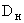 Длина участка(в двухтрубном исчислении), L, м Тип прокладки Материальная характеристика, м2 Котельная №1Котельная №1Котельная №1Котельная №1325291подземная94,58273219подземная59,79219427подземная93,51159750подземная119,25108373подземная40,28108100надземная10,808955подземная4,907642подземная3,1957160подземная9,1245166подземная7,4738113подземная4,293210подземная0,32Всего2706-447,5Котельная №2Котельная №2Котельная №2Котельная №2273256подземная69,89159507подземная72,66108523подземная56,487641подземная3,1272106подземная7,635781подземная4,623855подземная2,0932164подземная5,57Всего1693-222,06Котельная №4Котельная №4Котельная №4Котельная №476131подземная9,9657107подземная6,10Всего238-16,06Котельная №5Котельная №5Котельная №5Котельная №5108305подземная32,94Всего305-32,94Котельная №6Котельная №6Котельная №6Котельная №613347,6подземная6,3310844,5подземная4,8110814,5надземная1,578917,5подземная1,568917,6надземная1,575733надземная1,88456,4подземная0,29453,1надземная0,14Всего184,2-18,15Котельная №7Котельная №7Котельная №7Котельная №78950надземная2,678930подземная4,45Всего80-7,12Итого в 2х-трубном исчислении5206,2-743,83№Показатель2016 год2016 год1ООО "ТеплоЭнергоМастер" газовая котельная п. ПолетаевоРуб./Гкал1540,632ООО "ТеплоЭнергоМастер" угольная котельная п. ПолетаевоРуб./Гкал1540,633ООО "Эффективная теплоэнергетика"Руб./Гкал1671,374ООО "Инжиниринговая компания "Модернизация коммунальных систем" п. Полетаево Руб./Гкал1421,335ОАО "РЖД" (Дистанция инженерных сооружений)Руб./Гкал1564,15№Насосная станцияРайонМарка насосаКол-во насосовНоминальный напор, м.в.ст.Номинальная подача, м3/ч1ул. Полетаевская, 46ПолетаевскийК 20/30230202ул. Полетаевская, 46а (подвал дома)ПолетаевскийWilo3--3ул. Молодёжная, 5МолодёжныйК 20/30130204«Белая будка» по ул. ПолетаевскойБелая будкаК 80-65-160232505Насосная в здании котельной №1 по ул. Пионерская, 7аПионерскийК 20/30130206ул. Северная, 64 (подвал дома)СеверныйWilo MHI-8042708Номер скважиныМесто нахожденияГод вводаГлубина залегания, мХарактеристики насосного оборудованияХарактеристики насосного оборудованияНомер скважиныМесто нахожденияГод вводаГлубина залегания, мУстановленные насосы (марка)Характеристики (напор, расход)Скважина №2740д. Бутаки197860ЭЦВ 6-16-110110 м.в.ст.16 м3/чСкважина №3п. Высокий196170ЭЦВ 6-10-8080 м.в.ст.10 м3/чСкважина №652с. Чипышево196655ЭЦВ 6-16-110110 м.в.ст.16 м3/чСкважина №4782п. Витаминный198364ЭЦВ 6-10-8080 м.в.ст.10 м3/чСкважина №Б/Нд. Верхние Малюки1963100Ручеёк60 м.в.ст.1,5 м3/чСкважина №23-255с. Полетаево-1195681Ручеёк60 м.в.ст.1,5 м3/чСкважина №32-эс. Полетаево-1199255Ручеёк60 м.в.ст.1,5 м3/ч№РайонМатериал трубопроводаУсловный диаметр, ммПротяжён-ность, мИзнос, %1Полетаевский20%- ПЭ,80%- металлМагистральная- 50,Распределительные- 25260602Молодёжный90%- ПЭ,10%- металлМагистральная- 100-80,Распределительные- 70-251025503Белая будка70%- ПЭ,30%- металлМагистральная- 100,Распределительные- 50-251740404Пионерский70%- ПЭ,30%- металлМагистральная- 100,Распределительные- 50801505Северный100%- металлМагистральная- 40,Распределительные- 4025050Показатели производственной деятельностиЕд. измеренияВеличина показателяООО «ЭкоМастер»ООО «ЭкоМастер»ООО «ЭкоМастер»Полезный отпуск, в том числе:Тыс. м352,1НаселениеТыс. м352,1Бюджетные организацииТыс. м3-Прочие потребителиТыс. м3-ПотериТыс. м3-ВсегоТыс. м352,1ОАО «РЖД»ОАО «РЖД»ОАО «РЖД»Полезный отпуск, в том числе:Тыс. м3501,74НаселениеТыс. м3446,24Бюджетные организацииТыс. м323,1Прочие потребителиТыс. м332,4ПотериТыс. м350,1ВсегоТыс. м3551,84№ п/пПоказатель2016 год2016 год1.Холодное водоснабжение1.1.ООО «ЭкоМастер»Руб/м327,751.2.ОАО «РЖД» (Южно-Уральская дирекция по тепловодоснабжению – структурное подразделение Центральной дирекции по тепловодоснабжению - филиала ОАО «РЖД»)Руб/м342,51№НаименованиеНасосное оборудованийНасосное оборудованийНасосное оборудованийНасосное оборудований№НаименованиеТипМаркаКол-воХар-ки1КНС №1, ул. Северная,64
 (п. Полетаево)Напорная станция с двумя регулируемыми насосами для отвода сточных вод с системой сепарации твёрдых отходовWilo FA 08.43E-150230 м3/ч50 м.в.ст.2КНС №2 рядом с совхозом
 (п. Полетаево)Фекальный горизонтальный центробежный одноступенчатыйСМ 150-200-400/41400 м3/ч50 м.в.ст.№НаименованиеТип отчисткиПроизводительность, м3/чПроизводительность, м3/чГод ввода в экспл.Износ, %Состояние№НаименованиеТип отчисткипроектфактГод ввода в экспл.Износ, %Состояние1ОСК №1, ул. Почтовая 1е (п. Полетаево)1. Механическая2. Полная биологическая3. Обезвоживание4. Обеззараживание120030020104Значительный профицит мощности2ОСК №2 рядом с совхозом (п. Полетаево)МеханическаяБиологическая700500197780АварийноеПоказатели производственной деятельностиЕд. измеренияВеличина показателяООО «Экомастер»ООО «Экомастер»ООО «Экомастер»Объем принятия, в том числе:Тыс. м3148,3НаселениеТыс. м382,0Бюджетные организацииТыс. м39,0Прочие потребителиТыс. м357,3№ п/пПоказатель2016 год2016 год1.Водоотведение1.1.ООО «Экомастер»Руб/м323,08НаименованиеСтепень оснащения, %Приборы учета электрической энергии100 %Приборы учета ХВС70 %Приборы учета тепловой энергии0 %Приборы учета газа0 %Наименование мероприятийНаименование мероприятийОбоснование необходимости (цель реализации)Описание и место расположения объектаОсновные технические характеристики объектаОсновные технические характеристики объектаОсновные технические характеристики объектаОсновные технические характеристики объектаГод начала реализации мероприятияГод окончания реализации мероприятияРасходы на реализацию мероприятий в прогнозных ценах, тыс. руб. (с НДС)Расходы на реализацию мероприятий в прогнозных ценах, тыс. руб. (с НДС)Расходы на реализацию мероприятий в прогнозных ценах, тыс. руб. (с НДС)Расходы на реализацию мероприятий в прогнозных ценах, тыс. руб. (с НДС)Расходы на реализацию мероприятий в прогнозных ценах, тыс. руб. (с НДС)Расходы на реализацию мероприятий в прогнозных ценах, тыс. руб. (с НДС)Расходы на реализацию мероприятий в прогнозных ценах, тыс. руб. (с НДС)Расходы на реализацию мероприятий в прогнозных ценах, тыс. руб. (с НДС)Расходы на реализацию мероприятий в прогнозных ценах, тыс. руб. (с НДС)Расходы на реализацию мероприятий в прогнозных ценах, тыс. руб. (с НДС)Наименование мероприятийНаименование мероприятийОбоснование необходимости (цель реализации)Описание и место расположения объектаОсновные технические характеристики объектаОсновные технические характеристики объектаОсновные технические характеристики объектаОсновные технические характеристики объектаГод начала реализации мероприятияГод окончания реализации мероприятияРасходы на реализацию мероприятий в прогнозных ценах, тыс. руб. (с НДС)Расходы на реализацию мероприятий в прогнозных ценах, тыс. руб. (с НДС)Расходы на реализацию мероприятий в прогнозных ценах, тыс. руб. (с НДС)Расходы на реализацию мероприятий в прогнозных ценах, тыс. руб. (с НДС)Расходы на реализацию мероприятий в прогнозных ценах, тыс. руб. (с НДС)Расходы на реализацию мероприятий в прогнозных ценах, тыс. руб. (с НДС)Расходы на реализацию мероприятий в прогнозных ценах, тыс. руб. (с НДС)Расходы на реализацию мероприятий в прогнозных ценах, тыс. руб. (с НДС)Расходы на реализацию мероприятий в прогнозных ценах, тыс. руб. (с НДС)Расходы на реализацию мероприятий в прогнозных ценах, тыс. руб. (с НДС)Наименование мероприятийНаименование мероприятийОбоснование необходимости (цель реализации)Описание и место расположения объектаНаименование показателя (мощность, протяженность, диаметр и т.п.)Ед. изм.Значение показателяЗначение показателяГод начала реализации мероприятияГод окончания реализации мероприятияВсегоПрофинансировано к
2016 годув том числе по годамв том числе по годамв том числе по годамв том числе по годамв том числе по годамв том числе по годамОстаток финансированияв т.ч. за счет платы за подключениеНаименование мероприятийНаименование мероприятийОбоснование необходимости (цель реализации)Описание и место расположения объектаНаименование показателя (мощность, протяженность, диаметр и т.п.)Ед. изм.до реализации мероприятияпосле реализации мероприятияГод начала реализации мероприятияГод окончания реализации мероприятияВсегоПрофинансировано к
2016 году201720182019202020212022-2026Остаток финансированияв т.ч. за счет платы за подключениеГруппа 1. Реконструкция или модернизация, строительство сетей системы водоснабженияГруппа 1. Реконструкция или модернизация, строительство сетей системы водоснабженияГруппа 1. Реконструкция или модернизация, строительство сетей системы водоснабженияГруппа 1. Реконструкция или модернизация, строительство сетей системы водоснабженияГруппа 1. Реконструкция или модернизация, строительство сетей системы водоснабженияГруппа 1. Реконструкция или модернизация, строительство сетей системы водоснабженияГруппа 1. Реконструкция или модернизация, строительство сетей системы водоснабженияГруппа 1. Реконструкция или модернизация, строительство сетей системы водоснабженияГруппа 1. Реконструкция или модернизация, строительство сетей системы водоснабженияГруппа 1. Реконструкция или модернизация, строительство сетей системы водоснабженияГруппа 1. Реконструкция или модернизация, строительство сетей системы водоснабженияГруппа 1. Реконструкция или модернизация, строительство сетей системы водоснабженияГруппа 1. Реконструкция или модернизация, строительство сетей системы водоснабженияГруппа 1. Реконструкция или модернизация, строительство сетей системы водоснабженияГруппа 1. Реконструкция или модернизация, строительство сетей системы водоснабженияГруппа 1. Реконструкция или модернизация, строительство сетей системы водоснабженияГруппа 1. Реконструкция или модернизация, строительство сетей системы водоснабженияГруппа 1. Реконструкция или модернизация, строительство сетей системы водоснабженияГруппа 1. Реконструкция или модернизация, строительство сетей системы водоснабженияГруппа 1. Реконструкция или модернизация, строительство сетей системы водоснабжения1Модернизация участка трубопровода централизованной системы водоснабженияВысокий износот магистрального водопровода по ул. Западная до МОУ СОШ, п. ПолетаевоДиаметрмм150150201720170,530,53-----0,5301Модернизация участка трубопровода централизованной системы водоснабженияВысокий износот магистрального водопровода по ул. Западная до МОУ СОШ, п. ПолетаевоПротяженностькм0,250,25201720170,530,53-----0,530Собственные средства предприятия (прибыль,амортизационные отчисления)Собственные средства предприятия (прибыль,амортизационные отчисления)Высокий износот магистрального водопровода по ул. Западная до МОУ СОШ, п. Полетаево0,260,26-----0,26Привлеченные средства(кредиты, займы, ГЧП, концессия)Привлеченные средства(кредиты, займы, ГЧП, концессия)Высокий износот магистрального водопровода по ул. Западная до МОУ СОШ, п. Полетаево--------Федеральный бюджетФедеральный бюджетВысокий износот магистрального водопровода по ул. Западная до МОУ СОШ, п. Полетаево--------Областной бюджетОбластной бюджетВысокий износот магистрального водопровода по ул. Западная до МОУ СОШ, п. Полетаево--------Местный бюджетМестный бюджетВысокий износот магистрального водопровода по ул. Западная до МОУ СОШ, п. Полетаево0,260,26-----0,26Плата за подключениеПлата за подключениеВысокий износот магистрального водопровода по ул. Западная до МОУ СОШ, п. Полетаево---------2Модернизация участка трубопровода централизованной системы водоснабженияВысокий износпо ул. Западная, п. ПолетаевоДиаметрмм5050201820180,15-0,15----0,1502Модернизация участка трубопровода централизованной системы водоснабженияВысокий износпо ул. Западная, п. ПолетаевоПротяженностькм0,150,15201820180,15-0,15----0,150Собственные средства предприятия (прибыль,амортизационные отчисления)Собственные средства предприятия (прибыль,амортизационные отчисления)Высокий износпо ул. Западная, п. Полетаево0,08-0,08----0,08Привлеченные средства(кредиты, займы, ГЧП, концессия)Привлеченные средства(кредиты, займы, ГЧП, концессия)Высокий износпо ул. Западная, п. Полетаево--------Федеральный бюджетФедеральный бюджетВысокий износпо ул. Западная, п. Полетаево--------Областной бюджетОбластной бюджетВысокий износпо ул. Западная, п. Полетаево--------Местный бюджетМестный бюджетВысокий износпо ул. Западная, п. Полетаево0,08-0,08----0,08Плата за подключениеПлата за подключениеВысокий износпо ул. Западная, п. Полетаево---------3Модернизация участка трубопровода централизованной системы водоснабженияВысокий износот котельной №1 до ул. Молодежная, п. ПолетаевоДиаметрмм6565201920190,05--0,05---0,0503Модернизация участка трубопровода централизованной системы водоснабженияВысокий износот котельной №1 до ул. Молодежная, п. ПолетаевоПротяженностькм0,050,05201920190,05--0,05---0,050Собственные средства предприятия (прибыль,амортизационные отчисления)Собственные средства предприятия (прибыль,амортизационные отчисления)Высокий износот котельной №1 до ул. Молодежная, п. Полетаево0,03--0,03---0,03Привлеченные средства(кредиты, займы, ГЧП, концессия)Привлеченные средства(кредиты, займы, ГЧП, концессия)Высокий износот котельной №1 до ул. Молодежная, п. Полетаево--------Федеральный бюджетФедеральный бюджетВысокий износот котельной №1 до ул. Молодежная, п. Полетаево--------Областной бюджетОбластной бюджетВысокий износот котельной №1 до ул. Молодежная, п. Полетаево--------Местный бюджетМестный бюджетВысокий износот котельной №1 до ул. Молодежная, п. Полетаево0,03--0,03---0,03Плата за подключениеПлата за подключениеВысокий износот котельной №1 до ул. Молодежная, п. Полетаево---------4Модернизация участка трубопровода централизованной системы водоснабженияВысокий износпо ул. Пионерская, п. ПолетаевоДиаметрмм5050202020200,30---0,30--0,3004Модернизация участка трубопровода централизованной системы водоснабженияВысокий износпо ул. Пионерская, п. ПолетаевоПротяженностькм0,30,3202020200,30---0,30--0,300Собственные средства предприятия (прибыль,амортизационные отчисления)Собственные средства предприятия (прибыль,амортизационные отчисления)Высокий износпо ул. Пионерская, п. Полетаево0,15---0,15--0,15Привлеченные средства(кредиты, займы, ГЧП, концессия)Привлеченные средства(кредиты, займы, ГЧП, концессия)Высокий износпо ул. Пионерская, п. Полетаево--------Федеральный бюджетФедеральный бюджетВысокий износпо ул. Пионерская, п. Полетаево--------Областной бюджетОбластной бюджетВысокий износпо ул. Пионерская, п. Полетаево--------Местный бюджетМестный бюджетВысокий износпо ул. Пионерская, п. Полетаево0,15---0,15--0,15Плата за подключениеПлата за подключениеВысокий износпо ул. Пионерская, п. Полетаево---------5Модернизация участка трубопровода централизованной системы водоснабженияВысокий износпо ул. Пионерская, п. ПолетаевоДиаметрмм100100202120210,45----0,45-0,4505Модернизация участка трубопровода централизованной системы водоснабженияВысокий износпо ул. Пионерская, п. ПолетаевоПротяженностькм0,250,25202120210,45----0,45-0,450Собственные средства предприятия (прибыль,амортизационные отчисления)Собственные средства предприятия (прибыль,амортизационные отчисления)Высокий износпо ул. Пионерская, п. Полетаево0,23----0,23-0,23Привлеченные средства(кредиты, займы, ГЧП, концессия)Привлеченные средства(кредиты, займы, ГЧП, концессия)Высокий износпо ул. Пионерская, п. Полетаево--------Федеральный бюджетФедеральный бюджетВысокий износпо ул. Пионерская, п. Полетаево--------Областной бюджетОбластной бюджетВысокий износпо ул. Пионерская, п. Полетаево--------Местный бюджетМестный бюджетВысокий износпо ул. Пионерская, п. Полетаево0,23----0,23-0,23Плата за подключениеПлата за подключениеВысокий износпо ул. Пионерская, п. Полетаево---------6Модернизация участка трубопровода централизованной системы водоснабженияВысокий износд. Бутаки, п. Чипышево и п. Витаминный Диаметрмм100100201820223,44-0,690,690,690,690,693,4406Модернизация участка трубопровода централизованной системы водоснабженияВысокий износд. Бутаки, п. Чипышево и п. Витаминный Протяженностькм1,91,9201820223,44-0,690,690,690,690,693,440Собственные средства предприятия (прибыль,амортизационные отчисления)Собственные средства предприятия (прибыль,амортизационные отчисления)Высокий износд. Бутаки, п. Чипышево и п. Витаминный 1,72-0,340,340,340,340,341,72Привлеченные средства(кредиты, займы, ГЧП, концессия)Привлеченные средства(кредиты, займы, ГЧП, концессия)Высокий износд. Бутаки, п. Чипышево и п. Витаминный --------Федеральный бюджетФедеральный бюджетВысокий износд. Бутаки, п. Чипышево и п. Витаминный --------Областной бюджетОбластной бюджетВысокий износд. Бутаки, п. Чипышево и п. Витаминный --------Местный бюджетМестный бюджетВысокий износд. Бутаки, п. Чипышево и п. Витаминный 1,72-0,340,340,340,340,341,72Плата за подключениеПлата за подключениеВысокий износд. Бутаки, п. Чипышево и п. Витаминный ---------7Строительство участка трубопровода централизованной системы водоснабженияПодключение планируемой застройкиДетский садик по ул. Полетаевская, п. ПолетаевоДиаметрмм100201820180,09-0,09----0,090,09067Строительство участка трубопровода централизованной системы водоснабженияПодключение планируемой застройкиДетский садик по ул. Полетаевская, п. ПолетаевоПротяженностькм0,05201820180,09-0,09----0,090,0906Собственные средства предприятия (прибыль,амортизационные отчисления)Собственные средства предприятия (прибыль,амортизационные отчисления)Подключение планируемой застройкиДетский садик по ул. Полетаевская, п. Полетаево--------Привлеченные средства(кредиты, займы, ГЧП, концессия)Привлеченные средства(кредиты, займы, ГЧП, концессия)Подключение планируемой застройкиДетский садик по ул. Полетаевская, п. Полетаево--------Федеральный бюджетФедеральный бюджетПодключение планируемой застройкиДетский садик по ул. Полетаевская, п. Полетаево--------Областной бюджетОбластной бюджетПодключение планируемой застройкиДетский садик по ул. Полетаевская, п. Полетаево--------Местный бюджетМестный бюджетПодключение планируемой застройкиДетский садик по ул. Полетаевская, п. Полетаево--------Плата за подключениеПлата за подключениеПодключение планируемой застройкиДетский садик по ул. Полетаевская, п. Полетаево0,09-0,09----0,090,098Строительство участка трубопровода централизованной системы водоснабженияПодключение планируемой застройкиЖилой дом №1 по ул. ПолетаевскаяДиаметрмм100201820180,11-0,11----0,110,108728Строительство участка трубопровода централизованной системы водоснабженияПодключение планируемой застройкиЖилой дом №1 по ул. ПолетаевскаяПротяженностькм0,06201820180,11-0,11----0,110,10872Собственные средства предприятия (прибыль,амортизационные отчисления)Собственные средства предприятия (прибыль,амортизационные отчисления)Подключение планируемой застройкиЖилой дом №1 по ул. Полетаевская--------Привлеченные средства(кредиты, займы, ГЧП, концессия)Привлеченные средства(кредиты, займы, ГЧП, концессия)Подключение планируемой застройкиЖилой дом №1 по ул. Полетаевская--------Федеральный бюджетФедеральный бюджетПодключение планируемой застройкиЖилой дом №1 по ул. Полетаевская--------Областной бюджетОбластной бюджетПодключение планируемой застройкиЖилой дом №1 по ул. Полетаевская--------Местный бюджетМестный бюджетПодключение планируемой застройкиЖилой дом №1 по ул. Полетаевская--------Плата за подключениеПлата за подключениеПодключение планируемой застройкиЖилой дом №1 по ул. Полетаевская0,11-0,11----0,110,119Строительство участка трубопровода централизованной системы водоснабженияПодключение планируемой застройкиЖилой дом №2 по ул. ПолетаевскаяДиаметрмм100201820180,11-0,11----0,110,108729Строительство участка трубопровода централизованной системы водоснабженияПодключение планируемой застройкиЖилой дом №2 по ул. ПолетаевскаяПротяженностькм0,06201820180,11-0,11----0,110,10872Собственные средства предприятия (прибыль,амортизационные отчисления)Собственные средства предприятия (прибыль,амортизационные отчисления)Подключение планируемой застройкиЖилой дом №2 по ул. Полетаевская--------Привлеченные средства(кредиты, займы, ГЧП, концессия)Привлеченные средства(кредиты, займы, ГЧП, концессия)Подключение планируемой застройкиЖилой дом №2 по ул. Полетаевская--------Федеральный бюджетФедеральный бюджетПодключение планируемой застройкиЖилой дом №2 по ул. Полетаевская--------Областной бюджетОбластной бюджетПодключение планируемой застройкиЖилой дом №2 по ул. Полетаевская--------Местный бюджетМестный бюджетПодключение планируемой застройкиЖилой дом №2 по ул. Полетаевская--------Плата за подключениеПлата за подключениеПодключение планируемой застройкиЖилой дом №2 по ул. Полетаевская0,11-0,11----0,110,1110Строительство участка трубопровода централизованной системы водоснабженияПодключение планируемой застройкиПожарное депо по ул. МолодёжнаяДиаметрмм60201820180,10-0,10----0,100,101110Строительство участка трубопровода централизованной системы водоснабженияПодключение планируемой застройкиПожарное депо по ул. МолодёжнаяПротяженностькм0,1201820180,10-0,10----0,100,1011Собственные средства предприятия (прибыль,амортизационные отчисления)Собственные средства предприятия (прибыль,амортизационные отчисления)Подключение планируемой застройкиПожарное депо по ул. Молодёжная--------Привлеченные средства(кредиты, займы, ГЧП, концессия)Привлеченные средства(кредиты, займы, ГЧП, концессия)Подключение планируемой застройкиПожарное депо по ул. Молодёжная--------Федеральный бюджетФедеральный бюджетПодключение планируемой застройкиПожарное депо по ул. Молодёжная--------Областной бюджетОбластной бюджетПодключение планируемой застройкиПожарное депо по ул. Молодёжная--------Местный бюджетМестный бюджетПодключение планируемой застройкиПожарное депо по ул. Молодёжная--------Плата за подключениеПлата за подключениеПодключение планируемой застройкиПожарное депо по ул. Молодёжная0,10-0,10----0,100,10Прочие мероприятия в централизованной системе водоснабженияПрочие мероприятия в централизованной системе водоснабженияПрочие мероприятия в централизованной системе водоснабженияПрочие мероприятия в централизованной системе водоснабженияПрочие мероприятия в централизованной системе водоснабженияПрочие мероприятия в централизованной системе водоснабженияПрочие мероприятия в централизованной системе водоснабженияПрочие мероприятия в централизованной системе водоснабженияПрочие мероприятия в централизованной системе водоснабженияПрочие мероприятия в централизованной системе водоснабженияПрочие мероприятия в централизованной системе водоснабженияПрочие мероприятия в централизованной системе водоснабженияПрочие мероприятия в централизованной системе водоснабженияПрочие мероприятия в централизованной системе водоснабженияПрочие мероприятия в централизованной системе водоснабженияПрочие мероприятия в централизованной системе водоснабженияПрочие мероприятия в централизованной системе водоснабженияПрочие мероприятия в централизованной системе водоснабженияПрочие мероприятия в централизованной системе водоснабженияПрочие мероприятия в централизованной системе водоснабженияСанация трубопроводов централизованной системы водоснабженияд. Бутаки
п. Высокий
с. Чипышево
п. Витаминный
д. Верхние Малюки
с. Полетаево-1
с. Полетаево-1201720261,000,100,100,100,100,100,501,00Санация трубопроводов централизованной системы водоснабженияд. Бутаки
п. Высокий
с. Чипышево
п. Витаминный
д. Верхние Малюки
с. Полетаево-1
с. Полетаево-1201720261,000,100,100,100,100,100,501,00Собственные средства предприятия (прибыль,амортизационные отчисления)Собственные средства предприятия (прибыль,амортизационные отчисления)д. Бутаки
п. Высокий
с. Чипышево
п. Витаминный
д. Верхние Малюки
с. Полетаево-1
с. Полетаево-11,000,100,100,100,100,100,501,00Привлеченные средства(кредиты, займы, ГЧП, концессия)Привлеченные средства(кредиты, займы, ГЧП, концессия)д. Бутаки
п. Высокий
с. Чипышево
п. Витаминный
д. Верхние Малюки
с. Полетаево-1
с. Полетаево-1---Федеральный бюджетФедеральный бюджетд. Бутаки
п. Высокий
с. Чипышево
п. Витаминный
д. Верхние Малюки
с. Полетаево-1
с. Полетаево-1---Областной бюджетОбластной бюджетд. Бутаки
п. Высокий
с. Чипышево
п. Витаминный
д. Верхние Малюки
с. Полетаево-1
с. Полетаево-1---Местный бюджетМестный бюджетд. Бутаки
п. Высокий
с. Чипышево
п. Витаминный
д. Верхние Малюки
с. Полетаево-1
с. Полетаево-1---Плата за подключениеПлата за подключениед. Бутаки
п. Высокий
с. Чипышево
п. Витаминный
д. Верхние Малюки
с. Полетаево-1
с. Полетаево-1---Обследование технического состояния старого фонда скважин д Бутаки
п. Высокий
с. Чипышево
п. Витаминный
д. Верхние Малюки
с. Полетаево-1
с. Полетаево-1201720193,301,101,101,10-3,30Обследование технического состояния старого фонда скважин д Бутаки
п. Высокий
с. Чипышево
п. Витаминный
д. Верхние Малюки
с. Полетаево-1
с. Полетаево-1201720193,301,101,101,10-3,30Собственные средства предприятия (прибыль,амортизационные отчисления)Собственные средства предприятия (прибыль,амортизационные отчисления)д Бутаки
п. Высокий
с. Чипышево
п. Витаминный
д. Верхние Малюки
с. Полетаево-1
с. Полетаево-13,301,101,101,10-3,30Привлеченные средства(кредиты, займы, ГЧП, концессия)Привлеченные средства(кредиты, займы, ГЧП, концессия)д Бутаки
п. Высокий
с. Чипышево
п. Витаминный
д. Верхние Малюки
с. Полетаево-1
с. Полетаево-1---Федеральный бюджетФедеральный бюджетд Бутаки
п. Высокий
с. Чипышево
п. Витаминный
д. Верхние Малюки
с. Полетаево-1
с. Полетаево-1---Областной бюджетОбластной бюджетд Бутаки
п. Высокий
с. Чипышево
п. Витаминный
д. Верхние Малюки
с. Полетаево-1
с. Полетаево-1---Местный бюджетМестный бюджетд Бутаки
п. Высокий
с. Чипышево
п. Витаминный
д. Верхние Малюки
с. Полетаево-1
с. Полетаево-1---Плата за подключениеПлата за подключениед Бутаки
п. Высокий
с. Чипышево
п. Витаминный
д. Верхние Малюки
с. Полетаево-1
с. Полетаево-1---Группа 2. Реконструкция или модернизация, строительство объектов системы водоснабжения в целях снижения уровня износа существующих объектовГруппа 2. Реконструкция или модернизация, строительство объектов системы водоснабжения в целях снижения уровня износа существующих объектовГруппа 2. Реконструкция или модернизация, строительство объектов системы водоснабжения в целях снижения уровня износа существующих объектовГруппа 2. Реконструкция или модернизация, строительство объектов системы водоснабжения в целях снижения уровня износа существующих объектовГруппа 2. Реконструкция или модернизация, строительство объектов системы водоснабжения в целях снижения уровня износа существующих объектовГруппа 2. Реконструкция или модернизация, строительство объектов системы водоснабжения в целях снижения уровня износа существующих объектовГруппа 2. Реконструкция или модернизация, строительство объектов системы водоснабжения в целях снижения уровня износа существующих объектовГруппа 2. Реконструкция или модернизация, строительство объектов системы водоснабжения в целях снижения уровня износа существующих объектовГруппа 2. Реконструкция или модернизация, строительство объектов системы водоснабжения в целях снижения уровня износа существующих объектовГруппа 2. Реконструкция или модернизация, строительство объектов системы водоснабжения в целях снижения уровня износа существующих объектовГруппа 2. Реконструкция или модернизация, строительство объектов системы водоснабжения в целях снижения уровня износа существующих объектовГруппа 2. Реконструкция или модернизация, строительство объектов системы водоснабжения в целях снижения уровня износа существующих объектовГруппа 2. Реконструкция или модернизация, строительство объектов системы водоснабжения в целях снижения уровня износа существующих объектовГруппа 2. Реконструкция или модернизация, строительство объектов системы водоснабжения в целях снижения уровня износа существующих объектовГруппа 2. Реконструкция или модернизация, строительство объектов системы водоснабжения в целях снижения уровня износа существующих объектовГруппа 2. Реконструкция или модернизация, строительство объектов системы водоснабжения в целях снижения уровня износа существующих объектовГруппа 2. Реконструкция или модернизация, строительство объектов системы водоснабжения в целях снижения уровня износа существующих объектовГруппа 2. Реконструкция или модернизация, строительство объектов системы водоснабжения в целях снижения уровня износа существующих объектовГруппа 2. Реконструкция или модернизация, строительство объектов системы водоснабжения в целях снижения уровня износа существующих объектовГруппа 2. Реконструкция или модернизация, строительство объектов системы водоснабжения в целях снижения уровня износа существующих объектов1Модернизация скважины №2740. Организация ЗСО. Ремонт здания. Модернизация оборудования с установкой ЧРПд. БутакиКоличествоед11201820182,07-2,07----2,071Модернизация скважины №2740. Организация ЗСО. Ремонт здания. Модернизация оборудования с установкой ЧРПд. Бутаки201820182,07-2,07----2,07Собственные средства предприятия (прибыль,амортизационные отчисления)Собственные средства предприятия (прибыль,амортизационные отчисления)д. Бутаки--------Привлеченные средства(кредиты, займы, ГЧП, концессия)Привлеченные средства(кредиты, займы, ГЧП, концессия)д. Бутаки1,86-1,86----1,86Федеральный бюджетФедеральный бюджетд. Бутаки--------Областной бюджетОбластной бюджетд. Бутаки--------Местный бюджетМестный бюджетд. Бутаки0,21-0,21----0,21Плата за подключениеПлата за подключениед. Бутаки--------2Модернизация скважин. Организация ЗСО. Ремонт здания. Модернизация оборудования с установкой ЧРПп. Высокий, с. Чипышено, п. Витаминный, д. В.Малюки, с. Полетаево-1Количествоед55201920227,90--1,981,981,981,987,902Модернизация скважин. Организация ЗСО. Ремонт здания. Модернизация оборудования с установкой ЧРПп. Высокий, с. Чипышено, п. Витаминный, д. В.Малюки, с. Полетаево-1201920227,90--1,981,981,981,987,90Собственные средства предприятия (прибыль,амортизационные отчисления)Собственные средства предприятия (прибыль,амортизационные отчисления)п. Высокий, с. Чипышено, п. Витаминный, д. В.Малюки, с. Полетаево-1--------Привлеченные средства(кредиты, займы, ГЧП, концессия)Привлеченные средства(кредиты, займы, ГЧП, концессия)п. Высокий, с. Чипышено, п. Витаминный, д. В.Малюки, с. Полетаево-17,11--1,781,781,781,787,11Федеральный бюджетФедеральный бюджетп. Высокий, с. Чипышено, п. Витаминный, д. В.Малюки, с. Полетаево-1--------Областной бюджетОбластной бюджетп. Высокий, с. Чипышено, п. Витаминный, д. В.Малюки, с. Полетаево-1--------Местный бюджетМестный бюджетп. Высокий, с. Чипышено, п. Витаминный, д. В.Малюки, с. Полетаево-10,79--0,200,200,200,200,79Плата за подключениеПлата за подключениеп. Высокий, с. Чипышено, п. Витаминный, д. В.Малюки, с. Полетаево-1--------3Модернизация повысительной насосной станции . Модернизация оборудования с установкой ЧРПп. Полетаево, ул. Полетаевская, 46Количествоед11201920190,10--0,10---0,103Модернизация повысительной насосной станции . Модернизация оборудования с установкой ЧРПп. Полетаево, ул. Полетаевская, 46201920190,10--0,10---0,10Собственные средства предприятия (прибыль,амортизационные отчисления)Собственные средства предприятия (прибыль,амортизационные отчисления)п. Полетаево, ул. Полетаевская, 460,05--0,05---0,05Привлеченные средства(кредиты, займы, ГЧП, концессия)Привлеченные средства(кредиты, займы, ГЧП, концессия)п. Полетаево, ул. Полетаевская, 46--------Федеральный бюджетФедеральный бюджетп. Полетаево, ул. Полетаевская, 46--------Областной бюджетОбластной бюджетп. Полетаево, ул. Полетаевская, 46--------Местный бюджетМестный бюджетп. Полетаево, ул. Полетаевская, 460,05--0,05---0,05Плата за подключениеПлата за подключениеп. Полетаево, ул. Полетаевская, 46--------4Модернизация повысительной насосной станции в здании котельной №1 п. Полетаево, ул. Пионерская, 7аКоличествоед11202120220,24----0,120,120,244Модернизация повысительной насосной станции в здании котельной №1 п. Полетаево, ул. Пионерская, 7а202120220,24----0,120,120,24Собственные средства предприятия (прибыль,амортизационные отчисления)Собственные средства предприятия (прибыль,амортизационные отчисления)п. Полетаево, ул. Пионерская, 7а0,12----0,060,060,12Привлеченные средства(кредиты, займы, ГЧП, концессия)Привлеченные средства(кредиты, займы, ГЧП, концессия)п. Полетаево, ул. Пионерская, 7а--------Федеральный бюджетФедеральный бюджетп. Полетаево, ул. Пионерская, 7а--------Областной бюджетОбластной бюджетп. Полетаево, ул. Пионерская, 7а--------Местный бюджетМестный бюджетп. Полетаево, ул. Пионерская, 7а0,12----0,060,060,12Плата за подключениеПлата за подключениеп. Полетаево, ул. Пионерская, 7а--------5Модернизация повысительной насосной станции«Белая будка» п. Полетаево, ул. ПолетаевскойКоличествоед11202320230,12-----0,120,125Модернизация повысительной насосной станции«Белая будка» п. Полетаево, ул. Полетаевской202320230,12-----0,120,12Собственные средства предприятия (прибыль,амортизационные отчисления)Собственные средства предприятия (прибыль,амортизационные отчисления)п. Полетаево, ул. Полетаевской0,06-----0,060,06Привлеченные средства(кредиты, займы, ГЧП, концессия)Привлеченные средства(кредиты, займы, ГЧП, концессия)п. Полетаево, ул. Полетаевской--------Федеральный бюджетФедеральный бюджетп. Полетаево, ул. Полетаевской--------Областной бюджетОбластной бюджетп. Полетаево, ул. Полетаевской--------Местный бюджетМестный бюджетп. Полетаево, ул. Полетаевской0,06-----0,060,06Плата за подключениеПлата за подключениеп. Полетаево, ул. Полетаевской--------6Модернизация повысительной насосной станциип. Полетаево, ул. Молодёжная, 5Количествоед11202120210,24----0,2400,246Модернизация повысительной насосной станциип. Полетаево, ул. Молодёжная, 5202120210,24----0,2400,24Собственные средства предприятия (прибыль,амортизационные отчисления)Собственные средства предприятия (прибыль,амортизационные отчисления)п. Полетаево, ул. Молодёжная, 50,12----0,12-0,12Привлеченные средства(кредиты, займы, ГЧП, концессия)Привлеченные средства(кредиты, займы, ГЧП, концессия)п. Полетаево, ул. Молодёжная, 5--------Федеральный бюджетФедеральный бюджетп. Полетаево, ул. Молодёжная, 5--------Областной бюджетОбластной бюджетп. Полетаево, ул. Молодёжная, 5--------Местный бюджетМестный бюджетп. Полетаево, ул. Молодёжная, 50,12----0,12-0,12Плата за подключениеПлата за подключениеп. Полетаево, ул. Молодёжная, 5--------7Модернизация водонапорной башнип. ВитаминныйКоличествоед11201920190,23--0,23--00,237Модернизация водонапорной башнип. Витаминный201920190,23--0,23--00,23Собственные средства предприятия (прибыль,амортизационные отчисления)Собственные средства предприятия (прибыль,амортизационные отчисления)п. Витаминный0,12--0,12---0,12Привлеченные средства(кредиты, займы, ГЧП, концессия)Привлеченные средства(кредиты, займы, ГЧП, концессия)п. Витаминный--------Федеральный бюджетФедеральный бюджетп. Витаминный--------Областной бюджетОбластной бюджетп. Витаминный--------Местный бюджетМестный бюджетп. Витаминный0,12--0,12---0,12Плата за подключениеПлата за подключениеп. Витаминный--------8Внедрение системы диспетчерского контроля потребляемой воды.п. ПолетаевоКоличествоед11202020217,90---3,953,9507,908Внедрение системы диспетчерского контроля потребляемой воды.п. Полетаево202020217,90---3,953,9507,90Собственные средства предприятия (прибыль,амортизационные отчисления)Собственные средства предприятия (прибыль,амортизационные отчисления)п. Полетаево--------Привлеченные средства(кредиты, займы, ГЧП, концессия)Привлеченные средства(кредиты, займы, ГЧП, концессия)п. Полетаево7,11---3,563,56-7,11Федеральный бюджетФедеральный бюджетп. Полетаево--------Областной бюджетОбластной бюджетп. Полетаево--------Местный бюджетМестный бюджетп. Полетаево0,79---0,400,40-0,79Плата за подключениеПлата за подключениеп. Полетаево--------9Модернизация и установка обрудования химводоочисткип. ПолетаевоКоличествоед11202120214,20----4,2004,209Модернизация и установка обрудования химводоочисткип. ПолетаевоМощность202120214,20----4,2004,20Собственные средства предприятия (прибыль,амортизационные отчисления)Собственные средства предприятия (прибыль,амортизационные отчисления)п. Полетаево--------Привлеченные средства(кредиты, займы, ГЧП, концессия)Привлеченные средства(кредиты, займы, ГЧП, концессия)п. Полетаево3,78----3,78-3,78Федеральный бюджетФедеральный бюджетп. Полетаево--------Областной бюджетОбластной бюджетп. Полетаево--------Местный бюджетМестный бюджетп. Полетаево0,42----0,42-0,42Плата за подключениеПлата за подключениеп. Полетаево--------Наименование мероприятийНаименование мероприятийОбоснование необходимости (цель реализации)Описание и место расположения объектаОсновные технические характеристики объектаОсновные технические характеристики объектаОсновные технические характеристики объектаОсновные технические характеристики объектаГод начала реализации мероприятияГод окончания реализации мероприятияРасходы на реализацию мероприятий в прогнозных ценах, тыс. руб. (с НДС)Расходы на реализацию мероприятий в прогнозных ценах, тыс. руб. (с НДС)Расходы на реализацию мероприятий в прогнозных ценах, тыс. руб. (с НДС)Расходы на реализацию мероприятий в прогнозных ценах, тыс. руб. (с НДС)Расходы на реализацию мероприятий в прогнозных ценах, тыс. руб. (с НДС)Расходы на реализацию мероприятий в прогнозных ценах, тыс. руб. (с НДС)Расходы на реализацию мероприятий в прогнозных ценах, тыс. руб. (с НДС)Расходы на реализацию мероприятий в прогнозных ценах, тыс. руб. (с НДС)Расходы на реализацию мероприятий в прогнозных ценах, тыс. руб. (с НДС)Расходы на реализацию мероприятий в прогнозных ценах, тыс. руб. (с НДС)Наименование мероприятийНаименование мероприятийОбоснование необходимости (цель реализации)Описание и место расположения объектаОсновные технические характеристики объектаОсновные технические характеристики объектаОсновные технические характеристики объектаОсновные технические характеристики объектаГод начала реализации мероприятияГод окончания реализации мероприятияРасходы на реализацию мероприятий в прогнозных ценах, тыс. руб. (с НДС)Расходы на реализацию мероприятий в прогнозных ценах, тыс. руб. (с НДС)Расходы на реализацию мероприятий в прогнозных ценах, тыс. руб. (с НДС)Расходы на реализацию мероприятий в прогнозных ценах, тыс. руб. (с НДС)Расходы на реализацию мероприятий в прогнозных ценах, тыс. руб. (с НДС)Расходы на реализацию мероприятий в прогнозных ценах, тыс. руб. (с НДС)Расходы на реализацию мероприятий в прогнозных ценах, тыс. руб. (с НДС)Расходы на реализацию мероприятий в прогнозных ценах, тыс. руб. (с НДС)Расходы на реализацию мероприятий в прогнозных ценах, тыс. руб. (с НДС)Расходы на реализацию мероприятий в прогнозных ценах, тыс. руб. (с НДС)Наименование мероприятийНаименование мероприятийОбоснование необходимости (цель реализации)Описание и место расположения объектаНаименование показателя (мощность, протяженность, диаметр и т.п.)Ед. изм.Значение показателяЗначение показателяГод начала реализации мероприятияГод окончания реализации мероприятияВсегоПрофинансировано к
2016 годув том числе по годамв том числе по годамв том числе по годамв том числе по годамв том числе по годамв том числе по годамОстаток финансированияв т.ч. за счет платы за подключениеНаименование мероприятийНаименование мероприятийОбоснование необходимости (цель реализации)Описание и место расположения объектаНаименование показателя (мощность, протяженность, диаметр и т.п.)Ед. изм.до реализации мероприятияпосле реализации мероприятияГод начала реализации мероприятияГод окончания реализации мероприятияВсегоПрофинансировано к
2016 году201720182019202020212022-2026Остаток финансированияв т.ч. за счет платы за подключениеГруппа 1. Реконструкция или модернизация, строительство сетей системы теплоснабженияГруппа 1. Реконструкция или модернизация, строительство сетей системы теплоснабженияГруппа 1. Реконструкция или модернизация, строительство сетей системы теплоснабженияГруппа 1. Реконструкция или модернизация, строительство сетей системы теплоснабженияГруппа 1. Реконструкция или модернизация, строительство сетей системы теплоснабженияГруппа 1. Реконструкция или модернизация, строительство сетей системы теплоснабженияГруппа 1. Реконструкция или модернизация, строительство сетей системы теплоснабженияГруппа 1. Реконструкция или модернизация, строительство сетей системы теплоснабженияГруппа 1. Реконструкция или модернизация, строительство сетей системы теплоснабженияГруппа 1. Реконструкция или модернизация, строительство сетей системы теплоснабженияГруппа 1. Реконструкция или модернизация, строительство сетей системы теплоснабженияГруппа 1. Реконструкция или модернизация, строительство сетей системы теплоснабженияГруппа 1. Реконструкция или модернизация, строительство сетей системы теплоснабженияГруппа 1. Реконструкция или модернизация, строительство сетей системы теплоснабженияГруппа 1. Реконструкция или модернизация, строительство сетей системы теплоснабженияГруппа 1. Реконструкция или модернизация, строительство сетей системы теплоснабженияГруппа 1. Реконструкция или модернизация, строительство сетей системы теплоснабженияГруппа 1. Реконструкция или модернизация, строительство сетей системы теплоснабженияГруппа 1. Реконструкция или модернизация, строительство сетей системы теплоснабженияГруппа 1. Реконструкция или модернизация, строительство сетей системы теплоснабжения1Модернизация участка трубопровода централизованной системы теплоснабженияВысокий износот ТК2 до ТК3а по ул. ПионерскаяДиаметрмм100100201720171,711,71-----1,711Модернизация участка трубопровода централизованной системы теплоснабженияВысокий износот ТК2 до ТК3а по ул. ПионерскаяПротяженностькм0,1290,125201720171,711,71-----1,71Собственные средства предприятия (прибыль,амортизационные отчисления)Собственные средства предприятия (прибыль,амортизационные отчисления)Высокий износот ТК2 до ТК3а по ул. Пионерская--------Привлеченные средства(кредиты, займы, ГЧП, концессия)Привлеченные средства(кредиты, займы, ГЧП, концессия)Высокий износот ТК2 до ТК3а по ул. Пионерская1,541,54-----1,54Федеральный бюджетФедеральный бюджетВысокий износот ТК2 до ТК3а по ул. Пионерская--------Областной бюджетОбластной бюджетВысокий износот ТК2 до ТК3а по ул. Пионерская--------Местный бюджетМестный бюджетВысокий износот ТК2 до ТК3а по ул. Пионерская0,170,17-----0,17Плата за подключениеПлата за подключениеВысокий износот ТК2 до ТК3а по ул. Пионерская---------2Модернизация участка трубопровода централизованной системы теплоснабженияВысокий износот ТК4 до ТК28 (от ул. Пионерская, 4 до ул.Пионерская, 3а)Диаметрмм250250201820188,09-8,09----8,092Модернизация участка трубопровода централизованной системы теплоснабженияВысокий износот ТК4 до ТК28 (от ул. Пионерская, 4 до ул.Пионерская, 3а)Протяженностькм0,2790,279201820188,09-8,09----8,09Собственные средства предприятия (прибыль,амортизационные отчисления)Собственные средства предприятия (прибыль,амортизационные отчисления)Высокий износот ТК4 до ТК28 (от ул. Пионерская, 4 до ул.Пионерская, 3а)--------Привлеченные средства(кредиты, займы, ГЧП, концессия)Привлеченные средства(кредиты, займы, ГЧП, концессия)Высокий износот ТК4 до ТК28 (от ул. Пионерская, 4 до ул.Пионерская, 3а)--------Федеральный бюджетФедеральный бюджетВысокий износот ТК4 до ТК28 (от ул. Пионерская, 4 до ул.Пионерская, 3а)--------Областной бюджетОбластной бюджетВысокий износот ТК4 до ТК28 (от ул. Пионерская, 4 до ул.Пионерская, 3а)7,68-7,68----7,68Местный бюджетМестный бюджетВысокий износот ТК4 до ТК28 (от ул. Пионерская, 4 до ул.Пионерская, 3а)0,40-0,40----0,40Плата за подключениеПлата за подключениеВысокий износот ТК4 до ТК28 (от ул. Пионерская, 4 до ул.Пионерская, 3а)---------3Модернизация участка трубопровода централизованной системы теплоснабженияВысокий износот ТК28 до ТК27 (от ул. Пионерская, 3а до ТЦДиаметрмм4040201920190,62--0,62---0,623Модернизация участка трубопровода централизованной системы теплоснабженияВысокий износот ТК28 до ТК27 (от ул. Пионерская, 3а до ТЦПротяженностькм0,080,08201920190,62--0,62---0,62Собственные средства предприятия (прибыль,амортизационные отчисления)Собственные средства предприятия (прибыль,амортизационные отчисления)Высокий износот ТК28 до ТК27 (от ул. Пионерская, 3а до ТЦ0,31--0,31---0,31Привлеченные средства(кредиты, займы, ГЧП, концессия)Привлеченные средства(кредиты, займы, ГЧП, концессия)Высокий износот ТК28 до ТК27 (от ул. Пионерская, 3а до ТЦ--------Федеральный бюджетФедеральный бюджетВысокий износот ТК28 до ТК27 (от ул. Пионерская, 3а до ТЦ--------Областной бюджетОбластной бюджетВысокий износот ТК28 до ТК27 (от ул. Пионерская, 3а до ТЦ--------Местный бюджетМестный бюджетВысокий износот ТК28 до ТК27 (от ул. Пионерская, 3а до ТЦ0,31--0,31---0,31Плата за подключениеПлата за подключениеВысокий износот ТК28 до ТК27 (от ул. Пионерская, 3а до ТЦ---------4Модернизация участка трубопровода централизованной системы теплоснабженияВысокий износот ТК1а до ул. Молодежная, 8Диаметрмм150150201920193,95--3,95---3,954Модернизация участка трубопровода централизованной системы теплоснабженияВысокий износот ТК1а до ул. Молодежная, 8Протяженностькм0,20,2201920193,95--3,95---3,95Собственные средства предприятия (прибыль,амортизационные отчисления)Собственные средства предприятия (прибыль,амортизационные отчисления)Высокий износот ТК1а до ул. Молодежная, 8--------Привлеченные средства(кредиты, займы, ГЧП, концессия)Привлеченные средства(кредиты, займы, ГЧП, концессия)Высокий износот ТК1а до ул. Молодежная, 83,55--3,55---3,55Федеральный бюджетФедеральный бюджетВысокий износот ТК1а до ул. Молодежная, 8--------Областной бюджетОбластной бюджетВысокий износот ТК1а до ул. Молодежная, 8--------Местный бюджетМестный бюджетВысокий износот ТК1а до ул. Молодежная, 80,39--0,39---0,39Плата за подключениеПлата за подключениеВысокий износот ТК1а до ул. Молодежная, 8---------5Модернизация участка трубопровода централизованной системы теплоснабженияВысокий износот ТК9 до ТК15, ул. ЛеснаяДиаметрмм150150201920192,41--2,41---2,415Модернизация участка трубопровода централизованной системы теплоснабженияВысокий износот ТК9 до ТК15, ул. ЛеснаяПротяженностькм0,1220,122201920192,41--2,41---2,41Собственные средства предприятия (прибыль,амортизационные отчисления)Собственные средства предприятия (прибыль,амортизационные отчисления)Высокий износот ТК9 до ТК15, ул. Лесная--------Привлеченные средства(кредиты, займы, ГЧП, концессия)Привлеченные средства(кредиты, займы, ГЧП, концессия)Высокий износот ТК9 до ТК15, ул. Лесная2,17--2,17---2,17Федеральный бюджетФедеральный бюджетВысокий износот ТК9 до ТК15, ул. Лесная--------Областной бюджетОбластной бюджетВысокий износот ТК9 до ТК15, ул. Лесная--------Местный бюджетМестный бюджетВысокий износот ТК9 до ТК15, ул. Лесная0,24--0,24---0,24Плата за подключениеПлата за подключениеВысокий износот ТК9 до ТК15, ул. Лесная---------6Модернизация участка трубопровода централизованной системы теплоснабженияВысокий износот ТК1 Котельной№2 до ТК3Диаметрмм250250202020207,10---7,10--7,106Модернизация участка трубопровода централизованной системы теплоснабженияВысокий износот ТК1 Котельной№2 до ТК3Протяженностькм0,2450,245202020207,10---7,10--7,10Собственные средства предприятия (прибыль,амортизационные отчисления)Собственные средства предприятия (прибыль,амортизационные отчисления)Высокий износот ТК1 Котельной№2 до ТК3--------Привлеченные средства(кредиты, займы, ГЧП, концессия)Привлеченные средства(кредиты, займы, ГЧП, концессия)Высокий износот ТК1 Котельной№2 до ТК3--------Федеральный бюджетФедеральный бюджетВысокий износот ТК1 Котельной№2 до ТК3--------Областной бюджетОбластной бюджетВысокий износот ТК1 Котельной№2 до ТК36,75---6,75--6,75Местный бюджетМестный бюджетВысокий износот ТК1 Котельной№2 до ТК30,36---0,36--0,36Плата за подключениеПлата за подключениеВысокий износот ТК1 Котельной№2 до ТК3---------7Модернизация участка трубопровода централизованной системы теплоснабженияВысокий износот ТК3 до ТК9 по ул. Пионерская. Котельная №2Диаметрмм150150202120214,16----4,16-4,167Модернизация участка трубопровода централизованной системы теплоснабженияВысокий износот ТК3 до ТК9 по ул. Пионерская. Котельная №2Протяженностькм0,2110,211202120214,16----4,16-4,16Собственные средства предприятия (прибыль,амортизационные отчисления)Собственные средства предприятия (прибыль,амортизационные отчисления)Высокий износот ТК3 до ТК9 по ул. Пионерская. Котельная №2--------Привлеченные средства(кредиты, займы, ГЧП, концессия)Привлеченные средства(кредиты, займы, ГЧП, концессия)Высокий износот ТК3 до ТК9 по ул. Пионерская. Котельная №23,75----3,75-3,75Федеральный бюджетФедеральный бюджетВысокий износот ТК3 до ТК9 по ул. Пионерская. Котельная №2--------Областной бюджетОбластной бюджетВысокий износот ТК3 до ТК9 по ул. Пионерская. Котельная №2--------Местный бюджетМестный бюджетВысокий износот ТК3 до ТК9 по ул. Пионерская. Котельная №20,42----0,42-0,42Плата за подключениеПлата за подключениеВысокий износот ТК3 до ТК9 по ул. Пионерская. Котельная №2---------8Модернизация участка трубопровода централизованной системы теплоснабженияВысокий износот ТК15 до ТК24 по ул. Пионерская. Котельная№2Диаметрмм100100201820182,16-2,16----2,168Модернизация участка трубопровода централизованной системы теплоснабженияВысокий износот ТК15 до ТК24 по ул. Пионерская. Котельная№2Протяженностькм0,1580,158201820182,16-2,16----2,16Собственные средства предприятия (прибыль,амортизационные отчисления)Собственные средства предприятия (прибыль,амортизационные отчисления)Высокий износот ТК15 до ТК24 по ул. Пионерская. Котельная№2--------Привлеченные средства(кредиты, займы, ГЧП, концессия)Привлеченные средства(кредиты, займы, ГЧП, концессия)Высокий износот ТК15 до ТК24 по ул. Пионерская. Котельная№21,94-1,94----1,94Федеральный бюджетФедеральный бюджетВысокий износот ТК15 до ТК24 по ул. Пионерская. Котельная№2--------Областной бюджетОбластной бюджетВысокий износот ТК15 до ТК24 по ул. Пионерская. Котельная№2--------Местный бюджетМестный бюджетВысокий износот ТК15 до ТК24 по ул. Пионерская. Котельная№20,22-0,22----0,22Плата за подключениеПлата за подключениеВысокий износот ТК15 до ТК24 по ул. Пионерская. Котельная№2---------9Модернизация участка трубопровода централизованной системы теплоснабженияВысокий износот ТК16 до ТК18, по ул. Пионерская. Котельная №2Диаметрмм6565201920190,69--0,69---0,699Модернизация участка трубопровода централизованной системы теплоснабженияВысокий износот ТК16 до ТК18, по ул. Пионерская. Котельная №2Протяженностькм0,070,07201920190,69--0,69---0,69Собственные средства предприятия (прибыль,амортизационные отчисления)Собственные средства предприятия (прибыль,амортизационные отчисления)Высокий износот ТК16 до ТК18, по ул. Пионерская. Котельная №20,34--0,34---0,34Привлеченные средства(кредиты, займы, ГЧП, концессия)Привлеченные средства(кредиты, займы, ГЧП, концессия)Высокий износот ТК16 до ТК18, по ул. Пионерская. Котельная №2--------Федеральный бюджетФедеральный бюджетВысокий износот ТК16 до ТК18, по ул. Пионерская. Котельная №2--------Областной бюджетОбластной бюджетВысокий износот ТК16 до ТК18, по ул. Пионерская. Котельная №2--------Местный бюджетМестный бюджетВысокий износот ТК16 до ТК18, по ул. Пионерская. Котельная №20,34--0,34---0,34Плата за подключениеПлата за подключениеВысокий износот ТК16 до ТК18, по ул. Пионерская. Котельная №2---------10Строительство участка трубопровода централизованной системы теплоснабженияПодключение планируемой застройкиот ТК2 до ТК27. Котельная №2. К Планируемой застройкеДиаметрмм0100201820182,05-2,05----2,0510Строительство участка трубопровода централизованной системы теплоснабженияПодключение планируемой застройкиот ТК2 до ТК27. Котельная №2. К Планируемой застройкеПротяженностькм00,15201820182,05-2,05----2,05Собственные средства предприятия (прибыль,амортизационные отчисления)Собственные средства предприятия (прибыль,амортизационные отчисления)Подключение планируемой застройкиот ТК2 до ТК27. Котельная №2. К Планируемой застройке--------Привлеченные средства(кредиты, займы, ГЧП, концессия)Привлеченные средства(кредиты, займы, ГЧП, концессия)Подключение планируемой застройкиот ТК2 до ТК27. Котельная №2. К Планируемой застройке--------Федеральный бюджетФедеральный бюджетПодключение планируемой застройкиот ТК2 до ТК27. Котельная №2. К Планируемой застройке--------Областной бюджетОбластной бюджетПодключение планируемой застройкиот ТК2 до ТК27. Котельная №2. К Планируемой застройке--------Местный бюджетМестный бюджетПодключение планируемой застройкиот ТК2 до ТК27. Котельная №2. К Планируемой застройке--------Плата за подключениеПлата за подключениеПодключение планируемой застройкиот ТК2 до ТК27. Котельная №2. К Планируемой застройке2,05-2,05----2,052,0511Модернизация участка трубопровода централизованной системы теплоснабженияВысокий износот ТК1 до ТК5 и ТК2 по ул. Северная от котельной№5Диаметрмм100100201820183,84-3,84----3,8411Модернизация участка трубопровода централизованной системы теплоснабженияВысокий износот ТК1 до ТК5 и ТК2 по ул. Северная от котельной№5Протяженностькм0,2810,281201820183,84-3,84----3,84Собственные средства предприятия (прибыль,амортизационные отчисления)Собственные средства предприятия (прибыль,амортизационные отчисления)Высокий износот ТК1 до ТК5 и ТК2 по ул. Северная от котельной№5--------Привлеченные средства(кредиты, займы, ГЧП, концессия)Привлеченные средства(кредиты, займы, ГЧП, концессия)Высокий износот ТК1 до ТК5 и ТК2 по ул. Северная от котельной№53,45-3,45----3,45Федеральный бюджетФедеральный бюджетВысокий износот ТК1 до ТК5 и ТК2 по ул. Северная от котельной№5--------Областной бюджетОбластной бюджетВысокий износот ТК1 до ТК5 и ТК2 по ул. Северная от котельной№5--------Местный бюджетМестный бюджетВысокий износот ТК1 до ТК5 и ТК2 по ул. Северная от котельной№50,38-0,38----0,38Плата за подключениеПлата за подключениеВысокий износот ТК1 до ТК5 и ТК2 по ул. Северная от котельной№5---------12Строительство участка трубопровода централизованной системы теплоснабженияПодключение планируемой застройкиот Тк1 до ТК2. Котельная№6Диаметрмм0100201820180,14-0,14----0,1412Строительство участка трубопровода централизованной системы теплоснабженияПодключение планируемой застройкиот Тк1 до ТК2. Котельная№6Протяженностькм00,01201820180,14-0,14----0,14Собственные средства предприятия (прибыль,амортизационные отчисления)Собственные средства предприятия (прибыль,амортизационные отчисления)Подключение планируемой застройкиот Тк1 до ТК2. Котельная№6--------Привлеченные средства(кредиты, займы, ГЧП, концессия)Привлеченные средства(кредиты, займы, ГЧП, концессия)Подключение планируемой застройкиот Тк1 до ТК2. Котельная№6--------Федеральный бюджетФедеральный бюджетПодключение планируемой застройкиот Тк1 до ТК2. Котельная№6--------Областной бюджетОбластной бюджетПодключение планируемой застройкиот Тк1 до ТК2. Котельная№6--------Местный бюджетМестный бюджетПодключение планируемой застройкиот Тк1 до ТК2. Котельная№6--------Плата за подключениеПлата за подключениеПодключение планируемой застройкиот Тк1 до ТК2. Котельная№60,14-0,14----0,140,1413Строительство участка трубопровода централизованной системы теплоснабженияПодключение планируемой застройкиот ТК2 до КНС. Котельная№6Диаметрмм080201920190,24--0,24---0,2413Строительство участка трубопровода централизованной системы теплоснабженияПодключение планируемой застройкиот ТК2 до КНС. Котельная№6Протяженностькм00,0176201920190,24--0,24---0,24Собственные средства предприятия (прибыль,амортизационные отчисления)Собственные средства предприятия (прибыль,амортизационные отчисления)Подключение планируемой застройкиот ТК2 до КНС. Котельная№6--------Привлеченные средства(кредиты, займы, ГЧП, концессия)Привлеченные средства(кредиты, займы, ГЧП, концессия)Подключение планируемой застройкиот ТК2 до КНС. Котельная№6--------Федеральный бюджетФедеральный бюджетПодключение планируемой застройкиот ТК2 до КНС. Котельная№6--------Областной бюджетОбластной бюджетПодключение планируемой застройкиот ТК2 до КНС. Котельная№6--------Местный бюджетМестный бюджетПодключение планируемой застройкиот ТК2 до КНС. Котельная№6--------Плата за подключениеПлата за подключениеПодключение планируемой застройкиот ТК2 до КНС. Котельная№60,24--0,24---0,240,2414Строительство участка трубопровода централизованной системы теплоснабженияот ТК2 до производственного здания. Котельная №6.Диаметрмм050201820180,33-0,33----0,3314Строительство участка трубопровода централизованной системы теплоснабженияот ТК2 до производственного здания. Котельная №6.Протяженностькм00,033201820180,33-0,33----0,33Собственные средства предприятия (прибыль,амортизационные отчисления)Собственные средства предприятия (прибыль,амортизационные отчисления)от ТК2 до производственного здания. Котельная №6.--------Привлеченные средства(кредиты, займы, ГЧП, концессия)Привлеченные средства(кредиты, займы, ГЧП, концессия)от ТК2 до производственного здания. Котельная №6.--------Федеральный бюджетФедеральный бюджетот ТК2 до производственного здания. Котельная №6.--------Областной бюджетОбластной бюджетот ТК2 до производственного здания. Котельная №6.--------Местный бюджетМестный бюджетот ТК2 до производственного здания. Котельная №6.--------Плата за подключениеПлата за подключениеот ТК2 до производственного здания. Котельная №6.0,33-0,33----0,330,3315Строительство участка трубопровода централизованной системы теплоснабженияот ТК1 до дет.сада. Котельная №7. п.. БутакиДиаметрмм080201820190,13-0,070,07---0,1315Строительство участка трубопровода централизованной системы теплоснабженияот ТК1 до дет.сада. Котельная №7. п.. БутакиПротяженностькм00,01201820190,13-0,070,07---0,13Собственные средства предприятия (прибыль,амортизационные отчисления)Собственные средства предприятия (прибыль,амортизационные отчисления)от ТК1 до дет.сада. Котельная №7. п.. Бутаки--------Привлеченные средства(кредиты, займы, ГЧП, концессия)Привлеченные средства(кредиты, займы, ГЧП, концессия)от ТК1 до дет.сада. Котельная №7. п.. Бутаки--------Федеральный бюджетФедеральный бюджетот ТК1 до дет.сада. Котельная №7. п.. Бутаки--------Областной бюджетОбластной бюджетот ТК1 до дет.сада. Котельная №7. п.. Бутаки--------Местный бюджетМестный бюджетот ТК1 до дет.сада. Котельная №7. п.. Бутаки--------Плата за подключениеПлата за подключениеот ТК1 до дет.сада. Котельная №7. п.. Бутаки0,13-0,070,07---0,130,13Прочие мероприятия в централизованной системе теплоснабженияПрочие мероприятия в централизованной системе теплоснабженияПрочие мероприятия в централизованной системе теплоснабженияПрочие мероприятия в централизованной системе теплоснабженияПрочие мероприятия в централизованной системе теплоснабженияПрочие мероприятия в централизованной системе теплоснабженияПрочие мероприятия в централизованной системе теплоснабженияПрочие мероприятия в централизованной системе теплоснабженияПрочие мероприятия в централизованной системе теплоснабженияПрочие мероприятия в централизованной системе теплоснабженияПрочие мероприятия в централизованной системе теплоснабженияПрочие мероприятия в централизованной системе теплоснабженияПрочие мероприятия в централизованной системе теплоснабженияПрочие мероприятия в централизованной системе теплоснабженияПрочие мероприятия в централизованной системе теплоснабженияПрочие мероприятия в централизованной системе теплоснабженияПрочие мероприятия в централизованной системе теплоснабженияПрочие мероприятия в централизованной системе теплоснабженияПрочие мероприятия в централизованной системе теплоснабженияПрочие мероприятия в централизованной системе теплоснабженияТехническая промывка и наладка тепловой сетид. Бутаки, п. Полетаево201720261,500,100,100,100,100,100,501,00Техническая промывка и наладка тепловой сетид. Бутаки, п. Полетаево201720261,500,100,100,100,100,100,501,00Собственные средства предприятия (прибыль,амортизационные отчисления)Собственные средства предприятия (прибыль,амортизационные отчисления)д. Бутаки, п. Полетаево1,000,100,100,100,100,100,501,00Привлеченные средства(кредиты, займы, ГЧП, концессия)Привлеченные средства(кредиты, займы, ГЧП, концессия)д. Бутаки, п. Полетаево---Федеральный бюджетФедеральный бюджетд. Бутаки, п. Полетаево---Областной бюджетОбластной бюджетд. Бутаки, п. Полетаево---Местный бюджетМестный бюджетд. Бутаки, п. Полетаево---Плата за подключениеПлата за подключениед. Бутаки, п. Полетаево---Группа 2. Реконструкция или модернизация, строительство объектов системы теплоснабжения в целях снижения уровня износа существующих объектовГруппа 2. Реконструкция или модернизация, строительство объектов системы теплоснабжения в целях снижения уровня износа существующих объектовГруппа 2. Реконструкция или модернизация, строительство объектов системы теплоснабжения в целях снижения уровня износа существующих объектовГруппа 2. Реконструкция или модернизация, строительство объектов системы теплоснабжения в целях снижения уровня износа существующих объектовГруппа 2. Реконструкция или модернизация, строительство объектов системы теплоснабжения в целях снижения уровня износа существующих объектовГруппа 2. Реконструкция или модернизация, строительство объектов системы теплоснабжения в целях снижения уровня износа существующих объектовГруппа 2. Реконструкция или модернизация, строительство объектов системы теплоснабжения в целях снижения уровня износа существующих объектовГруппа 2. Реконструкция или модернизация, строительство объектов системы теплоснабжения в целях снижения уровня износа существующих объектовГруппа 2. Реконструкция или модернизация, строительство объектов системы теплоснабжения в целях снижения уровня износа существующих объектовГруппа 2. Реконструкция или модернизация, строительство объектов системы теплоснабжения в целях снижения уровня износа существующих объектовГруппа 2. Реконструкция или модернизация, строительство объектов системы теплоснабжения в целях снижения уровня износа существующих объектовГруппа 2. Реконструкция или модернизация, строительство объектов системы теплоснабжения в целях снижения уровня износа существующих объектовГруппа 2. Реконструкция или модернизация, строительство объектов системы теплоснабжения в целях снижения уровня износа существующих объектовГруппа 2. Реконструкция или модернизация, строительство объектов системы теплоснабжения в целях снижения уровня износа существующих объектовГруппа 2. Реконструкция или модернизация, строительство объектов системы теплоснабжения в целях снижения уровня износа существующих объектовГруппа 2. Реконструкция или модернизация, строительство объектов системы теплоснабжения в целях снижения уровня износа существующих объектовГруппа 2. Реконструкция или модернизация, строительство объектов системы теплоснабжения в целях снижения уровня износа существующих объектовГруппа 2. Реконструкция или модернизация, строительство объектов системы теплоснабжения в целях снижения уровня износа существующих объектовГруппа 2. Реконструкция или модернизация, строительство объектов системы теплоснабжения в целях снижения уровня износа существующих объектовГруппа 2. Реконструкция или модернизация, строительство объектов системы теплоснабжения в целях снижения уровня износа существующих объектов1Перевод угольной котельной на газп. ПолетаевоКоличествоед11201920193,20--3,20---3,201Перевод угольной котельной на газп. Полетаево201920193,20--3,20---3,20Собственные средства предприятия (прибыль,амортизационные отчисления)Собственные средства предприятия (прибыль,амортизационные отчисления)п. Полетаево--------Привлеченные средства(кредиты, займы, ГЧП, концессия)Привлеченные средства(кредиты, займы, ГЧП, концессия)п. Полетаево2,88--2,88---2,88Федеральный бюджетФедеральный бюджетп. Полетаево--------Областной бюджетОбластной бюджетп. Полетаево--------Местный бюджетМестный бюджетп. Полетаево0,32--0,32---0,32Плата за подключениеПлата за подключениеп. Полетаево--------2Модернизация котельной №2. Модернизация химводоочистки. Установка ЧРП. п. ПолетаевоКоличествоед11202220234,20-----4,24,202Модернизация котельной №2. Модернизация химводоочистки. Установка ЧРП. п. Полетаево202220234,20-----4,24,20Собственные средства предприятия (прибыль,амортизационные отчисления)Собственные средства предприятия (прибыль,амортизационные отчисления)п. Полетаево--------Привлеченные средства(кредиты, займы, ГЧП, концессия)Привлеченные средства(кредиты, займы, ГЧП, концессия)п. Полетаево3,78-----3,787,56Федеральный бюджетФедеральный бюджетп. Полетаево--------Областной бюджетОбластной бюджетп. Полетаево--------Местный бюджетМестный бюджетп. Полетаево0,42-----0,420,84Плата за подключениеПлата за подключениеп. Полетаево--------3Модернизация котельной №7. Модернизация химводоочистки. Установка ЧРП. п. ПолетаевоКоличествоед11202120213,30----3,3003,303Модернизация котельной №7. Модернизация химводоочистки. Установка ЧРП. п. Полетаево202120213,30----3,3003,30Собственные средства предприятия (прибыль,амортизационные отчисления)Собственные средства предприятия (прибыль,амортизационные отчисления)п. Полетаево--------Привлеченные средства(кредиты, займы, ГЧП, концессия)Привлеченные средства(кредиты, займы, ГЧП, концессия)п. Полетаево2,97----2,97-2,97Федеральный бюджетФедеральный бюджетп. Полетаево--------Областной бюджетОбластной бюджетп. Полетаево--------Местный бюджетМестный бюджетп. Полетаево0,33----0,33-0,33Плата за подключениеПлата за подключениеп. Полетаево--------4Модернизация котельной №5. Модернизация химводоочистки. Установка ЧРП. п. ПолетаевоКоличествоед11202320235,50-----5,55,504Модернизация котельной №5. Модернизация химводоочистки. Установка ЧРП. п. Полетаево202320235,50-----5,55,50Собственные средства предприятия (прибыль,амортизационные отчисления)Собственные средства предприятия (прибыль,амортизационные отчисления)п. Полетаево--------Привлеченные средства(кредиты, займы, ГЧП, концессия)Привлеченные средства(кредиты, займы, ГЧП, концессия)п. Полетаево--------Федеральный бюджетФедеральный бюджетп. Полетаево--------Областной бюджетОбластной бюджетп. Полетаево5,23-----5,2310,45Местный бюджетМестный бюджетп. Полетаево0,28-----0,280,55Плата за подключениеПлата за подключениеп. Полетаево--------5Модернизация котельной №4. Модернизация химводоочистки. Установка ЧРП. п. ПолетаевоКоличествоед11202220224,12-----4,124,125Модернизация котельной №4. Модернизация химводоочистки. Установка ЧРП. п. Полетаево202220224,12-----4,124,12Собственные средства предприятия (прибыль,амортизационные отчисления)Собственные средства предприятия (прибыль,амортизационные отчисления)п. Полетаево--------Привлеченные средства(кредиты, займы, ГЧП, концессия)Привлеченные средства(кредиты, займы, ГЧП, концессия)п. Полетаево3,71-----3,717,42Федеральный бюджетФедеральный бюджетп. Полетаево--------Областной бюджетОбластной бюджетп. Полетаево--------Местный бюджетМестный бюджетп. Полетаево0,41-----0,410,82Плата за подключениеПлата за подключениеп. Полетаево--------Наименование мероприятийНаименование мероприятийОбоснование необходимости (цель реализации)Описание и место расположения объектаОсновные технические характеристики объектаОсновные технические характеристики объектаОсновные технические характеристики объектаОсновные технические характеристики объектаГод начала реализации мероприятияГод окончания реализации мероприятияРасходы на реализацию мероприятий в прогнозных ценах, тыс. руб. (с НДС)Расходы на реализацию мероприятий в прогнозных ценах, тыс. руб. (с НДС)Расходы на реализацию мероприятий в прогнозных ценах, тыс. руб. (с НДС)Расходы на реализацию мероприятий в прогнозных ценах, тыс. руб. (с НДС)Расходы на реализацию мероприятий в прогнозных ценах, тыс. руб. (с НДС)Расходы на реализацию мероприятий в прогнозных ценах, тыс. руб. (с НДС)Расходы на реализацию мероприятий в прогнозных ценах, тыс. руб. (с НДС)Расходы на реализацию мероприятий в прогнозных ценах, тыс. руб. (с НДС)Расходы на реализацию мероприятий в прогнозных ценах, тыс. руб. (с НДС)Расходы на реализацию мероприятий в прогнозных ценах, тыс. руб. (с НДС)Наименование мероприятийНаименование мероприятийОбоснование необходимости (цель реализации)Описание и место расположения объектаОсновные технические характеристики объектаОсновные технические характеристики объектаОсновные технические характеристики объектаОсновные технические характеристики объектаГод начала реализации мероприятияГод окончания реализации мероприятияРасходы на реализацию мероприятий в прогнозных ценах, тыс. руб. (с НДС)Расходы на реализацию мероприятий в прогнозных ценах, тыс. руб. (с НДС)Расходы на реализацию мероприятий в прогнозных ценах, тыс. руб. (с НДС)Расходы на реализацию мероприятий в прогнозных ценах, тыс. руб. (с НДС)Расходы на реализацию мероприятий в прогнозных ценах, тыс. руб. (с НДС)Расходы на реализацию мероприятий в прогнозных ценах, тыс. руб. (с НДС)Расходы на реализацию мероприятий в прогнозных ценах, тыс. руб. (с НДС)Расходы на реализацию мероприятий в прогнозных ценах, тыс. руб. (с НДС)Расходы на реализацию мероприятий в прогнозных ценах, тыс. руб. (с НДС)Расходы на реализацию мероприятий в прогнозных ценах, тыс. руб. (с НДС)Наименование мероприятийНаименование мероприятийОбоснование необходимости (цель реализации)Описание и место расположения объектаНаименование показателя (мощность, протяженность, диаметр и т.п.)Ед. изм.Значение показателяЗначение показателяГод начала реализации мероприятияГод окончания реализации мероприятияВсегоПрофинансировано к
2016 годув том числе по годамв том числе по годамв том числе по годамв том числе по годамв том числе по годамв том числе по годамОстаток финансированияв т.ч. за счет платы за подключениеНаименование мероприятийНаименование мероприятийОбоснование необходимости (цель реализации)Описание и место расположения объектаНаименование показателя (мощность, протяженность, диаметр и т.п.)Ед. изм.до реализации мероприятияпосле реализации мероприятияГод начала реализации мероприятияГод окончания реализации мероприятияВсегоПрофинансировано к
2016 году201720182019202020212022-2026Остаток финансированияв т.ч. за счет платы за подключениеГруппа 1. Реконструкция или модернизация, строительство сетей системы водоотведенияГруппа 1. Реконструкция или модернизация, строительство сетей системы водоотведенияГруппа 1. Реконструкция или модернизация, строительство сетей системы водоотведенияГруппа 1. Реконструкция или модернизация, строительство сетей системы водоотведенияГруппа 1. Реконструкция или модернизация, строительство сетей системы водоотведенияГруппа 1. Реконструкция или модернизация, строительство сетей системы водоотведенияГруппа 1. Реконструкция или модернизация, строительство сетей системы водоотведенияГруппа 1. Реконструкция или модернизация, строительство сетей системы водоотведенияГруппа 1. Реконструкция или модернизация, строительство сетей системы водоотведенияГруппа 1. Реконструкция или модернизация, строительство сетей системы водоотведенияГруппа 1. Реконструкция или модернизация, строительство сетей системы водоотведенияГруппа 1. Реконструкция или модернизация, строительство сетей системы водоотведенияГруппа 1. Реконструкция или модернизация, строительство сетей системы водоотведенияГруппа 1. Реконструкция или модернизация, строительство сетей системы водоотведенияГруппа 1. Реконструкция или модернизация, строительство сетей системы водоотведенияГруппа 1. Реконструкция или модернизация, строительство сетей системы водоотведенияГруппа 1. Реконструкция или модернизация, строительство сетей системы водоотведенияГруппа 1. Реконструкция или модернизация, строительство сетей системы водоотведенияГруппа 1. Реконструкция или модернизация, строительство сетей системы водоотведенияГруппа 1. Реконструкция или модернизация, строительство сетей системы водоотведения1Строительство участка трубопровода централизованной системы водоотведенияПодключение планируемой застройкиДетский садик по ул. Полетаевская, п. ПолетаевоДиаметрмм100201820180,09-0,09----0,090,09061Строительство участка трубопровода централизованной системы водоотведенияПодключение планируемой застройкиДетский садик по ул. Полетаевская, п. ПолетаевоПротяженностькм0,05201820180,09-0,09----0,090,0906Собственные средства предприятия (прибыль,амортизационные отчисления)Собственные средства предприятия (прибыль,амортизационные отчисления)Подключение планируемой застройкиДетский садик по ул. Полетаевская, п. Полетаево--------Привлеченные средства(кредиты, займы, ГЧП, концессия)Привлеченные средства(кредиты, займы, ГЧП, концессия)Подключение планируемой застройкиДетский садик по ул. Полетаевская, п. Полетаево--------Федеральный бюджетФедеральный бюджетПодключение планируемой застройкиДетский садик по ул. Полетаевская, п. Полетаево--------Областной бюджетОбластной бюджетПодключение планируемой застройкиДетский садик по ул. Полетаевская, п. Полетаево--------Местный бюджетМестный бюджетПодключение планируемой застройкиДетский садик по ул. Полетаевская, п. Полетаево--------Плата за подключениеПлата за подключениеПодключение планируемой застройкиДетский садик по ул. Полетаевская, п. Полетаево0,09-0,09----0,090,092Строительство участка трубопровода централизованной системы водоотведенияПодключение планируемой застройкиЖилой дом №1 по ул. ПолетаевскаяДиаметрмм100201820180,11-0,11----0,110,108722Строительство участка трубопровода централизованной системы водоотведенияПодключение планируемой застройкиЖилой дом №1 по ул. ПолетаевскаяПротяженностькм0,06201820180,11-0,11----0,110,10872Собственные средства предприятия (прибыль,амортизационные отчисления)Собственные средства предприятия (прибыль,амортизационные отчисления)Подключение планируемой застройкиЖилой дом №1 по ул. Полетаевская--------Привлеченные средства(кредиты, займы, ГЧП, концессия)Привлеченные средства(кредиты, займы, ГЧП, концессия)Подключение планируемой застройкиЖилой дом №1 по ул. Полетаевская--------Федеральный бюджетФедеральный бюджетПодключение планируемой застройкиЖилой дом №1 по ул. Полетаевская--------Областной бюджетОбластной бюджетПодключение планируемой застройкиЖилой дом №1 по ул. Полетаевская--------Местный бюджетМестный бюджетПодключение планируемой застройкиЖилой дом №1 по ул. Полетаевская--------Плата за подключениеПлата за подключениеПодключение планируемой застройкиЖилой дом №1 по ул. Полетаевская0,11-0,11----0,110,113Строительство участка трубопровода централизованной системы водоотведенияПодключение планируемой застройкиЖилой дом №2 по ул. ПолетаевскаяДиаметрмм100201820180,11-0,11----0,110,108723Строительство участка трубопровода централизованной системы водоотведенияПодключение планируемой застройкиЖилой дом №2 по ул. ПолетаевскаяПротяженностькм0,06201820180,11-0,11----0,110,10872Собственные средства предприятия (прибыль,амортизационные отчисления)Собственные средства предприятия (прибыль,амортизационные отчисления)Подключение планируемой застройкиЖилой дом №2 по ул. Полетаевская--------Привлеченные средства(кредиты, займы, ГЧП, концессия)Привлеченные средства(кредиты, займы, ГЧП, концессия)Подключение планируемой застройкиЖилой дом №2 по ул. Полетаевская--------Федеральный бюджетФедеральный бюджетПодключение планируемой застройкиЖилой дом №2 по ул. Полетаевская--------Областной бюджетОбластной бюджетПодключение планируемой застройкиЖилой дом №2 по ул. Полетаевская--------Местный бюджетМестный бюджетПодключение планируемой застройкиЖилой дом №2 по ул. Полетаевская--------Плата за подключениеПлата за подключениеПодключение планируемой застройкиЖилой дом №2 по ул. Полетаевская0,11-0,11----0,110,114Строительство участка трубопровода централизованной системы водоотведенияПодключение планируемой застройкиПожарное депо по ул. МолодёжнаяДиаметрмм60201820180,10-0,10----0,100,10114Строительство участка трубопровода централизованной системы водоотведенияПодключение планируемой застройкиПожарное депо по ул. МолодёжнаяПротяженностькм0,1201820180,10-0,10----0,100,1011Собственные средства предприятия (прибыль,амортизационные отчисления)Собственные средства предприятия (прибыль,амортизационные отчисления)Подключение планируемой застройкиПожарное депо по ул. Молодёжная--------Привлеченные средства(кредиты, займы, ГЧП, концессия)Привлеченные средства(кредиты, займы, ГЧП, концессия)Подключение планируемой застройкиПожарное депо по ул. Молодёжная--------Федеральный бюджетФедеральный бюджетПодключение планируемой застройкиПожарное депо по ул. Молодёжная--------Областной бюджетОбластной бюджетПодключение планируемой застройкиПожарное депо по ул. Молодёжная--------Местный бюджетМестный бюджетПодключение планируемой застройкиПожарное депо по ул. Молодёжная--------Плата за подключениеПлата за подключениеПодключение планируемой застройкиПожарное депо по ул. Молодёжная0,10-0,10----0,100,105Модернизация участка трубопровода централизованной системы водоотведенияВысокий износп. ПолетаевоДиаметрмм100100201820213,99-1,001,001,001,00-3,9905Модернизация участка трубопровода централизованной системы водоотведенияВысокий износп. ПолетаевоПротяженностькм2,22,2201820213,99-1,001,001,001,00-3,990Собственные средства предприятия (прибыль,амортизационные отчисления)Собственные средства предприятия (прибыль,амортизационные отчисления)Высокий износп. Полетаево1,99-0,500,500,500,50-1,99Привлеченные средства(кредиты, займы, ГЧП, концессия)Привлеченные средства(кредиты, займы, ГЧП, концессия)Высокий износп. Полетаево--------Федеральный бюджетФедеральный бюджетВысокий износп. Полетаево--------Областной бюджетОбластной бюджетВысокий износп. Полетаево--------Местный бюджетМестный бюджетВысокий износп. Полетаево1,99-0,500,500,500,50-1,99Плата за подключениеПлата за подключениеВысокий износп. Полетаево---------6Модернизация участка трубопровода централизованной системы водоотведенияВысокий износп. ПолетаевоДиаметрмм150150201920202,73--1,371,37--2,7306Модернизация участка трубопровода централизованной системы водоотведенияВысокий износп. ПолетаевоПротяженностькм1,31,3201920202,73--1,371,37--2,730Собственные средства предприятия (прибыль,амортизационные отчисления)Собственные средства предприятия (прибыль,амортизационные отчисления)Высокий износп. Полетаево--------Привлеченные средства(кредиты, займы, ГЧП, концессия)Привлеченные средства(кредиты, займы, ГЧП, концессия)Высокий износп. Полетаево2,46--1,231,23--2,46Федеральный бюджетФедеральный бюджетВысокий износп. Полетаево--------Областной бюджетОбластной бюджетВысокий износп. Полетаево--------Местный бюджетМестный бюджетВысокий износп. Полетаево0,27--0,140,14--0,27Плата за подключениеПлата за подключениеВысокий износп. Полетаево---------Прочие мероприятия в централизованной системе водоотведенияПрочие мероприятия в централизованной системе водоотведенияПрочие мероприятия в централизованной системе водоотведенияПрочие мероприятия в централизованной системе водоотведенияПрочие мероприятия в централизованной системе водоотведенияПрочие мероприятия в централизованной системе водоотведенияПрочие мероприятия в централизованной системе водоотведенияПрочие мероприятия в централизованной системе водоотведенияПрочие мероприятия в централизованной системе водоотведенияПрочие мероприятия в централизованной системе водоотведенияПрочие мероприятия в централизованной системе водоотведенияПрочие мероприятия в централизованной системе водоотведенияПрочие мероприятия в централизованной системе водоотведенияПрочие мероприятия в централизованной системе водоотведенияПрочие мероприятия в централизованной системе водоотведенияПрочие мероприятия в централизованной системе водоотведенияПрочие мероприятия в централизованной системе водоотведенияПрочие мероприятия в централизованной системе водоотведенияПрочие мероприятия в централизованной системе водоотведенияПрочие мероприятия в централизованной системе водоотведенияСанация сетей централизованной системы водоотведенияп. Полетаево, д. Бутаки
п. Высокий
с. Чипышево
п. Витаминный
д. Верхние Малюки
с. Полетаево-1
с. Полетаево-1201720263,000,300,300,300,300,301,503,00Санация сетей централизованной системы водоотведенияп. Полетаево, д. Бутаки
п. Высокий
с. Чипышево
п. Витаминный
д. Верхние Малюки
с. Полетаево-1
с. Полетаево-1201720263,000,300,300,300,300,301,503,00Собственные средства предприятия (прибыль,амортизационные отчисления)Собственные средства предприятия (прибыль,амортизационные отчисления)п. Полетаево, д. Бутаки
п. Высокий
с. Чипышево
п. Витаминный
д. Верхние Малюки
с. Полетаево-1
с. Полетаево-13,000,300,300,300,300,301,503,00Привлеченные средства(кредиты, займы, ГЧП, концессия)Привлеченные средства(кредиты, займы, ГЧП, концессия)п. Полетаево, д. Бутаки
п. Высокий
с. Чипышево
п. Витаминный
д. Верхние Малюки
с. Полетаево-1
с. Полетаево-1---Федеральный бюджетФедеральный бюджетп. Полетаево, д. Бутаки
п. Высокий
с. Чипышево
п. Витаминный
д. Верхние Малюки
с. Полетаево-1
с. Полетаево-1---Областной бюджетОбластной бюджетп. Полетаево, д. Бутаки
п. Высокий
с. Чипышево
п. Витаминный
д. Верхние Малюки
с. Полетаево-1
с. Полетаево-1---Местный бюджетМестный бюджетп. Полетаево, д. Бутаки
п. Высокий
с. Чипышево
п. Витаминный
д. Верхние Малюки
с. Полетаево-1
с. Полетаево-1---Плата за подключениеПлата за подключениеп. Полетаево, д. Бутаки
п. Высокий
с. Чипышево
п. Витаминный
д. Верхние Малюки
с. Полетаево-1
с. Полетаево-1---Герметизация и чистка выгребных ямд. Бутаки
п. Высокий
с. Чипышево
п. Витаминный
д. Верхние Малюки
с. Полетаево-1
с. Полетаево-1201720219,001,801,801,801,801,80-9,00Герметизация и чистка выгребных ямд. Бутаки
п. Высокий
с. Чипышево
п. Витаминный
д. Верхние Малюки
с. Полетаево-1
с. Полетаево-1201720219,001,801,801,801,801,80-9,00Собственные средства предприятия (прибыль,амортизационные отчисления)Собственные средства предприятия (прибыль,амортизационные отчисления)д. Бутаки
п. Высокий
с. Чипышево
п. Витаминный
д. Верхние Малюки
с. Полетаево-1
с. Полетаево-19,001,801,801,801,801,80-9,00Привлеченные средства(кредиты, займы, ГЧП, концессия)Привлеченные средства(кредиты, займы, ГЧП, концессия)д. Бутаки
п. Высокий
с. Чипышево
п. Витаминный
д. Верхние Малюки
с. Полетаево-1
с. Полетаево-1---Федеральный бюджетФедеральный бюджетд. Бутаки
п. Высокий
с. Чипышево
п. Витаминный
д. Верхние Малюки
с. Полетаево-1
с. Полетаево-1---Областной бюджетОбластной бюджетд. Бутаки
п. Высокий
с. Чипышево
п. Витаминный
д. Верхние Малюки
с. Полетаево-1
с. Полетаево-1---Местный бюджетМестный бюджетд. Бутаки
п. Высокий
с. Чипышево
п. Витаминный
д. Верхние Малюки
с. Полетаево-1
с. Полетаево-1---Плата за подключениеПлата за подключениед. Бутаки
п. Высокий
с. Чипышево
п. Витаминный
д. Верхние Малюки
с. Полетаево-1
с. Полетаево-1---Группа 2. Реконструкция или модернизация, строительство объектов системы водоотведения в целях снижения уровня износа существующих объектовГруппа 2. Реконструкция или модернизация, строительство объектов системы водоотведения в целях снижения уровня износа существующих объектовГруппа 2. Реконструкция или модернизация, строительство объектов системы водоотведения в целях снижения уровня износа существующих объектовГруппа 2. Реконструкция или модернизация, строительство объектов системы водоотведения в целях снижения уровня износа существующих объектовГруппа 2. Реконструкция или модернизация, строительство объектов системы водоотведения в целях снижения уровня износа существующих объектовГруппа 2. Реконструкция или модернизация, строительство объектов системы водоотведения в целях снижения уровня износа существующих объектовГруппа 2. Реконструкция или модернизация, строительство объектов системы водоотведения в целях снижения уровня износа существующих объектовГруппа 2. Реконструкция или модернизация, строительство объектов системы водоотведения в целях снижения уровня износа существующих объектовГруппа 2. Реконструкция или модернизация, строительство объектов системы водоотведения в целях снижения уровня износа существующих объектовГруппа 2. Реконструкция или модернизация, строительство объектов системы водоотведения в целях снижения уровня износа существующих объектовГруппа 2. Реконструкция или модернизация, строительство объектов системы водоотведения в целях снижения уровня износа существующих объектовГруппа 2. Реконструкция или модернизация, строительство объектов системы водоотведения в целях снижения уровня износа существующих объектовГруппа 2. Реконструкция или модернизация, строительство объектов системы водоотведения в целях снижения уровня износа существующих объектовГруппа 2. Реконструкция или модернизация, строительство объектов системы водоотведения в целях снижения уровня износа существующих объектовГруппа 2. Реконструкция или модернизация, строительство объектов системы водоотведения в целях снижения уровня износа существующих объектовГруппа 2. Реконструкция или модернизация, строительство объектов системы водоотведения в целях снижения уровня износа существующих объектовГруппа 2. Реконструкция или модернизация, строительство объектов системы водоотведения в целях снижения уровня износа существующих объектовГруппа 2. Реконструкция или модернизация, строительство объектов системы водоотведения в целях снижения уровня износа существующих объектовГруппа 2. Реконструкция или модернизация, строительство объектов системы водоотведения в целях снижения уровня износа существующих объектовГруппа 2. Реконструкция или модернизация, строительство объектов системы водоотведения в целях снижения уровня износа существующих объектов1Модернизация очистных сооружений №1. Установка систем очистки. Установка ЧРП. Замена насосного оборудованияп. ПолетаевоКоличествоед112021202214,50----7,2514,5014,501Модернизация очистных сооружений №1. Установка систем очистки. Установка ЧРП. Замена насосного оборудованияп. Полетаево2021202214,50----7,2514,5014,50Собственные средства предприятия (прибыль,амортизационные отчисления)Собственные средства предприятия (прибыль,амортизационные отчисления)п. Полетаево--------Привлеченные средства(кредиты, займы, ГЧП, концессия)Привлеченные средства(кредиты, займы, ГЧП, концессия)п. Полетаево--------Федеральный бюджетФедеральный бюджетп. Полетаево--------Областной бюджетОбластной бюджетп. Полетаево13,78----6,896,8913,78Местный бюджетМестный бюджетп. Полетаево0,73----0,360,360,73Плата за подключениеПлата за подключениеп. Полетаево--------2Модернизация очистных сооружений №2. Установка систем очистки. Установка ЧРП. Замена насосного оборудованияп. ПолетаевоКоличествоед11201820187,20-7,20---07,202Модернизация очистных сооружений №2. Установка систем очистки. Установка ЧРП. Замена насосного оборудованияп. Полетаево201820187,20-7,20---07,20Собственные средства предприятия (прибыль,амортизационные отчисления)Собственные средства предприятия (прибыль,амортизационные отчисления)п. Полетаево--------Привлеченные средства(кредиты, займы, ГЧП, концессия)Привлеченные средства(кредиты, займы, ГЧП, концессия)п. Полетаево--------Федеральный бюджетФедеральный бюджетп. Полетаево--------Областной бюджетОбластной бюджетп. Полетаево6,84-6,84----6,84Местный бюджетМестный бюджетп. Полетаево0,36-0,36----0,36Плата за подключениеПлата за подключениеп. Полетаево--------Наименование мероприятия и виды работНаименование мероприятия и виды работГоды реализацииГоды реализацииКапитальные вложения, млн. рублейв том числе по годамв том числе по годамв том числе по годамв том числе по годамв том числе по годамв том числе по годамв том числе по годамв том числе по годамв том числе по годамв том числе по годамНаименование мероприятия и виды работНаименование мероприятия и виды работГоды реализацииГоды реализацииКапитальные вложения, млн. рублей2017201820192020202120222023202420252026Система обращения ТКОСистема обращения ТКОСистема обращения ТКОСистема обращения ТКОСистема обращения ТКОСистема обращения ТКОСистема обращения ТКОСистема обращения ТКОСистема обращения ТКОСистема обращения ТКОСистема обращения ТКОСистема обращения ТКОСистема обращения ТКОСистема обращения ТКОСистема обращения ТКОСистема обращения ТКОИтогоИтого23,500,830,830,837,2513,75-----Собственные средства предприятий(прибыль и амортизация)Собственные средства предприятий(прибыль и амортизация)6,50----6,50-----Плата за подключениеПлата за подключение-----------Прочие средстваПрочие средства-----------Федеральный бюджетФедеральный бюджет-----------Областной бюджетОбластной бюджет13,78---6,896,89-----Местный бюджетМестный бюджет3,230,830,830,830,360,36-----1Строительство полигона ТКО в районе п. Полетаево общей площадью 2 Га. Организовать централизованный сбор и вывоз ТКО с ближайших населенных пунктов: д. Бутаки
п. Высокий
с. Чипышево
п. Витаминный
д. Верхние Малюки
с. Полетаево-1
с. Полетаево-1 . В том числе ПСД.2020202114,50---7,257,25-----Собственные средства предприятий(прибыль и амортизация)Собственные средства предприятий(прибыль и амортизация)-----------Плата за подключениеПлата за подключение-Прочие средстваПрочие средства-----------Федеральный бюджетФедеральный бюджет-----Областной бюджетОбластной бюджет13,78---6,896,89-----Местный бюджетМестный бюджет0,73---0,360,36-----2Организация площадок для сбора и хранения ТКО в д. Бутаки
п. Высокий
с. Чипышево
п. Витаминный
д. Верхние Малюки
с. Полетаево-1
с. Полетаево-1201720192,500,830,830,83-------Собственные средства предприятий(прибыль и амортизация)Собственные средства предприятий(прибыль и амортизация)Плата за подключениеПлата за подключениеПрочие средстваПрочие средстваФедеральный бюджетФедеральный бюджетОбластной бюджетОбластной бюджетМестный бюджетМестный бюджет2,500,830,830,833Обновление автопарка для вывоза ТКО202120216,50----6,50-----Собственные средства предприятий(прибыль и амортизация)Собственные средства предприятий(прибыль и амортизация)6,50----6,50-----Плата за подключениеПлата за подключение-Прочие средстваПрочие средства-----Федеральный бюджетФедеральный бюджет-----Областной бюджетОбластной бюджет-----Местный бюджетМестный бюджет-----------Наименование мероприятия и виды работНаименование мероприятия и виды работГоды реализацииГоды реализацииКапитальные вложения, млн. рублейв том числе по годамв том числе по годамв том числе по годамв том числе по годамв том числе по годамв том числе по годамв том числе по годамв том числе по годамв том числе по годамв том числе по годамНаименование мероприятия и виды работНаименование мероприятия и виды работГоды реализацииГоды реализацииКапитальные вложения, млн. рублей2017201820192020202120222023202420252026Централизованная система газоснабженияЦентрализованная система газоснабженияЦентрализованная система газоснабженияЦентрализованная система газоснабженияЦентрализованная система газоснабженияЦентрализованная система газоснабженияЦентрализованная система газоснабженияЦентрализованная система газоснабженияЦентрализованная система газоснабженияЦентрализованная система газоснабженияЦентрализованная система газоснабженияЦентрализованная система газоснабженияЦентрализованная система газоснабженияЦентрализованная система газоснабженияЦентрализованная система газоснабженияИтогоИтого62,50-20,7017,4011,2013,20-----Собственные средства предприятий(прибыль и амортизация)Собственные средства предприятий(прибыль и амортизация)62,50-20,7017,4011,2013,20-----Плата за подключениеПлата за подключение-----------Прочие средстваПрочие средства-----------Федеральный бюджетФедеральный бюджет----------Областной бюджетОбластной бюджет----------Местный бюджетМестный бюджет-----------1Газоснабжение жилых домов п. Ленинский2018201813,50-13,50--------Собственные средства предприятий(прибыль и амортизация)Собственные средства предприятий(прибыль и амортизация)13,50-13,50--------Плата за подключениеПлата за подключение-Прочие средстваПрочие средства-Федеральный бюджетФедеральный бюджет-Областной бюджетОбластной бюджет-Местный бюджетМестный бюджет-2Газоснабжение не охваченных газификацией жилых домов в п. Полетаево-2201920194,20--4,20-------Собственные средства предприятий(прибыль и амортизация)Собственные средства предприятий(прибыль и амортизация)4,20--4,20-------Плата за подключениеПлата за подключение-Прочие средстваПрочие средства-----------Федеральный бюджетФедеральный бюджет-----------Областной бюджетОбластной бюджет-------Местный бюджетМестный бюджет-----------3Газоснабжение не охваченных газификацией жилых домов в ж/д разъезде Чипышево2020202011,20---11,20------Собственные средства предприятий(прибыль и амортизация)Собственные средства предприятий(прибыль и амортизация)11,20---11,20------Плата за подключениеПлата за подключение-----------Прочие средстваПрочие средства-----------Федеральный бюджетФедеральный бюджет-----------Областной бюджетОбластной бюджет-----------Местный бюджетМестный бюджет-----------4Газоснабжение не охваченных газификацией жилых домов в п. Витаминный 2021202113,20----13,20-----Собственные средства предприятий(прибыль и амортизация)Собственные средства предприятий(прибыль и амортизация)13,20----13,20-----Плата за подключениеПлата за подключение-----------Прочие средстваПрочие средства-----------Федеральный бюджетФедеральный бюджет-----------Областной бюджетОбластной бюджет-----------Местный бюджетМестный бюджет-----------5Газоснабжение не охваченных газификацией жилых домов в д. Верхние Малюки2019201913,20--13,20-------Собственные средства предприятий(прибыль и амортизация)Собственные средства предприятий(прибыль и амортизация)13,20--13,20-------Плата за подключениеПлата за подключение-----------Прочие средстваПрочие средства-----------Федеральный бюджетФедеральный бюджет-----------Областной бюджетОбластной бюджет-----------Местный бюджетМестный бюджет-----------6Газоснабжение не охваченных газификацией жилых домов в п. Высокий201820187,20-7,20--------Собственные средства предприятий(прибыль и амортизация)Собственные средства предприятий(прибыль и амортизация)7,20-7,20--------Плата за подключениеПлата за подключение-----------Прочие средстваПрочие средства-----------Федеральный бюджетФедеральный бюджет-----------Областной бюджетОбластной бюджет-----------Местный бюджетМестный бюджет-----------Наименование мероприятия и виды работНаименование мероприятия и виды работГоды реализацииГоды реализацииКапитальные вложения, млн. рублейв том числе по годамв том числе по годамв том числе по годамв том числе по годамв том числе по годамв том числе по годамв том числе по годамв том числе по годамв том числе по годамв том числе по годамНаименование мероприятия и виды работНаименование мероприятия и виды работГоды реализацииГоды реализацииКапитальные вложения, млн. рублей2017201820192020202120222023202420252026Централизованная система электроснабженияЦентрализованная система электроснабженияЦентрализованная система электроснабженияЦентрализованная система электроснабженияЦентрализованная система электроснабженияЦентрализованная система электроснабженияЦентрализованная система электроснабженияЦентрализованная система электроснабженияЦентрализованная система электроснабженияЦентрализованная система электроснабженияЦентрализованная система электроснабженияЦентрализованная система электроснабженияЦентрализованная система электроснабженияЦентрализованная система электроснабженияЦентрализованная система электроснабженияИтогоИтого71,20-6,336,336,338,708,708,708,708,708,70Собственные средства предприятий(прибыль и амортизация)Собственные средства предприятий(прибыль и амортизация)71,20-6,336,336,338,708,708,708,708,708,70Плата за подключениеПлата за подключение-----------Прочие средстваПрочие средства-----------Федеральный бюджетФедеральный бюджет-----------Областной бюджетОбластной бюджет-----------Местный бюджетМестный бюджет-----------1Присоединение новых мощностей в п. Полетаево, д. Бутики2021202614,20----2,372,372,372,372,372,37Собственные средства предприятий(прибыль и амортизация)Собственные средства предприятий(прибыль и амортизация)14,20----2,372,372,372,372,372,37Плата за подключениеПлата за подключение-----------Прочие средстваПрочие средства-----------Федеральный бюджетФедеральный бюджет-----------Областной бюджетОбластной бюджет-----------Местный бюджетМестный бюджет-----------2Реконструкция существующих объектов электроснабжения 2018202625,00-2,782,782,782,782,782,782,782,782,78Собственные средства предприятий(прибыль и амортизация)Собственные средства предприятий(прибыль и амортизация)25,00-2,782,782,782,782,782,782,782,782,78Плата за подключениеПлата за подключение-----------Прочие средстваПрочие средства-----------Федеральный бюджетФедеральный бюджет-----------Областной бюджетОбластной бюджет-----------Местный бюджетМестный бюджет-----------3Капитальный ремонт линий электропередач2018202632,00-3,563,563,563,563,563,563,563,563,56Собственные средства предприятий(прибыль и амортизация)Собственные средства предприятий(прибыль и амортизация)32,00-3,563,563,563,563,563,563,563,563,56Плата за подключениеПлата за подключение-----------Прочие средстваПрочие средства-----------Федеральный бюджетФедеральный бюджет-----------Областной бюджетОбластной бюджет-----------Местный бюджетМестный бюджет-----------Наименование мероприятия и виды работНаименование мероприятия и виды работГоды реализацииГоды реализацииКапитальные вложения, млн. рублейв том числе по годамв том числе по годамв том числе по годамв том числе по годамв том числе по годамв том числе по годамв том числе по годамв том числе по годамв том числе по годамв том числе по годамНаименование мероприятия и виды работНаименование мероприятия и виды работГоды реализацииГоды реализацииКапитальные вложения, млн. рублей2017201820192020202120222023202420252026ИтогоИтого15,99-1,061,062,911,951,951,951,951,951,20Собственные средства предприятий(прибыль и амортизация)Собственные средства предприятий(прибыль и амортизация)6,29-0,230,232,080,750,750,750,750,75-Плата за подключениеПлата за подключение-----------Прочие средстваПрочие средства-----------Федеральный бюджетФедеральный бюджет-----------Областной бюджетОбластной бюджет-----------Местный бюджетМестный бюджет9,70-0,830,830,831,201,201,201,201,201,201Модернизация систем и объектов наружного освещения путем замены светильников уличного освещения на энергосберегающие202120267,20----1,201,201,201,201,201,20Собственные средства предприятий(прибыль и амортизация)Собственные средства предприятий(прибыль и амортизация)Плата за подключениеПлата за подключениеПрочие средстваПрочие средстваФедеральный бюджетФедеральный бюджетОбластной бюджетОбластной бюджетМестный бюджетМестный бюджет7,201,201,201,201,201,201,202Программные мероприятия, направленные на энергосбережение и повышение энергетической эффективности жилищного фонда202020254,50---0,750,750,750,750,750,75-Собственные средства предприятий(прибыль и амортизация)Собственные средства предприятий(прибыль и амортизация)4,50---0,750,750,750,750,750,75-Плата за подключениеПлата за подключениеПрочие средстваПрочие средстваФедеральный бюджетФедеральный бюджетОбластной бюджетОбластной бюджетМестный бюджетМестный бюджет3Программные мероприятия, направленные на энергосбережение и повышение энергетической эффективности бюджетного сектора201820202,50-0,830,830,83------Собственные средства предприятий(прибыль и амортизация)Собственные средства предприятий(прибыль и амортизация)Плата за подключениеПлата за подключениеПрочие средстваПрочие средстваФедеральный бюджетФедеральный бюджетОбластной бюджетОбластной бюджетМестный бюджетМестный бюджет2,50-0,830,830,834Программные мероприятия, направленные на энергосбережение и повышение энергетической эффективности системы теплоснабжения202020201,10---1,10------Собственные средства предприятий(прибыль и амортизация)Собственные средства предприятий(прибыль и амортизация)1,10---1,10------Плата за подключениеПлата за подключениеПрочие средстваПрочие средстваФедеральный бюджетФедеральный бюджетОбластной бюджетОбластной бюджетМестный бюджетМестный бюджет5Программные мероприятия, направленные на энергосбережение и повышение энергетической эффективности системы водоснабжения201820200,69-0,230,230,23------Собственные средства предприятий(прибыль и амортизация)Собственные средства предприятий(прибыль и амортизация)0,69-0,230,230,23------Плата за подключениеПлата за подключение-Прочие средстваПрочие средства-----------Федеральный бюджетФедеральный бюджет-----------Областной бюджетОбластной бюджет-----------Местный бюджетМестный бюджет-----------№Наименование системыВсего, млн. рубВ том числе по годам, млн. руб.В том числе по годам, млн. руб.В том числе по годам, млн. руб.В том числе по годам, млн. руб.В том числе по годам, млн. руб.В том числе по годам, млн. руб.В том числе по годам, млн. руб.В том числе по годам, млн. руб.В том числе по годам, млн. руб.В том числе по годам, млн. руб.№Наименование системыВсего, млн. руб20172018201920202021202220232024202520261.Система теплоснабженияСобственные средства предприятия (прибыль,амортизационные отчисления)1,660,100,100,760,100,100,100,100,100,100,10Привлеченные средства(кредиты, займы, ГЧП, концессия)29,731,545,398,60-6,725,601,89---Федеральный бюджет-----------Областной бюджет8,10-2,580,30---5,23---Местный бюджет40,351,8116,768,397,204,590,720,590,100,100,10Плата за подключение2,88-2,580,30-------2.Система водоснабженияСобственные средства предприятия (прибыль,амортизационные отчисления)7,231,461,621,740,600,850,500,160,100,100,10Привлеченные средства(кредиты, займы, ГЧП, концессия)19,86-1,861,785,339,111,78----Федеральный бюджет-----------Областной бюджет0,41-0,41--------Местный бюджет12,311,732,662,301,682,431,050,160,100,100,10Плата за подключение0,41-0,41--------3.Система водоотведенияСобственные средства предприятия (прибыль,амортизационные отчисления)13,992,102,602,602,602,600,300,300,300,300,30Привлеченные средства(кредиты, займы, ГЧП, концессия)2,46--1,231,23------Федеральный бюджет-----------Областной бюджет20,62-6,84--6,896,89----Местный бюджет3,35-0,860,630,630,860,36----Плата за подключение0,41-0,41--------4.Система электроснабженияСобственные средства предприятий(прибыль и амортизация)71,20-6,336,336,338,708,708,708,708,708,70Плата за подключение-----------Прочие средства-----------Федеральный бюджет-----------Областной бюджет-----------Местный бюджет-----------5.Система газоснабженияСобственные средства предприятий(прибыль и амортизация)62,50-20,7017,4011,2013,20-----Плата за подключение-----------Прочие средства-----------Федеральный бюджет-----------Областной бюджет-----------Местный бюджет-----------6.Система обращения с ТБОСобственные средства предприятий(прибыль и амортизация)6,50----6,50-----Плата за подключение-----------Прочие средства-----------Федеральный бюджет-----------Областной бюджет13,78---6,896,89-----Местный бюджет3,230,830,830,830,360,36-----7.Мероприятия по энергосбережению и повышению энергетической эффективности15,99-1,061,062,911,951,951,951,951,951,20Собственные средства предприятий(прибыль и амортизация)6,29-0,230,232,080,750,750,750,750,75-Плата за подключение-----------Прочие средства-----------Федеральный бюджет-----------Областной бюджет-----------Местный бюджет9,70-0,830,830,831,201,201,201,201,201,20ИтогоИтогоСобственные средства предприятий(прибыль и амортизация)169,373,6631,5829,0522,9132,7010,3510,019,959,959,20Плата за подключение52,051,547,2611,606,5615,837,381,89---Прочие средства-----------Федеральный бюджет29,13-9,830,30-6,896,895,23---Областной бюджет69,783,5320,2711,3316,4114,772,130,740,200,200,20Местный бюджет16,620,835,061,971,201,561,201,201,201,201,20Единицы измеренияВсего по программе2017201820192020202120222023202420252026Капитальные вложения для реализации мероприятиймлн. руб.336,95Доход от реализации мероприятиймлн. руб.26,50Ставка дисконта%0,11Дисконтированное значение доходамлн. руб.33,7071,43109,17146,91184,65222,39260,13297,86335,60373,34Денежный поток с учетом дисконтамлн. руб.-303,26-265,52-227,78-190,04-152,30-114,56-76,82-39,09-1,3536,39Срок окупаемостигоды9,11Инвестиционная программав части инвестиционной составляющей в структуре тарифаИнвестиционная программав части подключения (технологического присоединения)к системам теплоснабженияЗаконодательствоСогласование и утверждение инвестиционных программ организаций, осуществляющих регулируемые виды деятельности в сфере теплоснабжения, производится в соответствии с:- Законом № 190-ФЗ;- постановлением Правительства РФ от 05.05.2014 № 410 «О порядке согласования и утверждения инвестиционных программ организаций, осуществляющих регулируемые виды деятельности в сфере теплоснабжения, а также требований к составу и содержанию таких программ (за исключением таких программ, утверждаемых в соответствии с законодательством Российской Федерации об электроэнергетике)» (далее – постановление Правительства РФ № 410).Установление платы за подключение (технологическое присоединение) к системам теплоснабжения осуществляется в соответствии с:- Законом № 190-ФЗ;- постановлениями Правительства РФ: № 1075, от 16.04.2012 № 307«О порядке подключения к системам теплоснабжения и о внесении изменений в некоторые акты Правительства Российской Федерации» (с изменениями);-  Методическими указаниями № 760-э.ПорядокВ соответвии с постановлением Правительства РФ № 410.утвержден Порядок согласования органов исполнительной власти по утверждению инвестиционных программ, реализуемых за счет тарифов, подлежащих государственному регулированию (далее – Порядок).В соответвии с постановлением Правительства РФ № 410.утвержден Порядок согласования органов исполнительной власти по утверждению инвестиционных программ, реализуемых за счет тарифов, подлежащих государственному регулированию (далее – Порядок).СрокВ соответствии с утвержденным Порядком регулируемые организации с учетом предложений органов местного самоуправления муниципальных образований, на территориях которых расположены объекты, вошедшие в инвестиционную программу, направляют в МинТРиЭ Челябинской области проекты инвестиционных программ в части объектов теплоснабжения (включая производство, услуги по передаче тепловой энергии и подключение (технологическое присоединение)к системам теплоснабжения) – в срок до 15 апреля года, предшествующего периоду их реализации.Плата за подключение (технологическое присоединение) к системам теплоснабжения устанавливается МинТРиЭ Челябинской области до начала очередного периода регулирования, но не позднее 20 декабря года, предшествующего очередному расчетному периоду регулирования.ФормыПроекты инвестиционных программ направляются в МинТРиЭ Челябинской области по формам, утвержденным:- приказом Минстроя России от 13.08.2014 №459/пр.Проекты инвестиционных программ направляются в МинТРиЭ Челябинской области по формам, утвержденным:- приказом Минстроя России от 13.08.2014 №459/пр.Необходимые документыПредставляемые на рассмотрение инвестиционные программы в части объектов теплоснабжения (включая производство, услуги по передаче тепловой энергиии подключение (технологическое присоединение) к системам теплоснабжения) включают в себя документы и материалы в соответствии с п. 8, 12, 13, 16, 17, 19 Правил согласования и утверждения инвестиционных программ организаций, осуществляющих регулируемые виды деятельности в сфере теплоснабжения, а также требований к составу и содержанию таких программ (за исключением таких программ, утверждаемых в соответствии с законодательством Российской Федерации об электроэнергетике), утвержденных постановлением Правительства РФ № 410.Представляемые на рассмотрение инвестиционные программы в части объектов теплоснабжения (включая производство, услуги по передаче тепловой энергиии подключение (технологическое присоединение) к системам теплоснабжения) включают в себя документы и материалы в соответствии с п. 8, 12, 13, 16, 17, 19 Правил согласования и утверждения инвестиционных программ организаций, осуществляющих регулируемые виды деятельности в сфере теплоснабжения, а также требований к составу и содержанию таких программ (за исключением таких программ, утверждаемых в соответствии с законодательством Российской Федерации об электроэнергетике), утвержденных постановлением Правительства РФ № 410.Рассмотрение проектаМинТРиЭ Челябинской области рассматривает проект инвестиционной программы в сроки, определенные постановлением Правительства РФ № 410.МинТРиЭ Челябинской области готовит заключение о влиянии реализации инвестиционных программ на уровень тарифов, подлежащих государственному регулированию.МинТРиЭ Челябинской области рассматривает проект инвестиционной программы в сроки, определенные постановлением Правительства РФ № 410.МинТРиЭ Челябинской области готовит заключение о влиянии реализации инвестиционных программ на уровень тарифов, подлежащих государственному регулированию.УтверждениеУтверждение инвестиционных программ в части объектов теплоснабжения (включая производство, услуги по передаче тепловой энергии и подключение (технологическое присоединение) к системам теплоснабжения) производится постановлением МинТРиЭ Челябинской областиМинТРиЭ Челябинской области устанавливает плату за подключение (технологическое присоединение) к системам теплоснабжения в соответствии с Методическими указаниями № 760-э.МинТРиЭ Челябинской области устанавливает на расчетный период регулирования плату за подключение (технологическое присоединение) к системам теплоснабжения, в случае если подключаемая тепловая нагрузка объекта заявителя более 0,1 Гкал/час и не превышает1,5 Гкал/час, а также, в случае если подключаемая тепловая нагрузка объекта заявителя превышает 1,5 Гкал/час при наличии технической возможности подключения, на основании утвержденных в установленном порядке схемы теплоснабжения и (или) инвестиционной программы.МинТРиЭ Челябинской области устанавливает плату за подключение (технологическое присоединение) к системам теплоснабжения в индивидуальном порядке, в случае если подключаемая тепловая нагрузка объекта заявителя превышает 1,5 Гкал/час при отсутствии технической возможности подключения, без привязки к сроку предоставления материалов.Внесение измененийИзменения, которые вносятся в инвестиционные программы в части объектов теплоснабжения (включая производство, услуги по передаче тепловой энергии, подключение (технологическое присоединение) к системам теплоснабжения), утверждаются до 01 декабря соответствующего (текущего) года.Изменения, которые вносятся в инвестиционные программы в части объектов теплоснабжения (включая производство, услуги по передаче тепловой энергии, подключение (технологическое присоединение) к системам теплоснабжения), утверждаются до 01 декабря соответствующего (текущего) года.Особенности расчетаПлата за подключение дифференцируется:- по диапазонам диаметров тепловых сетей: 50 - 250 мм, 251 - 400 мм, 401 - 550 мм, 551 - 700 мм, 701 мм и выше;- по типу прокладки тепловых сетей: подземная (канальная и бесканальная) или надземная (наземная).На основании п. 174 Методических указаний № 760-э теплоснабжающая (теплосетевая) организация в соответствии с приложением 7.9 к Методическим указаниям № 760-э рассчитывает объемы средств для компенсации расходов на выполнение мероприятий, подлежащих осуществлению в ходе подключения объектов заявителей, подключаемая тепловая нагрузка которых не превышает 0,1 Гкал/ч, и не включаемых в состав платы за подключение.Указанные расчеты представляются в МинТРиЭ Челябинской области, которая в решении об утверждении тарифов отражает размер экономически обоснованной платы за подключение и соответствующие выпадающие доходы теплоснабжающей (теплосетевой) организации от подключения указанных объектов заявителей, размер которых включается в тарифы на тепловую энергию (мощность) и (или) тарифы на передачу тепловой энергии в том же расчетном периоде регулирования, на который устанавливается плата за подключение.При этом расходы на создание (реконструкцию) тепловых сетей от существующих тепловых сетей или источников тепловой энергии до точек подключения объектов заявителей, не включаемые в состав платы за подключение объектов заявителей, подключаемая тепловая нагрузка которых не превышает 0,1 Гкал/ч, определяются с учетом положений п. 173 Методических указаний № 760-э.Инвестиционная программа в части инвестиционной составляющей в структуре тарифаИнвестиционная программа в части подключения (технологического присоединения) к системам водоснабжения и (или) водоотведенияЗаконодательствоСогласование и утверждение инвестиционных программ организаций, осуществляющих регулируемые виды деятельности в сфере водоснабжения и водоотведения, регулируется в соответствии с постановлением Правительства РФ № 641.Утверждение платы за подключение (технологическое присоединение) к централизованным системам горячего водоснабжения, осуществляемого с использованием закрытых систем теплоснабжения (горячего водоснабжения), централизованным системам холодного водоснабжения и (или) водоотведения осуществляется в соответствии с:- Законом № 416-ФЗ; - постановлениями Правительства РФ: № 406, от 29.07.2013 № 644 «Об утверждении правил холодного водоснабжения и водоотведения и о внесении изменений в некоторые акты Правительства Российской Федерации», от 29.07.2013 № 643 «Об утверждении типовых договоров в области горячего водоснабжения», от 29.07.2013 № 645 «Об утверждении типовых договоров в области холодного водоснабжения и водоотведения», от 13.02.2006 № 83 «Об утверждении Правил определения и предоставления технических условий подключения объектов капитального строительства к сетям инженерно-технического обеспечения и Правил подключения объектов капитального строительства к сетям инженерно-технического обеспечения»;- приказом ФСТ России от 27.12.2013 № 1746-э «Об утверждении Методических указаний по расчету регулируемых тарифов в сфере водоснабжения и водоотведения» (далее – Методические указания № 1746-э).ПорядокВ соответвии с постановлением Правительства РФ № 410.утвержден Порядок согласования органов исполнительной власти по утверждению инвестиционных программ, реализуемых за счет тарифов, подлежащих государственному регулированию (далее – Порядок).В соответвии с постановлением Правительства РФ № 410.утвержден Порядок согласования органов исполнительной власти по утверждению инвестиционных программ, реализуемых за счет тарифов, подлежащих государственному регулированию (далее – Порядок).СрокВ соответствии с утвержденным Порядком регулируемые организации с учетом предложений органов местного самоуправления муниципальных образований в Челябинской области, на территориях которых расположены объекты, вошедшие в инвестиционную программу, направляют в МинТРиЭ Челябинской области проекты инвестиционных программ в части объектов централизованных систем горячего водоснабжения, холодного водоснабжения и (или) водоотведения, включая услуги в сферах централизованных систем горячего водоснабжения, холодного водоснабжения и (или) водоотведения и подключение (технологическое присоединение) к централизованным системам горячего водоснабжения, холодного водоснабжения и (или) водоотведения – в срок до 15 апреля года, предшествующего периоду их реализации.Ставки тарифов на подключение (технологическое присоединение) к централизованным системам горячего водоснабжения, холодного водоснабжения и (или) водоотведения устанавливаются до начала очередного периода регулирования, но не позднее 20 декабря года, предшествующего очередному расчетному периоду регулирования.ФормыПроекты инвестиционных программ направляются в МинТРиЭ Челябинской области по формам, утвержденным:- приказом Минстроя России от 13.08.2014 №459/пр.Проекты инвестиционных программ направляются в МинТРиЭ Челябинской области по формам, утвержденным:- приказом Минстроя России от 13.08.2014 №459/пр.Необходимые документыПредставляемые на рассмотрение инвестиционные программы в части объектов централизованных систем горячего водоснабжения, холодного водоснабжения и (или) водоотведения, включая услуги в сферах централизованных систем горячего водоснабжения, холодного водоснабжения и (или) водоотведения и подключение (технологическое присоединение) к централизованным системам горячего водоснабжения, холодного водоснабжения и (или) водоотведения включают в себя документы и материалы в соответствии с разделом III Правил разработки, согласования, утверждения и корректировки инвестиционных программ организаций, осуществляющих горячее водоснабжение, холодное водоснабжение и (или) водоотведение, утвержденных постановлением Правительства РФ № 641.Представляемые на рассмотрение инвестиционные программы в части объектов централизованных систем горячего водоснабжения, холодного водоснабжения и (или) водоотведения, включая услуги в сферах централизованных систем горячего водоснабжения, холодного водоснабжения и (или) водоотведения и подключение (технологическое присоединение) к централизованным системам горячего водоснабжения, холодного водоснабжения и (или) водоотведения включают в себя документы и материалы в соответствии с разделом III Правил разработки, согласования, утверждения и корректировки инвестиционных программ организаций, осуществляющих горячее водоснабжение, холодное водоснабжение и (или) водоотведение, утвержденных постановлением Правительства РФ № 641.Рассмотрение проектаМинТРиЭ Челябинской области рассматривает проект инвестиционной программы в течение30 дней со дня получения.МинТРиЭ Челябинской области готовит заключение о влиянии реализации инвестиционных программ на уровень тарифов, подлежащих государственному регулированиюУтверждениеПроект инвестиционной программы разрабатывается на основе технического задания на разработку инвестиционной программы регулируемой организации. Техническое задание разрабатывает и утверждает орган местного самоуправления муниципального образования до 01 марта года, предшествующего году начала планируемого срока действия инвестиционной программы.Утверждение инвестиционной программы в отсутствие утвержденной в установленном порядке схемы водоснабжения и водоотведения не допускается.Утверждение инвестиционных программ в части объектов централизованных систем горячего водоснабжения, холодного водоснабжения и (или) водоотведения (включая услуги в сфере централизованных систем горячего водоснабжения, холодного водоснабжения и (или) водоотведения, подключение (технологическое присоединение) к централизованным системам горячего водоснабжения, холодного водоснабжения и (или) водоотведения) производится постановлением МинТРиЭ Челябинской области не позднее 01 декабря года, предшествующего периоду их реализации.Размер платы за подключение к централизованной системе водоснабжения и (или) водоотведения рассчитывается организацией, осуществляющей подключение (технологическое присоединение) в соответствии с Методическими указаниями № 1746-э по следующей формуле:,где:ПП - плата за подключение объекта абонента к централизованной системе водоснабжения и (или) водоотведения, тыс. руб.;  - ставка тарифа за подключаемую нагрузку водопроводной или канализационной сети, тыс. руб./куб. м в сут.;М - подключаемая нагрузка (мощность) объекта абонента, определяемая исходя из диаметра подключаемой водопроводной или канализационной сети, куб. м/сут.;  -ставка тарифа за протяженность водопроводной или канализационной сети диаметром d, тыс. руб./км;L - протяженность водопроводной или канализационной сети от точки подключения объекта заявителя до точки подключения создаваемых организацией водопроводных и (или) канализационных сетей к объектам централизованной системы водоснабжения и (или) водоотведения, км.Внесение измененийИнвестиционная программа ежегодно корректируется при изменении объективных условий ее реализации.Изменения, которые вносятся в инвестиционные программы в части объектов централизованных систем горячего водоснабжения, холодного водоснабжения и (или) водоотведения (включая услуги в сфере централизованных систем горячего водоснабжения, холодного водоснабжения и (или) водоотведения, подключение (технологическое присоединение) к централизованным системам горячего водоснабжения, холодного водоснабжения и (или) водоотведения), утверждаются до 01 декабря текущего года.Инвестиционная программа ежегодно корректируется при изменении объективных условий ее реализации.Изменения, которые вносятся в инвестиционные программы в части объектов централизованных систем горячего водоснабжения, холодного водоснабжения и (или) водоотведения (включая услуги в сфере централизованных систем горячего водоснабжения, холодного водоснабжения и (или) водоотведения, подключение (технологическое присоединение) к централизованным системам горячего водоснабжения, холодного водоснабжения и (или) водоотведения), утверждаются до 01 декабря текущего года.Отчет о реализацииОрганизации, осуществляющие регулируемые виды деятельности в сфере водоснабжения и водоотведения, представляют отчеты о выполнении инвестиционных программ в МинТРиЭ Челябинской области.Организации, осуществляющие регулируемые виды деятельности в сфере водоснабжения и водоотведения, представляют отчеты о выполнении инвестиционных программ в МинТРиЭ Челябинской области.Особенности расчетаПо решению органа регулирования ставки тарифов за подключаемую нагрузку и протяженность водопроводной и канализационной сети могут устанавливаться дифференцированно.В отношении заявителей, величина подключаемой (присоединяемой) нагрузки объектов которых превышает 10 куб. метров в час (осуществляется с использованием создаваемых сетей водоснабжения и (или) водоотведения с площадью поперечного сечения трубопровода, превышающей 300 кв. сантиметров (предельный уровень нагрузки), размер платы за подключение устанавливается МинТРиЭ Челябинской области в индивидуальном порядке с учетом расходов на увеличение мощности (пропускной способности) централизованных систем водоснабжения и (или) водоотведения, в том числе расходов на реконструкцию и (или) модернизацию существующих объектов централизованных систем водоснабжения и (или) водоотведения.Для справки: условный диаметр присоединяемого трубопровода с площадью поперечного сечения 300 кв. сантиметров соответствует 200 миллиметрам (по принятому в производстве типоразмеру).Отсутствие утвержденной в установленном порядке инвестиционной программы не является основанием для не установления органом регулирования организациям водопроводно-канализационного хозяйства платы за подключение (технологическое присоединение) в индивидуальном порядке.При наличии технической возможности подключения (технологического присоединения) к централизованной системе холодного водоснабжения и водоотведения и при наличии свободной мощности в соответствующей точке подключения (технологического присоединения) наличие утвержденной инвестиционной программы для установления органом регулирования платы за подключение не требуется.Плата за подключение (технологическое присоединение) к системам водоснабжения и водоотведения в индивидуальном порядке устанавливается органом регулирования без привязки к сроку представления материалов.№Наименование услугиПринятые значения НормативСредний тарифСтоимость услуг рублей в месяцСтоимость услуг рублей в месяц1ТеплоснабжениеПлощадь 45 кв.м0,02 Гкал/м21547,67 Гкал/руб.464,3464,32Холодное водоснабжениеПроживает 3 чел.4,6 куб.м. / 1 чел.35,13 руб/куб.м161,6161,63ВодоотведениеСоответствует водоснабжению4,6 куб.м./1чел.23,08 руб/куб.м.294,27294,274ЭлектроснабжениеПроживает 3 чел.130 кВт*ч / 1 чел.2,04 руб/кВт*ч795,60795,605ГазоснабжениеПроживает 3 чел.12 куб.м / 1 чел.6,15 руб/куб.м221,40221,406Утилизация ТКО---Итого совокупный платеж в месяцИтого совокупный платеж в месяцИтого совокупный платеж в месяцИтого совокупный платеж в месяцИтого совокупный платеж в месяц1937,17ПоказательЗначение показателей на 01.01.2016Значение показателей на 01.01.20162017201820192020202120222023202420252026Величина платы за коммунальные услуги в месяц по тарифам с учетом программы:2016Теплоснабжениеруб.0,000,000,000,000,00510,00555,39604,82658,65717,27781,11Холодное водоснабжениеруб.343,90365,22388,96417,35450,74490,85534,54582,11633,92690,34751,78Водоотведениеруб.0,000,000,000,000,00552,95596,64644,21696,02752,44813,88Электроснабжениеруб.795,60838,56893,06958,251034,921127,021227,331336,561455,511585,051726,12Газоснабжениеруб.221,40233,35245,95259,23273,23287,98303,53319,92337,19355,39374,58Утилизация ТКОруб.0,000,000,000,0024,0225,3126,6828,1229,6431,2432,93Итогоруб.1360,901437,131527,971634,841758,882968,813217,433487,623781,304100,504447,48Показатель2017201820192020202120222023202420252026Рост тарифов на коммунальные услуги106,4106,0104,9104,9104,9104,9104,9104,9104,9104,9Размер индексации совокупного платежа граждан за коммунальные услуги, установленный Правительством РФ104,0105,1104,7104,7104,7104,7104,7104,7104,7104,7№ п/пНаименование критерияУровень доступности в 2016 году:20172018201920202021202220232024202520261Доля расходов на коммунальные услуги в совокупном доходе семьи, %23,6свыше 8,6свыше 8,6свыше 8,6от 7,2   
до 8,6от 7,2   
до 8,6от 7,2   
до 8,6от 7,2   
до 8,6от 7,2   
до 8,6от 5,3 до 6,2от 5,3 до 6,22Доля населения с доходами ниже прожиточного минимума, %15свыше 12свыше 12свыше 12от 8
до 12от 8 
до 12от 8 
до 12от 8 
до 12от 8 
до 12от 7,7 до 8,1от 7,7 до 8,13Уровень собираемости платежей за коммунальные услуги, %87,6от 85    
до 92от 85    
до 92от 85    
до 92от 85    
до 92от 85    
до 92от 95,9 до 97,2от 95,9 до 97,2от 95,9 до 97,2от 95,9 до 97,2от 95,9 до 97,24Доля получателей субсидий на оплату коммунальных услуг в общей численности населения, %29,9свыше 15свыше 15свыше 15свыше 15свыше 15свыше 15от 10    
до 15от 10    
до 15от 10    
до 15от 10    
до 15вариант базовый 2015 2016 2017 2018 вариант базовый оценкапрогнозпрогнозпрогнозПоказатели инфляции:
 • потребительские цены (ИПЦ)   Услуги организаций ЖКХ  прирост цен на конец периода, % к декабрю10,8 5,4 5,7 4,6   в среднем за год, % г/г111,9 107,5 106,0 105,1 Показатели2015201620172018Показатели2015201620172018ПоказателиоценкапрогнозпрогнозпрогнозГаз природный (оптовые цены) в среднем, в % для всех категорий потребителей103,8104,9102,5103,0рост цен для потребителей, исключая население, %103,5104,9102,5103,0 размеры индексации тарифов, установленных Правительством РФиюль 7.5%июль 2.0%июль 3.0%июль 3.0%рост цен для населения105,8105,1102,4103,0 размеры индексации тарифов, установленных Правительством РФиюль 7.5%июль 2.0%июль 3.0%июль 3.0%Электроэнергия (цены на розничном рынке) - для всех категорий потребителей105.0 - 105.3108.0 - 108.6107.4 - 108.1107.2 - 107.9Электроэнергия (цены на розничном рынке) - для всех категорий потребителей105.0 - 105.3108.0 - 108.6107.4 - 108.1107.2 - 107.9  Рост цен на оптовом рынке, %107,5108.2 - 109.2107.5 - 108.5107.5 - 108.5  Рост регулируемых тарифов сетевых организаций103,8107,5107,3106,6 размеры индексации тарифов, установленных Правительством РФиюль 7.5%июль 7.5%июль 7.0%июль 6.2%Рост цен на розничном рынке для потребителей, исключая население, %104.7 - 105.0107.8 - 108.7107.2 - 108.0107.1 - 107.9Рост цен на розничном рынке для потребителей, исключая население, %104.7 - 105.0107.8 - 108.7107.2 - 108.0107.1 - 107.9Рост тарифов для населения, % (кроме электроэнергии, отпускаемой сверх социальной нормы потребления с 2014 г.)106,4108,0107,7107,6Рост тарифов для населения, % (кроме электроэнергии, отпускаемой сверх социальной нормы потребления с 2014 г.)106,4108,0107,7107,6 размеры индексации тарифов, установленных Правительством РФиюль 8.5%июль 7.5%июль 8.0%июль 7.2%     Стоимость коммунальных услуг108,7106,4106,0104,9     Стоимость коммунальных услуг108,7106,4106,0104,9Размер индексации совокупного платежа граждан за коммунальные услуги, установленный Правительством РФиюль 8.7%июль 4.0%июль 5.1%июль 4.7%ЗаконодательствоСтатьей 157.1 Жилищного кодекса Российской Федерации предусмотрено ограничение повышения размера вносимой гражданами платы за коммунальные услуги «предельными (максимальными) индексами изменения размера вносимой гражданами платы за коммунальные услуги в муниципальных образованиях» (далее - предельные индексы). Такие предельные индексы устанавливаются на основании утвержденных Правительством Российской Федерации индексов в среднем по субъектам Российской Федерации (далее - индексы по субъектам РФ). Предельные индексы и индексы по субъектам РФ устанавливаются на срок не менее чем три года, если иное не установлено Правительством Российской Федерации.Постановлением Правительства РФ от 30.04.2014 № 400 «О формировании индексов изменения размера платы граждан за коммунальные услуги в Российской Федерации» утверждены Основы формирования индексов изменения размера платы граждан за коммунальные услуги в Российской Федерации (далее – Основы).ЗначенияНа период с 01 января 2016 года по 30 июня 2016 года для всех муниципальных образований, расположенных на территории Челябинской области, предельный индекс составит 0 % к уровню, сложившемуся в декабре 2015 года.Превышение индексаПревышение указанного индекса возможно только в случае принятия соответствующего решения представительным органом муниципального образования. Руководствуясь п. 47 Основ представительные органы муниципального образования вправе обратиться к Губернатору Челябинской области с инициативой об установлении предельного индекса, превышающего ранее утвержденный для муниципального образования.Необходимо отметить, что обозначенный рост платы граждан за коммунальные услуги не является повсеместным, а является максимальным при наиболее невыгодном наборе коммунальных услуг.Предельные индексы изменения размера платы граждан рассчитываются в сравнимых условиях, то есть при неизменных наборе и объемах оказываемых коммунальных услуг (горячее и холодное водоснабжение, водоотведение, тепло-, газо-, электроснабжение) без учета льгот и перерасчетов. То есть, если рост размера платы граждан по каждому виду коммунальных услуг может измениться на величину, отличную (большую или меньшую) от утвержденного предельного индекса, то по сумме коммунальных услуг он не должен превысить утвержденный предельный индекс.